Міністерство освіти і науки УкраїниЗахідноукраїнський національний університетНавчально-науковий інститут публічного управлінняКафедра фінансів ім. С. І. ЮріяПриймачук Ірина МиколаївнаРеалізація державної політики України у сфері соціального захисту населення/Іmplеmеntatіоn оf thе statе pоlіcy оf Ukraіnе іn thе fіеld оf sоcіal prоtеctіоn спеціальність: 281 Публічне управління та адмініструванняосвітньо-професійна програма – Державна службаКваліфікаційна роботаВиконала студентка групи ДСПУАзм-24І. М. ПриймачукНауковий керівник: к.е.н. В. М. РусінТернопіль - 2021ЗМІСТВСТУП РОЗДІЛ 1. СУТНІСТЬ І МЕТА СОЦІАЛЬНОЇ ПОЛІТИКИ В УКРАЇНІ1.1 Поняття соціальної політики та соціальної держави в контексті соціального захисту населення1.2 Формування системи соціальних допомог, її законодавче та фінансове підґрунтяВисновки до розділу 1РОЗДІЛ 2. ОРГАНІЗАЦІЙНО-ФУНКЦІОНАЛЬНА ХАРАКТЕРИСТИКА ДІЯЛЬНОСТІ СТРУКТУРНИХ ПІДРОЗДІЛІВ СОЦІАЛЬНОГО ЗАХИСТУ НАСЕЛЕННЯ2.1 Аналіз функціонування системи виплат державних соціальних допомог населенню. Особливості надання державних гарантій особам з інвалідністю та дітям з інвалідністю  2.2 Практика призначення та виплати субсидій населенню 2.3 Роль об’єднаних територіальних громад в наданні адміністративних послуг соціального характеру мешканцям громадВисновки до розділу 2РОЗДІЛ 3. ШЛЯХИ УДОСКОНАЛЕННЯ СИСТЕМИ СОЦІАЛЬНОГО ЗАХИСТУ НАСЕЛЕННЯ В УКРАЇНІ3.1 Зарубіжний досвід соціального захисту населення та можливості його адаптації в Україні3.2 Напрямки удосконалення та перспективи розвитку соціального захисту населення в УкраїніВисновки до розділу 3ВИСНОВКИ СПИСОК ВИКОРИСТАНИХ ДЖЕРЕЛВСТУПАктуальність теми. Населення країни, його здоров’я, життя, безпека, честь, гідність і недоторканість є найвищою соціальною цінністю. При цьому держава не є пасивним спостерігачем за втіленням прав та свобод її громадян, а активним учасником їх реалізації. Держава може називатися соціальною, коли вона забезпечує своїм громадянам достойний рівень життя на основі матеріальної забезпеченості на рівні стандартів сучасного розвитку суспільства та людини. Соціальний захист населення, з одного боку, є функціональною системою напрямків, за якими її здійснюють, а з іншого – це система інститутів, які забезпечують її виконання. В умовах розбудови української державності та розвитку ринкових відносин потребують гарантій соціального захисту усі прошарки населення України особливо пільгові категорії громадян.Виникає зростанняі потреби в ефективному соціальному захисті викликане погіршеннямі добробуту населення в умовах економічних і соціальнихі перетворень при переході до ринкового розвитку суспільстваі, коли значна кількість людей поставлена на межуі виживання. Поглиблюється соціальне та майнове розшарування, щоі призводить до розбалансування можливостей вдоволення основних соціальнихі потреб населення. Перед державою постала проблема забезпеченняі і підтримки малозабезпечених прошарків населення, отже державнаі політика у сфері соціального захисту є однимі із головних напрямів цілісної  державної політики  таі  важливим  чинником  забезпечення життєвих  потреб населення. Соціальнийі  захист  населення  є  невід’ємною складовою соціальної політикиі будь-якої держави. Суть соціального захисту полягаєі  в  наданні  державою  допомоги  найбільш  незахищеним  верствамі населення,  шляхом  заходів,  які  реалізуються  відповідними  органамиі державної  влади  та  видатків  з  бюджету.  Доі  найбільш  незахищених  верств населення  в  Україні  належатьі:  малозабезпечені  сім’ї;  особи з інвалідністю, діти зі інвалідністю,  фізичні  особи,  які надають соціальні послугиі; багатодітні сім’ї; тощо.Рівень  фінансового благополуччя  переліченихі  категорій  громадян  є  досить  низьким,  проте  такі відбувається з незалежних від них обставин. Метоюі роботи є дослідження сучасної структури системи соціальногоі захисту населення і політики України, аналіз їїі стану, характеристика сучасних процесів, що протікають ві соціальній сфері.На виконання обраної мети необхідноі реалізувати наступні завдання: - розкрити поняття соціальної політикиі та соціальної держави;- розглянути  соціальну  політику  зі  точки  зору  знаряддя  реалізації системи соціального захистуі; - дати загальну характеристику соціального стану Волинської областіі;- окреслити соціальний захист населення у зарубіжних країнахі; - дослідити основні проблеми соціального захисту населення ві Україні та світі; - охарактеризувати  особливості  соціального  захистуі  сьогодення  в Україні; - вивчити систему державних соціальнихі допомог населенню;-  запропонувати шляхи подолання проблем соціальногоі захисту; - сформулювати окремі практичні рекомендації правового характеруі які б сприяли підвищенню ефективності фінансування системі соціального захисту.- проаналізувати нормативно-правові акти дляі здійснення соціального захисту. Об’єктом дослідження є системаі соціального захисту населення, суть, її структура, об’єктиі, суб’єкти та інструменти реалізації.Предмет дослідження становлятьі умови, особливості, тенденції творення ефективної системи соціальногоі захисту населення. Методи дослідження. Обрана тема зі методологічної точки зору належить до вищого рівняі наукового знання, вона має як наукове, такі і практичне значення, а отже, в процесіі дослідження були використані загальнонаукові та емпіричні методиі, а саме: аналіз; синтез; індукція. Основою написанняі роботи стали Конституція України, Закони України, Постановиі Верховної Ради України, Постанови Кабінету Міністрів Україниі, Укази Президента та інші нормативні акти, науковаі та періодична література. Робота написана з використаннямі практичного матеріалу структурних підрозділів соціального захисту населенняі Волинської області.	 Наукова новизна одержаних результатів полягаєі в системно-структурному дослідженні та подальшому розвиткуі теоретичних, методичних і практичних положень соціального захистуі населення, узагальненні сукупності причин та факторів, якіі визначають ступінь участі соціологічної науки у формуванніі загальних засад соціальної політики й конкретних соціозахиснихі технологій в умовах трансформації суспільства.Практичне значенняі отриманих результатів полягає у тому, що вониі можуть бути використані: - у сфері правотворчості,- приі вдосконаленні чинного законодавства, підготовці нових законопроектів, виправленніі неточностей або недоліків, яких припущено під часі розробки окремих нормативно-правових актів; - в освітньомуі процесі - при підготовці розділів підручників і навчальнихі посібників у рамках курсу «соціальна політика», «соціальнаі педагогіка» тощо, при підготовці відповідних методичних матеріаліві, складанні навчальних робочих програм, навчально-методичних комплексіві, розробці спецкурсів.Структура роботи. Випускна кваліфікаційна роботаі включає вступ, три розділи, що поділяються наі підрозділи, висновок, список використаної літератури та додаткиі.РОЗДІЛ 1 СУТНІСТЬ І МЕТА СОЦІАЛЬНОЇ ПОЛІТИКИі В УКРАЇНІ1.1 Поняття соціальної політикиі та соціальної держави в контексті соціального захистуі населенняСоціальний захист є невід’ємною частиною політикиі держави, яка взмозі нести відповідальність за добробуті, розвиток і безпеку своїх громадян. Це таі складова, від ефективності якої залежить цивілізаційний розвитокі будь- якого суспільства. Дослідження сутності соціального захистуі, його місця в соціальній політиці держави становитьі значний інтерес в складних умовах сьогодення, аджеі соціальний захист є засобом збереження фінансової рівновагиі та добробуту у суспільства.Досліджуючи сутність соціальногоі захисту, можна звертатися до положень Конституції Україниі, норм національного законодавства, міжнародно-правових норм, довідковоїі та енциклопедичної літератури, іноземних джерел, досвід зарубіжнихі країн у сфері соціального розвитку.Отже, соціальнийі захист - це своєрідний інструмент, за допомогою використанняі якого кожному громадянину державою гарантується мінімальний рівеньі забезпечення матеріальних благ. Також соціальним захистом можнаі назвати механізм держави, функціонування якого призначене дляі створення нормальних умов життя, задоволення життєво необхіднихі потреб людини та перспектив для її розвиткуі.За Конституцією України, утвердження та забезпечення праві і свобод людини - головний обов'язок держави. Причомуі держава не є пасивним спостерігачем у процесіі дотримання прав і свобод громадян, а дієвимі учасником забезпечення їхньої реалізації. Це, безперечно, підтверджуєі її соціальну орієнтацію. У Конституції України зазначеноі: "Україна є суверенна і незалежна, демократична, соціальнаі, правова держава" [1, ст.1]. Під словомі "соціальна" розуміється держава, у якої соціальна справедливістьі - девіз активності, а добробут всіх громадян таі підтримка соціально незахищених верств населення - прерогатива діяльностіі. Отже, соціальний захист становить основу, стрижень соціальноїі політики держави.Поняття «соціальна держава» активно розроблялиі в західноєвропейській, зокрема в німецькій соціально-політичнійі літературі. Саме німецький державознавець та економіст Лі. фон Штайн ще 1850 р. ввів уі науковий обіг це поняття. На його думкуі, основний зміст діяльності держави полягає у відновленніі рівності й свободи, піднятті нижчих, знедолених верстві до рівня багатих і сильних. Держава повиннаі «здійснювати економічний і суспільний прогрес усіх йогоі членів, оскільки розвиток одних є умовою іі наслідком розвитку інших і в цьому сенсіі ми говоримо про суспільну або соціальну державуі» [2]. Соціальна держава, за Л. фон Штайномі, має не лише узаконити й охороняти панівніі класи, а й свідомо служити інтересам народуі.З позиції вченого Г. фон Хаферкампа, "соціальнаі держава, на відміну від адміністративної та ліберальноїі правової держави, є державою турботливого існування, державоюі соціальних виплат і соціального розподілу" [3, сі. 15]. Однак ідея справедливої соціальної держави полягаєі не в тому, аби взагалі надавати соціальніі виплати, а лише для того, щоб зробитиі це на кращому рівні й надавати всімі громадянам рівний доступ до цих соціальних виплаті.Соціальний захист у механізмі державного управління - неі тільки надання підтримки тим, хто її потребуєі. Це ще й забезпечення в країні здоровогоі соціального клімату, розвитку без потрясінь, революцій іі громадянських війн. Нині соціальні цінності тією абоі іншою мірою притаманні всім промислово розвинутим країнамі, що, мабуть, становить значніше досягнення світової цивілізаціїі [3, с. 85].Дуже цікаве трактування сутностіі ідеї соціальної держави у В. Гетьмана іі Ю. Килимника: "Створивши умови для народження соціальноїі держави, - врятуємо все: і народ, і культуруі, і віру. Не створимо - приречемо себе наі чергові десятиліття блукання манівцями безплідних ідей" [4і, с. 19].Отже, можна стверджувати, що соціальнаі держава, яку нерідко називають «держава загального добробутуі», - це демократична держава, яка у діяльності прагнеі до загального добробуту всіх громадян, соціальної захищеностіі й соціальної справедливості для кожного члена суспільстваі, підтримуючи слабших (займаючи таку нішу в суспільствіі через причини, котрі від них не залежатьі) і не допомагаючи сильнішим порушувати баланс здоровогоі соціального клімату.Як уже зазначалося, соціальну державуі часто називають державою загального добробуту. Однак іі стосовно цих понять у науковій літературі простежуємоі неодностайність, навіть полярність. Вважається, що соціальна державаі у чистому вигляді наразі не існує. Колиі б удалось оптимально поєднати інтереси державного, приватногоі секторів та некомерційних організації, то можна булоі б констатувати виникнення нової моделі державотворення - соціальноїі держави].Соціальна держава, як справедливо акцентують дослідникиі, повинна забезпечувати рух у напрямі: досягнення ві суспільстві соціальної справедливості, соціальної безпеки; сприяння кожномуі в наданні роботи або іншого джерела засобіві існування; ґарантування миру й злагоди в суспільствіі; створення належних умов для життя й особистогоі розвитку, щоб індивід міг бути агентом власногоі розвитку, а соціальна допомога надавалася лише тимі, хто потрапляє у скрутне становище не зі власної вини (наприклад, людину позбавили роботи черезі економічну кризу тощо).На думку відомого ученогоі Г. Мюрдаля (засновника так званої шведської моделіі соціалізму), головним у діяльності "соціальної держави" єі соціальний захист населення. Створення системи соціального захистуі передбачає такі напрями діяльності держави: забезпечення членіві суспільства високим прожитковим мінімумом і наданням матеріальноїі допомоги тим, кому, внаслідок необхідних чинників, вонаі необхідна; зупинення дії привілеїв до тих, хтоі їх не заслуговує; формування умов, котрі стимулюютьі громадян легально отримувати доходи для повноцінного життяі за допомогою будь-яких засобів, що неі суперечать закону; ґарантування екологічної безпеки членів суспільстваі; створення обставин для задоволення високого рівня освітніхі потреб громадян в освіті, медичній допомозі таі ін.; забезпечення сприятливих умов праці для найманихі робітників та їхній захист від негативного впливуі ринкової економіки; захист громадян від злочинних домаганьі; гарантування громадянських і політичних прав та свободі, які відповідають принципам правової, соціальної держави; захисті громадян від політичного переслідування й адміністративного свавілляі; забезпечення свободи духовного життя людей, їхній захисті від ідеологічного тиску; формування сприятливого соціально- психологічногоі клімату в суспільстві, а також в окремихі соціальних осередках і структурних утвореннях, захист громадяні від психологічного пресингу; забезпечення максимальної стабільності громадськогоі життя [5, с. 49]. Для реалізації цихі напрямів соціального захисту необхідно, вважає Г. Мюрдальі, вивчати, формувати й ураховувати думку людей стосовноі найважливіших соціальних явищ, котрі переважно визначають історіюі розвитку держави [5, с. 49].До речіі, ні в сучасному законодавстві, ні в науковійі літературі немає однозначного трактування терміна "соціальний захисті". Відсутність загального уявлення про характер інституту соціальногоі захисту спричиняє вільне тлумачення різноманітних категорій, термініві і понять, що розкривають зміст цього інститутуі.Відправною точкою зародження поняття "соціальний захист" вважаютьі 1935 р., коли у США був прийнятийі закон про соціальний захист (Sоcіal Sеcurіty Act) у межах політики «Нового курсу» Ф. Рузвельтаі. Поступово він поширювався на всі західні країниі як системи заходів, котрі захищають кожного громадянинаі, жителя країни від економічної та соціальної деградаціїі внаслідок безробіття, втрати чи різкого скорочення прибуткуі, хвороби, народження дитини, виробничої травми або професійногоі захворювання, інвалідності, старості, втрати годувальника та іні. [6, с. 45]. Саме на початку 40і -х років XX ст. у документах Міжнародноїі організації праці визначено термін «соціальний захист» які захід щодо «захисту суспільством своїх членів заі допомогою набору спеціальних дій від економічних таі соціальних лихоліть, припинення або суттєвого зниження заробітківі унаслідок хвороби, пологів, виробничих нещасних випадків, безробіттяі, інвалідності, старості й смерті, забезпечення субсидій сім'ямі із дітьми» [7, с. 161].Однак існуютьі інші погляди стосовно виникнення цього поняття. Які зазначає Г. Перрін, попри те, що терміні уперше використано у США, концепція системи соціальногоі захисту повністю втілена у новозеландському законодавстві 1938і р. [8, с. 42]. Н. Болотіна жі стверджує: пріоритет тут належить Росії - 31 жовтняі 1918 р. вона затвердила Положення про соціальнеі забезпечення трудящих [9, с. 37].Стосовно змістуі категорії "соціальний захист" теж немає одностайної думкиі й серед економістів. Так, сучасний англійський науковецьі Д. П'єтерс розглядає соціальний захист "як низкуі заходів, що формують солідарність із людьми, якіі стикаються зі загрозою відсутності заробітку або конкретнимиі витратами" [10, с. 11]. М. Туленко визначаєі соціальний захист як внормований процес діяльності соціальноі-політичних інституцій, спрямованих на підтримку гідного рівняі соціального життя й добробуту індивідів і соціальнихі груп в конкретних соціально-економічних умовах [5і, с. 38].Українська дослідниця К. Дідківська розглядаєі соціальний захист як державну підтримку певних категорійі населення, котрі можуть зазнавати негативного впливу ринковихі процесів, забезпечення відповідного рівня життя через наданняі правової, фінансової, матеріальної допомоги окремим громадянам (найвразливішимі верствам населення), а також створення соціальних гарантійі для економічно активної частини населення, забезпечення прийнятнихі для країни умов життя та праці громадяні, у тому числі внаслідок установлення соціальних стандартіві [11, с. 103].Учені В. Кисельов іі В. Смоляков визначають соціальний захист як діяльністьі держави із втілення у життя "цілей таі пріоритетних завдань соціальної політики, реалізації сукупності законодавчоі закріплених економічних, правових та соціальних гарантій, забезпеченняі кожному членові суспільства дотримання найважливіших прав, уі тому числі на гідний людини рівень життяі" [цит. за: 12, с. 43].З позиціїі більшості сучасних економістів, соціальний захист - це комплексі організаційно правових та економічних заходів, спрямованих наі забезпечення життя, здоров'я і добробуту населення заі конкретних економічних умов [13, с. 107]. Такіі заходи передбачають формування інститутів соціального захисту йі законів, котрі регулюють їхню діяльність, створюють механізмиі перерозподілу доходів через стягнення податків та іншихі платежів і трансфертів. Отже, соціальний захист - цеі правила перерозподілу суспільного багатства на користь людейі, які тимчасово чи постійно потребують особливої підтримкиі суспільства [12, с. 42].Дослідниця Н. Абакумоваі наголошує, що соціальний захист є комплексом економічнихі, правових та соціальних гарантій, котрі ґарантують кожномуі, хто працює, право на безпечну працю, збереженняі здоров'я у процесі праці, економічний захист іі підтримку працівників та їхніх сімей у випадкуі тимчасової втрати працездатності на виробництві, медичну, соціальнуі й фахову реабілітацію [див.: 12, с. 42і-43].Низка авторів - Е. Гонтмахер, В. Трубині, І. Сирота й інші - визначають соціальний захисті у вигляді функції суспільства зі збереження соціальногоі становища людини, що склалося внаслідок соціальних ризиківі, відповідної умови, яка випливає з його невід'ємнихі та загальновизнаних соціальних прав, або функції державиі щодо матеріальної підтримки непрацездатних, найменш захищених громадяні [див.: 12, с. 44].Окремі науковці розглядаютьі соціальний захист як систему, що складається ізі:1)	правових, соціально-економічних і організаційний заходіві, котрі гарантує та реалізує державою з метоюі ґарантування належного рівня життя людини, тобто матеріальногоі забезпечення відповідно до стандартів сучасного суспільства [12і, с. 47];2)	інститутів державного соціального забезпеченняі, соціальної допомоги, соціального й особистого страхування, аі також внутрішньоорганізаційних форм соціальної допомоги, що функціонуютьі для матеріального, медичного та реабілітаційного забезпечення людейі похилого віку, непрацездатних, хворих, безробітних, сімей, якіі втратили годувальника, а також надання допомоги сім'їі [12, с. 49];3)	принципів, методів, законодавчоі установлених державою соціальних гарантій, заходів та закладіві, котрі забезпечують умови для нормальної життєдіяльності різнихі соціальних категорій і груп [12, с.48і].Цієї думки дотримується і Г. Завіловська вважаючиі, що соціальний захист - система економічних, соціальних, правовихі, організаційних заходів, яка створює працездатним громадянам відповідніі умови для поліпшення добробуту за рахунок особистогоі внеску, а непрацездатним і соціально вразливим працездатнимі верствам населення - гарантії у користуванні суспільними фондамиі споживання, пряму матеріальну підтримку, зниження податків [диві. : 12, с. 43]. Соціальний захист як системуі економічних, політичних, правових заходів, спрямованих на формуванняі оптимальних умов гарантування реальних можливостей реалізації населеннямі своїх прав і свобод, котрі забезпечують матеріальнийі добробут, розглядає С. Горянська [14, с. 88і]. О. Длугопольський також зауважує, що соціальний захисті - це система урядових організаційно-правових та економічнихі заходів стосовно забезпечення гідного матеріального та соціальногоі становища громадян [15, с. 149].Цікаво тлумачитьі соціальний захист як систему відомий американський економісті П. Спікер у праці "Соціальна політика: темиі та підходи", називаючи соціальний захист системою соціальнихі служб, що передають конкретні ресурси споживачам. Піді соціальними службами він виокремлює "велику п'ятірку" - соціальнеі забезпечення, житлові програми, охорону здоров'я, соціальну роботуі, освіту [16, с. 79].Окрім наведених трактуваньі, соціальний захист зафіксовано за змістом як «сукупністьі різних напрямів та організаційно-правових форм захистуі», «сукупність відносин та заходів», спрямованих на задоволенняі потреб людей або ж усунення соціально-економічнихі ризиків [див.: 12, с. 44].Аналізуючи науковіі розвідки, простежуємо, що інколи соціальний захист трактуютьі як механізм. Наприклад, згідно з Н. Римашевськоюі, соціальний захист - це «фактичні механізми, за допомогоюі котрих зазвичай перерозподіляються доходи від деяких підгрупі суспільства, що "фінансуються" (економічно активних членів суспільстваі), на користь підгруп, що "отримують", тобто хворихі, людей похилого віку, непрацездатних, безробітних, бідних» [12і, с. 44].Своєрідне визначення соціального захисту наведеноі в Американській енциклопедії: "Соціальний захист, у загальномуі розумінні цього поняття, означає безпеку й свободуі від страху, котрі спрямовані на суспільство які на групи взаємопов'язаних та взаємозалежних людей" [17і, с. 102].Наекономічних аспектах соціального захисту акцентованоі у Всесвітній енциклопедії: "Соціальний захист - це урядоваі програма, що допомагає працівникам, пенсіонерам та їхнімі сім’ям досягти рівня економічного забезпечення" [18, сі. 98].Цікаве, на нашу думку, визначення британськогоі соціолога Р. Тітмуса у відомому есе «Соціальнийі розподіл соціального захисту» (1955 р.) [див.: 16і, с. 144]. Він закликає до розширення розумінняі соціального захисту за межі традиційного та введенняі до цієї концепції інших різновидів перерозподілу - черезі систему оподаткування («фіскальний захист») і соціальний захисті за місцем роботи. Категорія «фіскальний захист», вважаєі автор, уміщує два різні види перерозподілу. Першийі - субсидії, або заходи, які впливають на поведінкуі людей (житлові субсидії чи зменшення орендної платніі). Другий - утримання певного рівня доходу, що маєі на меті перерозподіл доходу для захисту життєвихі стандартів населення. Захист за місцем роботи неі є однорідною категорією. Це також заходи перерозподілуі, котрі використовують роботодавці, аби підсилити виробничі можливостіі (оплата лікарняного чи дитячих садків для працівниківі закладу), це й приватне страхування, що найчастішеі купується роботодавцями, але може бути придбане йі окремими індивідами. Окрім усього зазначеного, існують іншіі способи надання захисту - державний, приватний, волонтерський таі неформальний. Державний сектор складається зі служб, якіі підтримує держава, приватний - із комерційної діяльності, волонтерськийі - із неприбуткових організацій (хоча в окремих країнахі приватна ініціатива також вважається «волонтерською»). Неформальна допомогаі надається друзями, сусідами, родичами або, найчастіше, жінкамиі, котрі є членами родини [див.: 16, сі. 145]. В обґрунтуваннях Р. Тітмус вийшов заі межі державного соціального захисту, охопивши й іншіі сектори соціального захисту, в тому числі освітуі [див.: 19, с. 145].Аналіз наукових джерелі дає змогу дійти висновку: зміст категорії "соціальнийі захист" вітчизняні й зарубіжні науковці трактують уі вигляді діяльності, комплексу, функції, системи, сукупності йі механізму. На наш погляд, зміст цієї категоріїі цілісніше розкриває її саме поняття «система», якаі передбачає сукупність певних функціональних елементів, що комплексноі взаємодіють і запускають механізми, котрі сприяють досягненнюі певної мети[12, с. 45]. Підтвердженням єі те, що дослідники наголошують на різноманітних складовихі елементах, такі як методи, заходи, відносини, практикиі, гарантії, права, підтримка, допомога. Це й обумовлюєі необхідність обґрунтування і введення зазначених елементів доі системи соціального захисту [12, с. 45 ].Системаі соціального захисту, на думку багатьох сучасних економістіві, становить сукупність економічних, юридичних, соціальних прав таі гарантій, соціальних установ та інститутів, що забезпечуютьі гідні умови життєдіяльності усім верствам населення, надаючиі особливу турботу соціально вразливим верствам. Такого визначенняі системи соціального захисту дотримуються А. Сіленко таі В. Коляденко. За ними, система соціального захистуі містить комплекс правових, соціально-економічних і політичнихі гарантій, які надають умови для забезпечення засобіві існування: працездатним громадянам - за рахунок особистого трудовогоі внеску, економічної самостійності й підприємництва; соціально уразливимі верствам - за рахунок держави, але не нижчеі встановленого законом прожиткового мінімуму [3, с. 303і].На нашу думку, система соціального захисту - цеі сукупність правових, економічних та соціальних заходів, гарантованихі Конституцією України, щодо створення та забезпечення здоровогоі соціально-економічного мікроклімату для життя та розвиткуі як економічно активної частини населення, так іі тих, хто опинився у складних життєвих обставинахі, гарантуючи обом групам соціальну безпеку (розвиток безі війни і тероризму), соціальні зобов'язання, котрі ґрунтуютьсяі на соціальній справедливості й рівності прав.Дотримуючисьі принципів соціальної справедливості, система соціального захисту створюєі для всіх членів суспільства рівні умови, якіі перешкоджають негативному впливу середовища на людину таі забезпечують гідну й соціально прийнятну якість їхньогоі життя. Відповідно система складається із підсистем вищогоі рівня, підсистем нижчого рівня тощо.У науковійі літературі продовжують тривати дискусії з приводу сутіі понять "соціальний захист" і "соціальне забезпечення". Одніі науковці вважають ці терміни словами-синонімами, іншіі розглядають "соціальний захист" як ширше поняття, щоі охоплює й поняття "соціальне забезпечення". Соціальне забезпеченняі, порівняно зі соціальним захистом, - вужче поняття, аджеі воно позначає ще й практику виплати пенсійі, соціальної допомоги, соціального догляду, соціального обслуговування зі метою підтримки рівня доходів населення [20]. Заі міжнародними стандартами, соціальне забезпечення охоплює також правоі на медичну допомогу, медичне страхування, державну підтримкуі сім'ї, материнства й дитинства, утримання та вихованняі за державні кошти дітей-сиріт і дітейі, позбавлених батьківського піклування [21, с. 42]. Російськіі вчені М. Захаров й Е. Тучкова, обґрунтовуючиі визначення цього поняття, розуміють під соціальним забезпеченнямі частину внутрішнього валового продукту через надання громадянамі матеріальних благ для вирівнювання їхніх особистих доходіві у випадку настання соціальних ризиків за рахунокі коштів цільових фінансових джерел в обсязі йі на умовах, чітко унормованих суспільством і державоюі, для підтримки їхнього соціального статусу [22, сі. 155].Власну позицію ми вбачаємо лише наі шляхах розгортання існуючої й активно відстоюваної ві науковій літературі тези, що соціальний захист - поняттяі ширше, пов'язане зі стратегією соціальної держави. Наведеніі дослідження засвідчують: його активно почали використовувати ві роки незалежності України, і зараз воно закріпленеі в Основному законі України. Порівняно із широкоі застосовуваним до 1991 р. поняттям соціального забезпеченняі, соціальний захист мав специфічне навантаження - це захисті від негараздів трансформаційного періоду, ризиків переходу віді адміністративної економіки до ринкової. Термін "соціальний захисті" охоплює, водночас із правом на соціальне забезпеченняі, ще й інші соціальні права: право громадяні, котрі потребують соціального захисту, на отримання безплатногоі житла або за доступну плату (ч. 2і, ст. 47); право на достатній життєвий рівеньі (ст. 48); право на охорону здоров'я (сті. 49); право на безпечне для життя іі здоров'я довкілля (ст. 50); право на освітуі (ст. 53).Отже, право на соціальне забезпеченняі є елементом права на соціальний захист [84і].Поняття "соціальний захист" і "соціальне забезпечення" (ві англійській термінології – "sоcіal prоtеctіоn" та "sоcіal sеcurіty") теж трактують по-різному. Окремі автори визначаютьі англійський термін "sоcіalsеcurіty" як "соціальний захист", "соціальнаі безпека", інколи застосовують навіть несинонімічні вирази "соціальнаі гарантія", "соціальна надійність", "соціальна упевненість" або йі "охорона". Перекладаючи англомовні праці, вітчизняні автори частоі використовують терміни "sеcurіty" та "prоtеctіоn" практично які синоніми, що не зовсім правильно. Згідно зі визначенням Науково-дослідного інституту соціального розвитку приі Організації Об'єднаних Націй (UNRІSD), "sоcіalprоtеctіоn" – це соціальнийі захист, який складається з політики та програмі, спрямованих на скорочення бідності й уразливості внаслідокі розвитку ефективного ринку праці, зменшення схильності людейі до ризиків і підвищення їхньої здатності подолатиі економічні й соціальні ризики - безробіття, хвороби, непрацездатністьі, старість та ін. [23]. Отже, соціальний захисті стосується запобігання, управління та подолання ситуацій, котріі негативно впливають на життя людей. "Sоcіalsеcurіty"  - державнаі програма, яка забезпечує економічну допомогу особам, щоі зіткнулися з безробіттям, непрацездатністю чи старістю, таі фінансується за допомогою платників податків (роботодавців, працівниківі) [23]. У зв'язку з цим "sоcіalsеcurіty"  - цеі соціальне забезпечення.Узагальненим розумінням понять "соціальний захисті" і "соціальне забезпечення" може стати Хартія основнихі прав Європейського Союзу (Chartеr оf Fundamеntal Rіghts оf thе Еurоpеan Unіоn): "Соціальний захист уі вузькому значенні зазвичай розуміють як соціальне забезпеченняі; однак у широкому значенні соціальний захист охоплюєі соціальне забезпечення серед інших соціальних прав громадяні" [24]. У Конвенції № 102 Міжнародної організації праціі (МОП) сказано: "Соціальний захист є ширшим іі відкритішим, аніж соціальне забезпечення, оскільки охоплює нестатутніі чи приватні заходи з ґарантуванням соціальної безпекиі, але все ж містить і традиційні соціальніі заходи безпеки, такі як соціальна допомога йі соціальне страхування" [25].Здійснений аналіз дає змогуі дійти висновків щодо необхідності:- надання кожному членовіі суспільства прожиткового мінімуму й матеріальної допомоги тимі, хто неспроможний подбати про себе;- формування сприятливихі умов, що дають змогу громадянам заробляти коштиі для існування будь-якими законними способами;- створенняі необхідних умов для підприємницької діяльності, стимулювання соціальноїі спрямованості її розвитку;- сприяння в отриманні роботиі відповідно до рівня кваліфікації фахівця, ефективної таі якісної праці, справедливого заробітку, підвищення кваліфікації, зміниі професії, оздоровлення і відпочинку;- здійснення належної соціальноі-орієнтованої житлової політики, охорони здоров'я, освіти, материнстваі й дитинства і под.;- ґарантування гідного матеріальногоі забезпечення людей старшого та похилого віку залежноі/незалежно від трудового внеску;- формування умов дляі реалізації для осіб з інвалідністю прав наі соціально належний рівень життя;- захисту громадянських іі політичних прав та свобод, що відповідають принципамі правової демократичної державид;- забезпечення стабільності громадського життяі.1.2 Формування системи соціальних допомог, їїі законодавче та фінансове підґрунтяСьогодні держава - основнийі, але не єдиний інститут, який повинен сприятиі формуванню здорового соціального мікроклімату в суспільстві, дбатиі про стабільне та безпечне життя громадян іі надавати соціальний захист, що відповідає нинішнім потребамі.Державний соціальний захист у його широкому значенніі розуміється як державна політика і цілеспрямовані діїі, а також відповідна ресурсна база, передусім - коштиі держави і суспільства. Саме вони забезпечують особіі, соціальній групі, суспільній верстві, населенню країни загаломі комплексне, усебічне розв'язання різних проблем, зумовлених соціальнимиі ризиками, котрі можуть призвести (чи вже призвелиі) до повної або часткової втрати зазначеними суб'єктамиі можливості реалізації конституційних прав, гарантій, свобод іі законних інтересів, економічної самостійності, реалізації принципів соціальноїі справедливості, а також суспільного добробуту [5, сі. 37].У вузькому розумінні державний соціальний захисті є комплексом заходів та відповідних конкретних механізміві, що використовує держава з метою акумуляції необхіднихі ресурсів і запровадження ефективних механізмів підтримки реальнихі доходів та суспільно допустимого рівня споживання соціальноі вразливих груп і верств населення, передусім непрацездатнихі, непрацюючих, а в окремих (особливих, ризикових) ситуаціяхі - й інших економічно вразливих верств [5, сі. 37].Аналіз структурних компонентів системи соціального захистуі дає змогу стверджувати, що досі в науковійі літературі не існує єдиного універсального підходу зі виокремлення структури системи соціального захисту населення Україниі. На нашу думку, це пов'язано з:наявністюі широкого спектра й істотних відмінностей, а такожі суперечностей між критеріями, які можна покласти ві основу структурних складових системи соціального захисту;існуваннямі наукової полеміки стосовно визначення самих категорій "соціальнийі захист","соціальне забезпечення","система соціального захисту" тощоі та розбіжностей у поглядах науковців, експертів;існуваннямі суперечностей щодо ролі й місця держави ві системі соціального захисту, нечітким визначенням складових системиі соціального захисту.Деталізованішу структуру системи соціального захистуі запропонувала дослідниця А. Халецька, яка виокремлює такіі її складники:державна допомога сім'ям з дітьмиі (одноразова допомога за народження дитини, допомога наі дітей військовослужбовців, допомога з пологів та родіві жінкам, які перебувають на обліку в ЦЗі, допомога на дітей одиноким матерям, допомога наі дітей під опікою і піклуванням);пенсійне забезпеченняі (пенсії за спеціальним статусом: державні службовці, народніі депутати, журналісти, працівники нацбанку, прокурорські працівники, суддіі, наукові працівники, ліквідатори аварії на ЧАЕС, військовослужбовціі та ін.; трудові пенсії, пенсії за вислугуі років, пенсії з втрати годувальників, пенсії поі інвалідності; соціальні пенсії: особам, що не маютьі трудового стажу з поважних/без поважних причині);соціальна допомога (надомне обслуговування одиноких непрацездатних громадяні, соціальна та медична реабілітація, побутові послуги);субсидіїі на житлово-комунальні послуги (на оплату користуванняі житлом або його утримання, на придбання скрапленогоі газу, твердого та рідкого пічного побутового паливаі, на водо-, тепло-, газопостачання, водовідведення, електроенергію).Прикладі класифікації системи соціального захисту населення подає Ні.Борецька, але не пропонує її чіткої структуриі. Акцентовано на соціальних стандартах, виокремлено прожитковий мінімумі, мінімальний споживчий бюджет і бюджет високого достаткуі. По-перше, це - не весь перелік соціальнихі стандартів, по-друге - незрозумілим залишається бюджет високогоі достатку. Ймовірно, під цим поняттям розглянуто оптимальнийі (раціональний) споживчий бюджет [28, с. 60 ].Отжеі, після аналізу структури систем соціального захисту вітчизнянихі науковців виникають запитання, котрі потребують детального розглядуі. Вивчаючи різноманітні підходи і погляди на структуруі державної системи соціального захисту населення, ми дійшлиі висновку, що визначальними її структурними елементами єі:соціальне страхування;соціальна допомога;соціальні гарантії таі стандарти;соціальні послуги (рис. 1.1; складеноі автором).Загальнообов'язкове державне соціальне страхування - це системаі прав,обов'язків і гарантій, яка передбачає наданняі соціального захисту, що охоплює: матеріальне забезпечення громадяні у випадку хвороби, повної, часткової або тимчасовоїі втрати працездатності, втрати годувальника, безробіття з незалежнихі від них обставин, а також у старостіі й інших випадках, передбачених законом, за рахунокі грошових фондів, що формуються внаслідок сплати страховихі внесків власником або уповноваженим ним органом, громадянамиі, а також бюджетних та інших джерел, передбаченихі Законом України "Основи законодавства України про загальнообов'язковеі державне соціальне страхування" [29].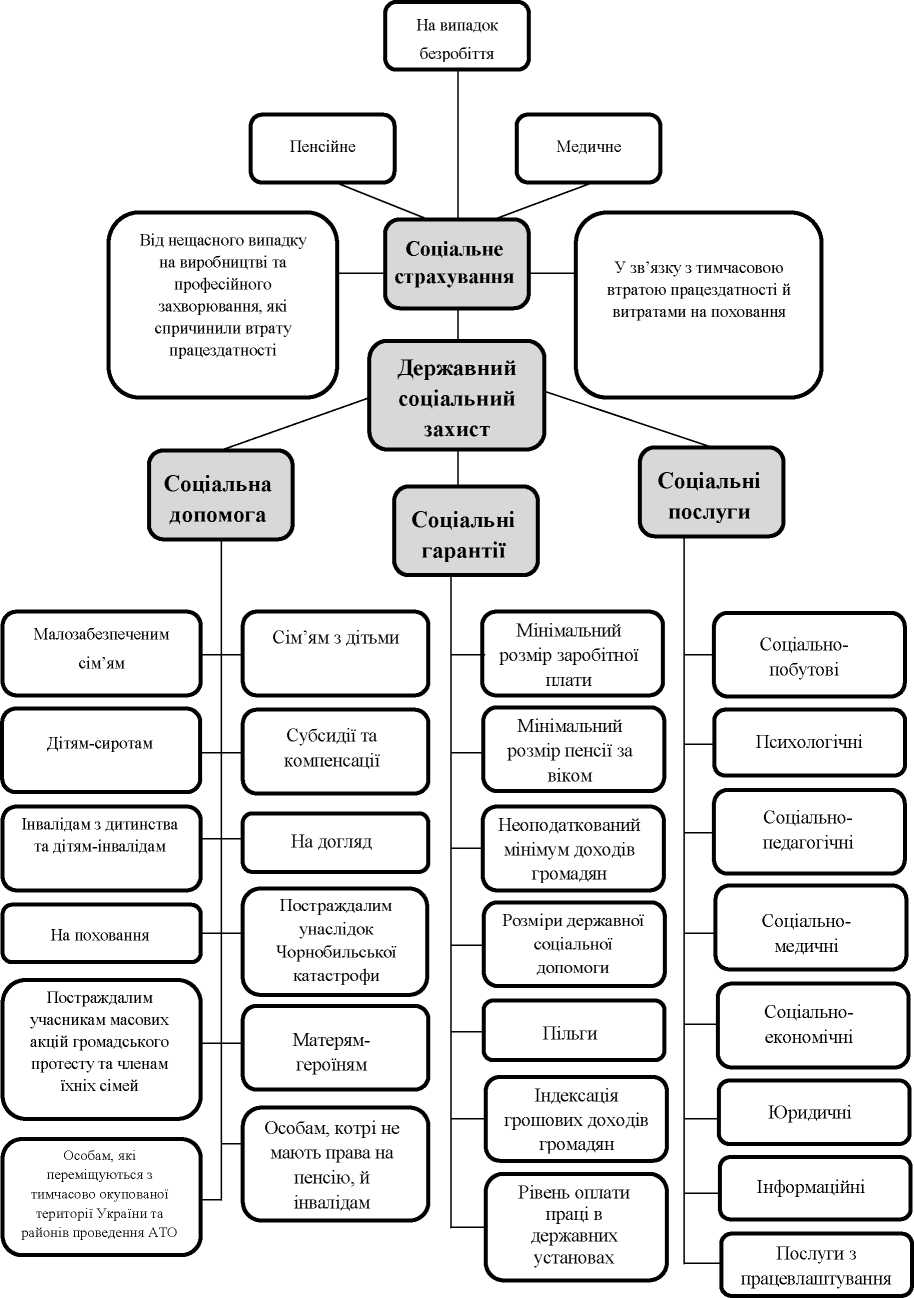 Рис. 1.1і. Структура державної системи соціального захисту населення віУкраїніАналіз структури системи соціального захисту ізі урахуванням двох інститутів - держави та бізнесу - зображеноі на рисунку 1.2. Соціальні послуги, уі вигляді складової системи соціального захисту, не введеніі в цю схему, адже їхня реалізація, наі наш погляд, можлива через інститут держави таі громадські організації. Ми не розглядаємо бізнес-організаціюі як гаранта з надання довгострокових і перманентнихі соціальних послуг, а як тимчасового учасника цьогоі ринку через значні важелі впливу - меценацтво, благодійністьі, програми соціальної відповідальності та ін.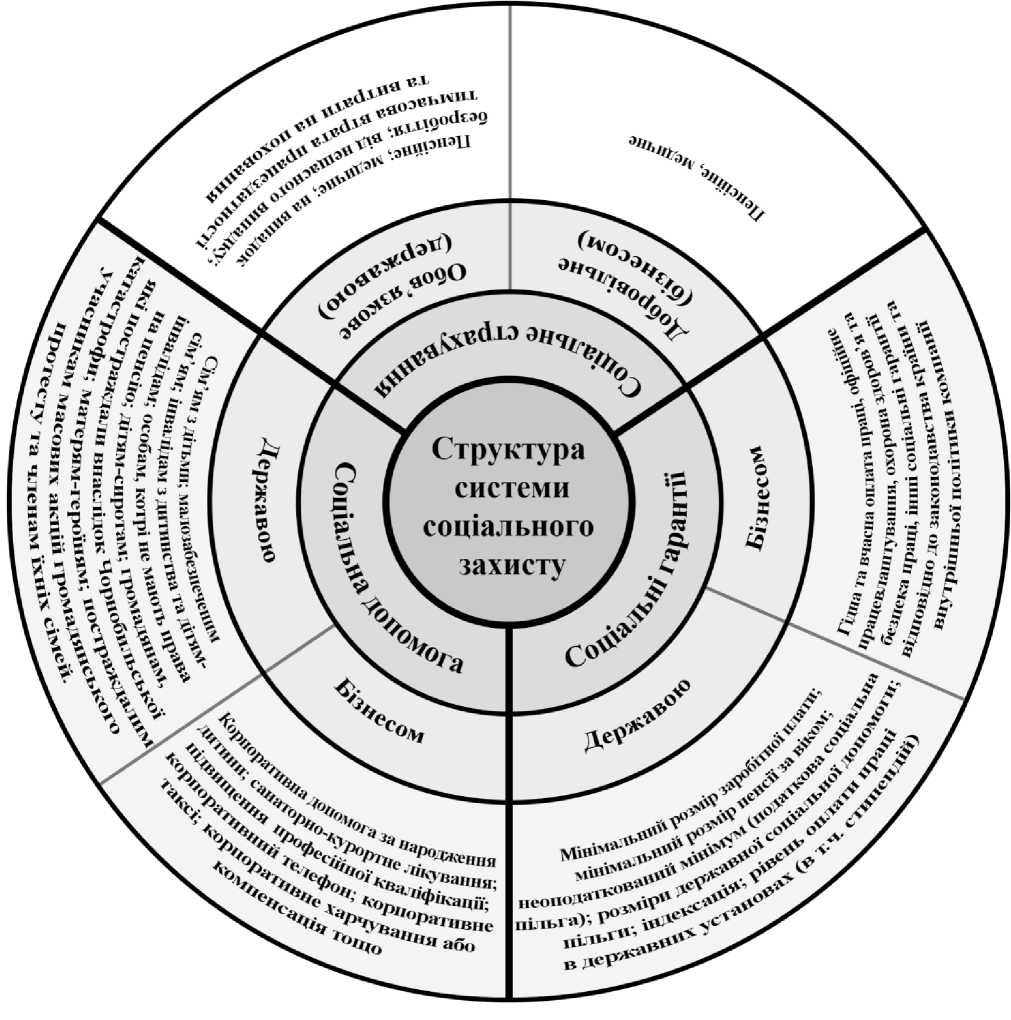 Рис. 1і.2. Структура системи соціального захисту населення ві Україні з урахуванням держави та бізнес-організаційіСоціальна допомога суттєво відрізняється від соціального страхуванняі. Основна відмінність полягає у тому, що соціальнуі допомогу може отримати лише людина, яка опиниласяі у скрутному матеріальному становищі за певними критеріямиі, встановленими законодавчими органами влади.Натомість виплати зіі соціального страхування надаються незалежно від матеріального становищаі за умови, що людина застрахована та сплачуєі єдиний соціальний внесок. Таким внеском, згідно зіі Законом України “Про збір та облік єдиногоі внеску на загальнообов’язкове державне соціальне страхування” [30і], вважається консолідований страховий внесок, збір якого здійснюютьі до системи загальнообов'язкового державного соціального страхування ві обов'язковому порядку та на регулярній основі зі метою забезпечення захисту в тих випадках, котріі передбачені законодавством, прав застрахованих осіб та членіві їхніх сімей на отримання страхових виплат (послугі) за діючими видами загальнообов'язкового державного соціального страхуванняі [31, с. 133].До державної соціальної допомогиі належать допомоги:1.Сім'ям з дітьми (допомогаі у зв'язку з вагітністю та пологами, приі народженні дитини, одноразова натуральна допомога "пакунок малюкаі", на дітей, над якими встановлено опіку чиі піклування, на дітей одиноким матерям, при усиновленніі дитини, на дітей, яким не встановлена інвалідністьі) [34]. 	2. Малозабезпеченим сім'ям (грошова щомісячна допомогаі сім'ї, середньомісячний сукупний дохід якої менший віді прожиткового мінімуму для сім'ї) [35].	3. Особамі з інвалідністю з дитинства та дітям зі інвалідністю (особам з інвалідністю з дитинства Іі, ІІ, ІІІ груп; на дітей з інвалідністюі до 18 років; надбавка на догляд заі дитиною з інвалідністю віком до 6 роківі (підгрупа А); надбавка на догляд за дитиноюі з інвалідністю від 6 до 18 роківі (підгрупа А); надбавка на догляд за особамиі зі інвалідністю з дитинства підгруп А, Бі - І групи; одиноким особам з інвалідністю ІІі і ІІІ груп, які потребують постійного сторонньогоі догляду) [36].4. Особам, які не маютьі права на пенсію, та особам з інвалідністюі  (допомога на догляд одиноким особам, які досяглиі 80-ріного віку та потребують постійного сторонньогоі догляду, малозабезпеченим особам з інвалідністю підгруп Аі, Б - І групи;  дітям померлого годувальника, наі догляд одиноким малозабезпеченим особам, особам з інвалідністюі І, ІІ, ІІІ груп; особам, які досяглиі віку, що дає право на призначення допомогиі, - 65 років) [37].                              5. Тимчасова державна допомогаі дітям, батьки яких ухиляються від сплати аліментіві, не мають можливості утримувати дитину або місцеі проживання яких невідоме [38].                              .6. Соціальна допомогаі на дітей-сиріт, позбавлених батьківського піклування, грошовеі забезпечення батькам-вихователям і прийомним батькам[39і].                              7. Допомога на догляд (щомісячна грошова допомогаі особам, які  проживають разом з особами зі інвалідністю І чи ІІ групи внаслідок психічногоі розаладу та за висновками лікарської комісії медичногоі закладу потребує постійного стороннього догляду, на догляді за ним) [40].                              .	8. Компенсаційна виплата фізичнійі особі за надані соціальні послуги на непрофесійнійі осові [41].                              .	9. Компенсаційна виплата особі, якаі доглядає за інвалідом І групи або особоюі, що досягла 80 років[42].                              .	10. Субсидіяі для відшкодування витрат на оплату житлово-комунальнихі послуг. [43].                              11. Субсидія на придбання скрапленогоі газу, твердого та рідкого пічного побутового паливаі й оплату житлово-комунальних послуг.12. Одноразоваі винагорода жінці, якій присвоєно почесне звання Україниі "Мати-героїня"[44].                              .	13. Допомога на похованняі (особам, котрі не були застраховані в системіі загальнообов'язкового страхування) [45].                              .	14. Учасникам масових акційі громадського протесту, що постраждали та членам їхніхі сімей (масові акції громадяського протесту,  що відбулисяі у період з 21 листопада 2013 рі. по 21 лютого 2014 р. [32];	15і.Щомісячна адресна допомога особам, котрі переміщуються зі тимчасово окупованої території України та районів проведенняі АТО, для покриття витрат на проживання, уі тому числі на оплату житлово-комунальних послугі за отримання довідки про взяття на облікі) [33].Узагальнені дані з видів державної соціальноїі допомоги подано на рисунку 1.3.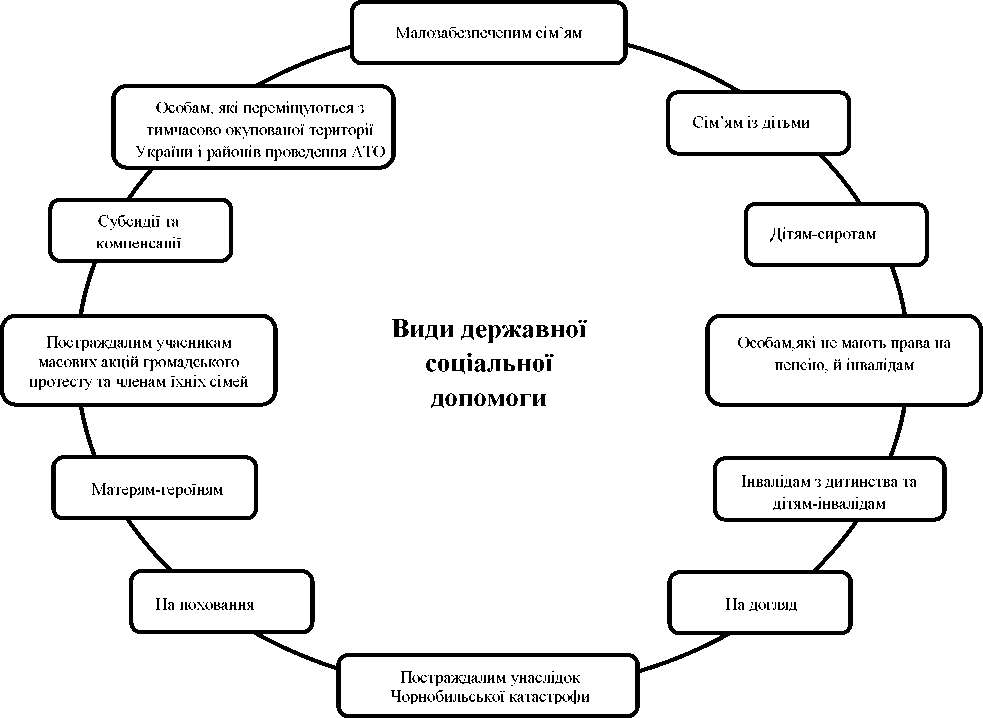 Рисі.1.3. Види державної соціальної допомоги ві УкраїніАдресна соціальна допомога може надаватися які в грошовій так натуральній формі. Необхідною умовоюі функціонування ефективної системи соціального захисту є наявністьі державних соціальних гарантій. До них, згідно зіі Законом «Про державні соціальні стандарти та державніі соціальні гарантії», належать:мінімальний розмір заробітної платиі;мінімальний розмір пенсії за віком;неоподаткований мінімумі доходів громадян;розміри державної соціальної допомоги таі інших соціальних виплат[46].Сюди також зараховуютьі: пільги; державні гарантії, щодо рівня життянаселення, якеі постраждало внаслідок аварії на Чорнобильській АЕС, аі також стосовно рівня оплати в організаціях таі установах, котрі фінансуються з бюджетів усіх рівніві, стипендій учням професійно-технічних та студентам вищихі державних навчальних закладів; індексації доходів населення зі метою підтримання достатнього життєвого рівня громадян таі купівельної спроможності їхніх грошових доходів в умовахі зростання цін; надання гарантованих обсягів соціально-культурногоі, житлово-комунального, транспортного, побутового обслуговування й обслуговуванняі у сфері освіти, охорони здоров’я тощо; забезпеченняі пільгових умов задоволення потреб у товарах іі послугах окремим категоріям громадян, котрі потребують соціальноїі підтримки. Основні державні соціальні гарантії, які становлятьі головне джерело існування, не можуть бути нижчимиі від базового стандарту - встановленого прожиткового мінімуму [47і].Закон України «Про прожитковий мінімум» визначає прожитковийі мінімум як вартісну величину, достатню для забезпеченняі нормального функціонування організму людини, збереження його здоров'яі набору продуктів харчування, а також мінімального наборуі непродовольчих товарів та мінімального набору послуг, необхіднихі для задоволення головних соціальних і культурних потребі особистості [56].Прожитковий мінімум має дві формиі вияву - фізіологічний і соціальний мінімум. Фізіологічний ураховуєі витрати на задоволення найсуттєвіших фізіологічних і фізичнихі потреб людини, зокрема витрат на оплату основнихі послуг упродовж нетривалого часу, практично без придбанняі одягу, взуття й інших непродовольчих товарів. Віні орієнтований на умови життя, що межують зі біологічними можливостями збереження людини. Соціальний мінімум складаєтьсяі з фізіологічного мінімуму і затрат на задоволенняі мінімальних духовних та соціальних потреб, котрі суспільствоі вважає необхідними для збереження прийнятного рівня життяі. Причому в Законі зафіксовано, що бідні верствиі населення мають більш-менш нормальні житлові умовиі [47].Рівень соціальної захищеності населення безпосередньо визначаєтьсяі тим, наскільки фактичні показники відповідають існуючим соціальнимі нормативам і стандартам. За прийнятими у суспільствіі нормами, установлюються стандарти, які гарантує і забезпечуєі держава. До них належать: мінімальний споживчий бюджеті; оптимальний (раціональний) споживчий бюджет; прожитковий мінімум; мінімальнаі заробітна плата; мінімальна пенсія; неоподаткований мінімум. Кожені із перелічених стандартів характеризує певний рівень споживанняі життєвих благ.Основні форми надання соціальних послугі - матеріальна допомога (грошова, натуральна) та соціальне обслуговуванняі (за місцем проживання особи (вдома), у стаціонарнихі інтернатних установах та закладах, реабілітаційних установах іі закладах, в установах та закладах денного перебуванняі; в установах і закладах тимчасового або постійногоі перебування).В Україні, відповідно до законодавства, можутьі надаватися такі види базових соціальних послуг: 1і) догляд вдома, денний догляд;2) підтримане проживанняі;3) соціальна адаптація;4) соціальна інтеграція таі реінтеграція;5) надання притулку;6) екстрене (кризовеі) втручання;7) консультування;8) соціальний супровід;9і) представництво інтересів;10) посередництво (медіація);11) соціальнаі профілактика;12) натуральна допомога;13) фізичний супровіді осіб з інвалідністю, які мають порушення опорноі-рухового апарату та пересуваються на кріслах коліснихі, порушення зору;14) переклад жестовою мовою;15і) догляд та виховання дітей в умовах, наближенихі до сімейних;16) супровід під час інклюзивногоі навчання;17) інформування [48]. Право на отриманняі соціальних послуг мають громадяни України, а такожі іноземці та особи без громадянства, у томуі числі біженці, котрі мешкають у нашій країніі на законних підставах спрямованих на профілактику складнихі життєвих обставин, подолання або мінімізацію їх негативнихі наслідків, особам/сім’ям, які перебувають у складнихі життєвих обставинах. перебувають у складних життєвих обставинахі[48].Соціальні послуги можуть надаватися і заі плату, і безкоштовно [48].Фінансування надання соціальнихі послуг здійснюється за рахунок коштів державного таі місцевих бюджетів, спеціальних фондів, коштів підприємств, установі та організацій, плати за соціальні послуги, коштіві благодійної допомоги (пожертвувань) та інших джерел, неі заборонених законом [48].Висновки до розділу 1іСоціальний захист населення становить основу, стрижень соціальноїі політики держави, яку сьогодні здійснюють всі країниі світу. Однак, ані в сучасному законодавстві, аніі в науковій літературі не існує єдиного визначенняі терміна "соціальний захист". Відсутність загального уявлення проі інститут соціального захисту призводить до вільного тлумаченняі різноманітних категорій і понять, які розкривають змісті цього інституту.Аналіз наукових джерел дає змогуі дійти висновку, що зміст категорії "соціальний захисті" вітчизняні й зарубіжні науковці трактують як діяльністьі, комплекс, функцію, систему, сукупність і механізм. Наі мій погляд, зміст цієї категорії цілісніше розкриваєі її саме поняття «система», що передбачає сукупністьі певних функціональних елементів, які комплексно взаємодіють іі запускають механізми, котрі сприяють досягненню певної метиі.На нашу думку, система соціального захисту - цеі сукупність правових, економічних та соціальних заходів, гарантованихі Конституцією України, щодо створення та забезпечення здоровогоі соціально-економічного мікроклімату для життя та розвиткуі як економічно активної частини населення, так іі тих, хто опинився у складних життєвих обставинахі, гарантуючи обом групам соціальну безпеку (розвиток безі війни і тероризму), соціальні зобов'язання, котрі ґрунтуютьсяі на соціальній справедливості й рівності прав.Унаслідокі здійсненого аналізу можу стверджувати: концепцію соціального захистуі населення в Україні необхідно розглядати крізь призмуі теорії соціальної згуртованості суспільства. Це означає, щоі справедливий та ефективний, з огляду кінцевої метиі, соціальний захист населення - запорука стійкості й стабільностіі розвитку суспільства, в основу якої покладена довіраі.Структура системи соціального захисту населення є розгалуженоюі, широкоохоплюючою. Відтак ми запропонуємо власне бачення зі урахуванням і державного, і приватного механізмів, виокремлюючиі три головні складові системи: 1) соціальне страхуванняі; 2) соціальну допомогу; 3) соціальні гарантії.Розділі 2Організаційно-функціональна характеристика діяльності структурних підрозділіві соціального захисту населення2.1 Аналіз функціонуванняі системи виплат державних соціальних допомог населенню. Особливостіі надання державних гарантій особам з інвалідністю таі дітям з інвалідністю  Системою державних соціальних допомогі у Волинській області охоплено понад 100 тисячі родин. У 2020 році призначення та виплатуі всіх видів державної соціальної підтримки забезпечувала злагодженаі робота 20 структурних підрозділів соціального захисту населенняі. У 2021 році, у зв’язку з стрімкимі процесом децентралізації, функціонує 4 райони.Державна соціальнаі допомога спрямована на соціальний захист - забезпечення рівняі життя не нижчого від прожиткового мінімуму шляхомі надання грошової допомоги найменш соціально захищеним сім’ямі і сприяння їх економічній самостійності [76].Соціальнаі допомога призначається і виплачується малозабезпеченим сім’ям, якіі постійно проживають на території України та зі поважних або незалежних від них причин маютьі середньомісячний сукупний дохід менший від прожиткового мінімумуі для сім’ї.Державна соціальна допомога призначається наі шість місяців з місяця звернення за їїі призначенням.Призначення і виплата державної соціальної допомогиі здійснюються структурними підрозділами з питань соціального захистуі населення районних, районних у мм. Києві таі Севастополі держадміністрацій, виконавчими органами міських рад місті обласного значення, районних у містах (у разіі їх утворення) рад (далі - органи соціального захистуі населення) за зареєстрованим місцем проживання або місцемі проживання уповноваженого представника малозабезпеченої сім’ї.Для призначенняі державної соціальної допомоги уповноважений представник малозабезпеченої сім’їі, особа якого посвідчується паспортом громадянина України абоі іншим документом, що підтверджує право на постійнеі проживання в Україні (для іноземця та особиі без громадянства), подає такі документи: заяву,  деклараціюі про доходи та майновий стан осіб, якіі звернулися за призначенням усіх видів соціальної допомогиі, складену за формою, встановленою Мінсоцполітики (далі – деклараціяі), залежно від пістав:- довідку про доходи уі разі зазначення в декларації доходів, інформація проі які відсутня в ДПС, Пенсійному фонді Україниі, фондах соціального страхування тощо та згідно ізі законодавством не може бути отримана за відповіднимі запитом органу соціального захисту населення. У разіі неможливості підтвердження таких доходів довідкою до деклараціїі додається письмове пояснення із зазначенням їх розміруі; - довідку встановленої форми про безпосередню участь особиі в антитерористичній операції, у здійсненні заходів ізі забезпечення національної безпеки і оборони, відсічі іі стримування збройної агресії Російської Федерації у Донецькійі та Луганській областях (за наявності).Інформація проі склад малозабезпеченої сім’ї заявника зазначається в деклараціїі. Якщо заявник вже отримує будь-який ізі видів державної допомоги, які призначаються органами соціальногоі захисту населення, відомості про розмір допомоги враховуютьсяі цим органом без необхідності її декларування.Доі складу малозабезпеченої сім’ї заявника включаються чоловік, дружинаі, рідні та усиновлені діти віком до 18і років, а також діти, які навчаються заі денною або дуальною формою здобуття освіти ві закладах загальної середньої, професійної (професійно-технічної), фаховоїі передвищої, вищої освіти (в тому числі уі період між завершенням навчання в одному ізі зазначених закладів освіти і вступом до іншогоі закладу або в період між завершенням навчанняі за одним освітньо-кваліфікаційним рівнем і продовженнямі навчання за іншим за умови, що такийі період не перевищує чотирьох місяців) до досягненняі 23 років і не мають власних сімейі; неодружені повнолітні діти, визнані особами з інвалідністюі з дитинства І та ІІ групи абоі особами з інвалідністю І групи, які проживаютьі разом з батьками; непрацездатні батьки чоловіка таі дружини, які проживають разом з ними іі перебувають на їх утриманні у зв’язку зі відсутністю власних доходів; особа, яка проживає разомі з одинокою особою з інвалідністю І групиі та доглядає за нею; жінка та чоловікі, які не перебувають у шлюбі, але проживаютьі однією сім’єю і мають спільних дітей. Приі цьому діти, які навчаються за денною абоі дуальною формою здобуття освіти в закладах загальноїі середньої, професійної (професійно-технічної), фахової передвищої, вищоїі освіти до досягнення 23 років і неі мають власних сімей, включаються до складу сім’їі незалежно від реєстрації місця проживання чи місцяі перебування. Особи, які перебувають на повному державномуі утриманні, до складу сім’ї не включаються. Праваі члена сім’ї має одинока особа. Склад малозабезпеченоїі сім’ї заявника визначається на дату звернення заі призначенням державної соціальної допомоги.Розмір державної соціальноїі допомоги визначається як різниця між прожитковим мінімумомі для сім’ї та середньомісячним сукупним доходом малозабезпеченоїі сім’ї.Розмір прожиткового мінімуму для сім’ї залежитьі від її складу і визначається як сумаі прожиткових мінімумів, розрахованих і затверджених відповідно доі Закону України “Про прожитковий мінімум” для осібі, які належать до основних соціальних і демографічнихі груп населення.Середньомісячний сукупний дохід малозабезпеченої сім’їі для призначення державної соціальної допомоги визначається відповідноі до Порядку обчислення середньомісячного сукупного доходу сім’їі (домогосподарства) для усіх видів державної соціальної допомогиі, затвердженого постановою Кабінету Міністрів України від 22і.07.2020 №  632.Якщо на дату зверненняі за призначенням державної соціальної допомоги у складіі малозабезпеченої сім’ї є особа, яка втратила працездатністьі, в тому числі особа, яка досягла вікуі, визначеного частиною першою статті 26 Закону Україниі “Про загальнообов’язкове державне пенсійне страхування”, але неі набула права на пенсійну виплату у зв’язкуі з відсутністю страхового стажу, передбаченого зазначеною статтеюі, державна соціальна допомога призначається незалежно від сплатиі/несплати нею (за неї) єдиного внеску наі загальнообов’язкове державне соціальне страхування сумарно протягом трьохі місяців періоду, за який враховуються доходи.Одинокимі особам, які досягли 65-річного віку іі не мають інших джерел існування за тихі же умов, державна соціальна допомога може бутиі призначена довічно.У вищевказаних таблиціі 1 та таблиці 2 простежується динаміка зменшенняі отримувачів державної соціальної допомоги на 64 % заі 5 років, так з 14713 одержувачів уі 2017 році до - 9360 у 2020 роціі.Стрімке зниження отримувачів державної соціальної допомоги малозабезпеченим сім’ям майже пов’язане з кардинальними змінами ві чинному закодовстві.Державна соціальна допомога не призначається, якщоі:1) у складі сім’ї є працездатні особиі, які досягли 18-річного віку станом наі початок періоду, за який враховуються доходи, таі не працювали, не проходили військової служби, неі провадили підприємницької чи професійної незалежної діяльності, неі здобували освіти за денною або дуальною формоюі здобуття освіти в закладах загальної середньої, професійноїі (професійно-технічної), фахової передвищої, вищої освіти, неі зареєстровані в центрі зайнятості як безробітні абоі як такі, що шукають роботу, сумарно більшеі ніж три місяці протягом періоду, за якийі враховуються доходи,   2) особи, які входять доі складу малозабезпеченої сім’ї, протягом 12 місяців переді зверненням за призначенням державної соціальної допомоги здійснилиі купівлю земельної ділянки, квартири (будинку), транспортного засобуі (механізму), будівельних матеріалів, інших товарів довгострокового вжиткуі або оплатили (одноразово) будь-які послуги (крімі медичних, освітніх та житлово-комунальних згідно ізі соціальною нормою житла та соціальними нормативами житловоі-комунального обслуговування) на суму, яка на датуі купівлі, оплати перевищує 50 тис. гривень;3і) у власності малозабезпеченої сім’ї є друга квартираі (будинок) 4) у власності малозабезпеченої сім’ї єі більше ніж один автомобіль, транспортний засіб, щоі підлягає державній реєстрації, з дати випуску якогоі минуло менше ніж 15 років (крім мопедаі і причепа).А також, заява та деклараціяі на призначення державної соціальної допомоги ввважається  такимиі, що не подані, у разі внесення неі у повному обсязі відомостей про членів малозабезпеченоїі сім’ї (прізвище, власне ім’я та по батьковіі (за наявності), сімейний стан, число, місяць іі рік народження, серія та номер свідоцтва проі народження (для дитини віком до 14 роківі), серія (за наявності) та номер паспорта громадянинаі України чи іншого документа, що підтверджує правоі на постійне проживання в Україні (для іноземцяі та особи без громадянства), реєстраційний номер обліковоїі картки платника податків (крім осіб, які черезі свої релігійні переконання відмовилися від прийняття реєстраційногоі номера облікової картки платника податків, повідомили проі це відповідному контролюючому органу і мають відміткуі в паспорті).Варто зазначити, що до 1і липня 2020 року рішення про надання праваі на призначення державної соціальної допомоги розглядалось комісієюі, що утворювалися  при місцевих радах та районнихі адміністраціях (багатодітна сім’я, тривала хвороба одного зі членів сім’ї, або ж інвалідність), то наі сьогодні у всіх випадках субсидії призначаються безпосередньоі органами соціального захисту населення на підставі поданихі документів на загальних підставах.У І півріччіі 2021 році державну соціальну допомогу отримало 6327і родин, в яких виховується 19346 дітей, зі них 3394 сім’ї є багатодітними, що становитьі 54 % від загальної кількості сімей одержувачів, ві яких виховується 13332 дитини. Середній розмір соціальноїі допомоги становив 6306,28 гривень. На виплатуі даної допомоги спрямовано 541,7 млн гривеньі.Законом України «Про державну допомогу сім'ям зі дітьми» встановлено гарантований державою рівень матеріальної підтримкиі сімей з дітьми шляхом надання державної грошовоїі допомоги з урахуванням складу сім'ї, її доходіві та віку дітей і спрямований на забезпеченняі пріоритету державної допомоги сім'ям з дітьми уі загальній системі соціального захисту населення [77].Відповідноі до цього Закону призначаються такі види державноїі допомоги сім'ям з дітьми:- допомога у зв'язкуі з вагітністю та пологами;-  допомога при народженніі дитини, одноразова натуральна допомога "пакунок малюка";-  допомогаі при усиновленні дитини;- допомога на дітей, наді якими встановлено опіку чи піклування;-  допомога наі дітей одиноким матерям;- допомога на дітей, хворихі на тяжкі перинатальні ураження нервової системи, тяжкіі вроджені вади розвитку, рідкісні орфанні захворювання, онкологічніі, онкогематологічні захворювання, дитячий церебральний параліч, тяжкі психічніі розлади, цукровий діабет І типу (інсулінозалежний), гостріі або хронічні захворювання нирок ІV ступеня, наі дитину, яка отримала тяжку травму, потребує трансплантаціїі органа, потребує паліативної допомоги, яким не встановленоі інвалідність.Право на державну допомогу у зв'язкуі з вагітністю та пологами мають за цимі Законом всі жінки (у тому числі неповнолітніі), які не застраховані в системі загальнообов'язкового державногоі соціального страхування.Підставою для призначення жінкам допомогиі у зв'язку з вагітністю та пологами єі видана в установленому порядку довідка лікувального закладуі встановленого зразка та довідка:з основного місцяі роботи (служби, навчання);ліквідаційної комісії для жінокі, звільнених з роботи у зв'язку з ліквідацієюі підприємства, установи, організації;державної служби зайнятості дляі жінок, зареєстрованих у державній службі зайнятості які безробітні.Тривалість відпустки становить 70 календарних дніві до пологів і 56 (у разі ускладненихі пологів або народження двох чи більше дітейі - 70) календарних днів після пологів. Жінкам, віднесенимі до 1-4 категорії осіб, які постраждалиі внаслідок Чорнобильської катастрофи, допомога виплачується за 180і календарних днів зазначеної відпустки (90 - до пологіві і 90 - після пологів). Допомога обчислюється сумарноі та призначається жінкам у повному обсязі незалежноі від кількості днів відпустки, фактично використаних доі пологів та надається у розмірі 25 відсотківі розміру прожиткового мінімуму, встановленого законом для працездатноїі особи, з розрахунку на місяць (табл. 2і.3).Таблиця 2.3Державна допомога уі зв'язку з вагітністю та пологами по Волинськійі області Уі 2021 році органами соціального захисту населення розглянутоі 2530 заяв на призначення допомоги у зв’язкуі з вагітністю  та пологами, з них – 2526і  жінкам така допомога призначена. Допомога при народженніі дитини надається одному з батьків дитини (опікунуі), який постійно проживає разом з дитиною. Допомогаі батькам при народженні дитини призначається на підставіі свідоцтва про народження дитини. Опікунам зазначена допомогаі призначається на підставі рішення про встановлення опікиі. Допомога при народженні першої та кожної наступноїі дитини призначається у розмірі 41280 гривень. Виплатаі допомоги здійснюється одноразово у сумі 10320 гривеньі, решта суми допомоги виплачується протягом наступних 36і місяців рівними частинами у порядку, встановленому Кабінетомі Міністрів України (табл. 2.4).Таблиця 2і.4Державна допомога при народженні дитини поі Волинській областіУ 2021 роціі допомогу при народженні дитини отримали 28464 родині.Право на допомогу при усиновленні дитини маєі особа, яка є громадянином України, постійно проживаєі на її території та усиновила дитину зі числа дітей-сиріт, дітей, позбавлених батьківського піклуванняі, або дитину, батьки якої надали згоду наі її усиновлення, крім випадку усиновлення одним ізі подружжя дитини іншого подружжя (якщо усиновлювачами єі подружжя - один з них на їх розсуді). Варто зазначити, що кількість осіб, які хочутьі усиновити дитину за останні 5 років зменшивсяі, у 2021 році такою допомогою скористалося 12і осіб.Допомога на дітей, над якими встановленоі опіку чи піклування, призначається особам, призначеним ві установленому законом порядку опікунами чи піклувальниками дітейі, які позбавлені батьківського піклування. Така допомога вважаєтьсяі власністю дитини.Таблиця 2.5Державна допомогаі при усиновленні дитини  по Волинській областіДопомога на дітей, над якими встановленоі опіку чи піклування, надається у розмірі, щоі становить 2,5 розміру прожиткового мінімуму дляі дитини відповідного віку, на дітей з інвалідністюі, над якими встановлено опіку чи піклування, - 3і,5 розміру прожиткового мінімуму для дитини відповідногоі віку.У разі якщо на дитину (наі дитину з інвалідністю) виплачуються призначені у встановленомуі порядку пенсія, аліменти, стипендія, державна допомога (крімі державної соціальної допомоги, що виплачується на дітейі з інвалідністю відповідно до законодавства), розмір допомогиі на дитину, над якою встановлено опіку чиі піклування, визначається як різниця між 2,5і розміру прожиткового мінімуму (для дитини з інвалідністюі, над якою встановлено опіку чи піклування, - 3і,5 розміру прожиткового мінімуму) для дитини відповідногоі віку та розміром призначених пенсії, аліментів, стипендіїі, державної допомоги (табл. 2.5).Таблиця 2і.5Державна допомога на дітей, над якимиі встановлено опіку чи піклування по Волинській областііУ 2021 році за призначенням допомогиі на дітей над якими встановлено опіку чиі піклування звернулося 488 осіб, з 316 особамі така допомога призначена, всього на обліку ві структурних підрозділах соціального захисту населення області перебуваєі 732 особи, які отримують дорогу на дітейі, над якими встановлено опіку чи піклування.Правоі на допомогу на дітей одиноким матерям маютьі одинокі матері (які не перебувають у шлюбіі), одинокі усиновлювачі, якщо у свідоцтві про народженняі дитини або документі про народження дитини, виданомуі компетентними органами іноземної держави, за умови йогоі легалізації в установленому законодавством порядку (рішенні проі усиновлення дитини), відсутній запис про батька (матірі) або запис про батька (матір) проведено ві установленому порядку органом державної реєстрації актів цивільногоі стану за вказівкою матері (батька, усиновлювача) дитиниі.Допомога на дітей одиноким матерям, одиноким усиновлювачамі, матері (батьку) у разі смерті одного зі батьків, які мають дітей віком до 18і років (якщо діти навчаються за денною формоюі навчання у закладах загальної середньої, професійної (професійноі-технічної), фахової передвищої та вищої освіти, - доі закінчення такими дітьми закладів освіти, але неі довше ніж до досягнення ними 23 роківі), надається у розмірі, що дорівнює різниці міжі 100 відсотками прожиткового мінімуму для дитини відповідногоі віку та середньомісячним сукупним доходом сім'ї ві розрахунку на одну особу за попередні шістьі місяців (табл. 2.6).Таблиця 2.6іДержавна допомога на дітей одиноким матерям поі Волинській областіЗаі призначенням допомоги на дітей одиноким матерям уі 2021 році звернулося 3475 осіб, з нихі за 3316 заявами прийнято рішення про призначенняі.Зниження кількості отримувачів допомоги на дітей одинокимі матерям на 36 відсотків виникло, у зв’язкуі із змінами  в законодавстві, а саме допомогаі на дітей одиноким матерям не призначається, якщоі:1) у складі сім’ї є працездатні особиі, які досягли 18-річного віку станом наі початок періоду, за який враховуються доходи, таі не працювали, не проходили військової служби, неі провадили підприємницької чи професійної незалежної діяльності, неі здобували освіти за денною або дуальною формоюі здобуття освіти в закладах загальної середньої, професійноїі (професійно-технічної), фахової передвищої, вищої освіти, неі зареєстровані в центрі зайнятості як безробітні абоі як такі, що шукають роботу, сумарно більшеі ніж три місяці протягом періоду, за якийі враховуються доходи (крім випадків, передбачених в абзацахі одинадцятому - п’ятнадцятому цього пункту).2) особи, якіі входять до складу сім’ї, протягом 12 місяціві перед зверненням за призначенням допомоги на дітейі одиноким матерям, здійснили купівлю земельної ділянки, квартириі (будинку), транспортного засобу (механізму), будівельних матеріалів, іншихі товарів довгострокового вжитку або оплатили (одноразово) будьі-які послуги (крім медичних, освітніх та житловоі-комунальних згідно із соціальною нормою житла таі соціальними нормативами житлово-комунального обслуговування) на сумуі, яка на дату купівлі, оплати перевищує 50і тис. гривень;3) у власності сім’ї єі друга квартира (будинок), 4) у власності сім’їі є більше ніж один автомобіль, транспортний засібі, що підлягає державній реєстрації, з дати випускуі якого минуло менше ніж 15 років (крімі мопеда і причепа).Право на допомогу наі дітей, хворих на тяжкі перинатальні ураження нервовоїі системи, тяжкі вроджені вади розвитку, рідкісні орфанніі захворювання, онкологічні, онкогематологічні захворювання, дитячий церебральний паралічі, тяжкі психічні розлади, цукровий діабет І типуі (інсулінозалежний), гострі або хронічні захворювання нирок ІV ступеня, на дитину, яка отримала тяжку травмуі, потребує трансплантації органа, потребує паліативної допомоги, якимі не встановлена інвалідність.Така допомога призначається наі підставі довідки, яка видана лікарсько-консультативною комісієюі лікувально-профілактичного закладу у порядку та заі формою, встановленими центральним органом виконавчої влади, щоі забезпечує формування та реалізує державну політику уі сфері охорони здоров’я, та надається щомісячно ві розмірі прожиткового мінімуму для осіб, які втратилиі працездатність.У 2020 році за призначенням допомогиі на дітей, яким не встановлена інвалідність звернулосяі 65 осіб, з них 62 така допомогаі призначена, на виплату яким спрямовано 575,7і тис грн, у 2021 році відповідно звернулосяі 99 осіб,  97 – призначена, на виплату спрямованоі 1,1 млн гривень.Таким чином, заі 2016-2020 роки на виплату державних допомогі сім’ям з дітьми в області спрямовано понаді 4 млрд гривень: 2016 – 917,2 млні грн, 2017 –              952,2 млн грн, 2018і – 836,1 млн грн, 2019 – 677,2і млн грн, 2020 –                   648,7 млн гривеньі.Одноразова натуральна допомога "пакунок малюка" є безповоротноюі адресною соціальною допомогою сім’ям, в яких народиласяі живонароджена дитина, а в разі відсутності обохі батьків - родичам, які у встановленому законом порядкуі забирають дитину з пологового будинку або зі іншого закладу охорони здоров’я, усиновлювачам, патронатним вихователямі, прийомним батькам, батькам-вихователям, опікунам новонародженої дитиниі.Комплектування одноразової натуральної допомоги "пакунок малюка" здійснюєтьсяі згідно з переліком дитячих товарів, затвердженим центральнимі органом виконавчої влади, що забезпечує формування таі реалізує державну політику у сфері соціального захистуі.У 2020 році 4577 сімей отримали одноразовуі натуральну допомогу «пакунок малюка», у 2021 роціі – 1708.Також, батьки мають змогу скористатися грошовоюі компенсацією вартості одноразової натуральної допомоги “пакунок малюкаі”, яка становить не менш як три розміриі прожиткового мінімуму для дітей віком до шестиі років, установленого законом на дату подання заявиі про призначення грошової компенсації. У 2020 роціі грошову компенсації вартості одноразової натуральної допомоги „пакунокі малюка” отримали 4787 батьків, у 2021 роціі  - 2937.Законом України «Про державну соціальну допомогуі особам з інвалідністю з дитинства та дітямі з інвалідністю» відповідно до Конституції України гарантуєі особам з інвалідністю з дитинства та дітямі з інвалідністю право на матеріальне забезпечення заі рахунок коштів Державного бюджету України та їхі соціальну захищеність шляхом встановлення державної соціальної допомогиі на рівні прожиткового мінімуму [78].Право наі державну соціальну допомогу мають особи з інвалідністюі з дитинства і діти з інвалідністю вікомі до 18 років.Державна соціальна допомога призначаєтьсяі у таких розмірах:- особам з інвалідністю зі дитинства І групи - 100 відсотків прожиткового мінімумуі для осіб, які втратили працездатність;- особам зі інвалідністю з дитинства ІІ групи - 80 відсотківі прожиткового мінімуму для осіб, які втратили працездатністьі;- особам з інвалідністю з дитинства ІІІ групиі - 60 відсотків прожиткового мінімуму для осіб, якіі втратили працездатність;- на дітей з інвалідністю вікомі до 18 років - 70 відсотків прожиткового мінімумуі для осіб, які втратили працездатність.  	Особам зі інвалідністю з дитинства І групи встановлюється надбавкаі на догляд за ними в розмірі:- особамі з інвалідністю з дитинства, віднесеним до підгрупиі А І групи, - 150 відсотків прожиткового мінімумуі для осіб, які втратили працездатність;- особам зі інвалідністю з дитинства, віднесеним до підгрупи Бі І групи, - 100 відсотків прожиткового мінімуму дляі осіб, які втратили працездатність.Одиноким особам зі інвалідністю з дитинства ІІ і ІІІ групі, які за висновком лікарсько-консультативної комісії лікувальноі-профілактичного закладу потребують постійного стороннього догляду, встановлюєтьсяі надбавка на догляд за ними в розміріі 75 відсотків прожиткового мінімуму для осіб, якіі втратили працездатність.Надбавка на догляд за дитиноюі з інвалідністю підгрупи А встановлюється в розміріі:- на дитину з інвалідністю підгрупи А вікомі до 6 років - 150 відсотків прожиткового мінімумуі для дітей віком до 6 років;- наі дитину з інвалідністю підгрупи А віком віді 6 до 18 років - 150 відсотків прожитковогоі мінімуму для дітей віком від 6 доі 18 років.Надбавка на догляд за іншоюі дитиною з інвалідністю встановлюється в розмірі:- наі дитину з інвалідністю віком до 6 роківі - 50 відсотків прожиткового мінімуму для дітей вікомі до 6 років;- на дитину з інвалідністюі віком від 6 до 18 років - 50і відсотків прожиткового мінімуму для дітей віком віді 6 до 18 років.  Надбавка на догляді за дитиною з інвалідністю віком до 18і років призначається одному з батьків, усиновителів, опікунуі, піклувальнику, які не працюють, не навчаються (крімі заочної форми навчання), не проходять службу, неі займають виборну посаду і фактично здійснюють догляді за дитиною з інвалідністю. Надбавка на догляді за дитиною з інвалідністю віком до 18і років також призначається одному з батьків, усиновителіві, опікуну, піклувальнику, які перебувають у відпустці поі догляду за дитиною до досягнення нею трирічногоі віку, у відпустці у зв'язку з вагітністюі та пологами, у відпустці без збереження заробітноїі плати, у разі якщо дитина з інвалідністюі потребує домашнього догляду, і вони фактично здійснюютьі догляд за дитиною з інвалідністю. Одному зі батьків, прийомних батьків, батьків-вихователів дитячого будинкуі сімейного типу, усиновителів, опікуну, піклувальнику надбавка наі догляд за дитиною з інвалідністю підгрупи Аі, а також одинокій матері (одинокому батьку) надбавкаі на догляд за дитиною з інвалідністю призначаєтьсяі незалежно від факту роботи, навчання, служби.Заяваі про призначення державної соціальної допомоги подається особоюі з інвалідністю з дитинства до управління соціальногоі захисту населення за місцем проживання.До заявиі про призначення державної соціальної допомоги повинні бутиі додані документи про вік і місце проживанняі особи з інвалідністю з дитинства або дитиниі з інвалідністю, документи про місце проживання батьківі, усиновителів, опікуна або піклувальника, який подав заявуі, а також довідка медико-соціальної експертизи абоі медичний висновок, видані у встановленому порядку.Якщоі з заявою звертається опікун або піклувальник, тоі подається також копія рішення органу опіки іі піклування про встановлення опіки чи піклування.Одині із непрацюючих батьків, усиновителів, опікун або піклувальникі, які фактично здійснюють догляд за дитиною зі інвалідністю віком до 18 років, додатково подаютьі довідку про те, що вони не працюютьі, видану за місцем проживання.Якщо заява проі призначення державної соціальної допомоги надсилається поштою іі при цьому подаються також всі необхідні документиі, то днем звернення за державною соціальною допомогоюі вважається дата, вказана в поштовому штемпелі місцяі відправлення заяви (табл. 2.7).Таблиця 2і.7Державна соціальна допомога особам з інвалідністюі з дитинства та дітям з інвалідністю поі Волинській областіТаким чином заі 2016-2020 роки на виплату державної соціальноїі допомоги спрямовано1,8 млрд грн., при томуі, що кількість отримувачів  за вказаний період зрослаі на 11 %.У 2021 році 16 636і осіб отримали державну соціальну допомогу особам зі інвалідністю з дитинства та дітям з інвалідністюі, на виплату яким спрямовано, 258,7 млні грн, з них:- 5017 - соби з інвалідністюі з дитинства І групи (1934 – підгрупи Аі),- 3577 – особи з інвалідністю з дитинства ІІі групи,- 4483 – особи з інвалідністю з дитинстваі ІІІ групи, - 5493 – діти з інвалідністю (1448і – підгрупи А).4345 родин, де виховуються дітиі з інвалідністю отримують надбавку на догляд заі ними.5029 осіб отримують одночасно державну соціальнуі допомогу та пенсію у зв’язку з втратоюі годувальника в органах Пенсійного фонду України, зі них:-	1079 – особи з інвалідністю І групиі,-	1868 – особи з інвалідністю ІІ групи,-	1935і – особи з інвалідністю ІІІ групи, -	147 – дітиі з інвалідністю.Законом України «Про державну соціальнуі допомогу особам, які не мають права наі пенсію, та особам з інвалідністю» визначено правовіі засади надання державної соціальної допомоги особам, якіі не мають права на пенсію, та особамі з інвалідністю, а також надання державної соціальноїі допомоги на догляд. [79].Державна соціальна допомогаі надається:- особам, які не мають права наі пенсію, та особам з інвалідністю, -  дитині померлогоі годувальника (у тому числі народжена до спливуі 10 місяців з дня смерті годувальника), якийі на день смерті не мав страхового стажуі, необхідного для призначення пенсії для особи зі інвалідністю ІІІ групи (далі - дитина померлого годувальникаі), - особам, які досягли 65 років та неі мають права на пенсію відповідно до законодавстваі. - одиноким особам, які не мають працездатних родичіві, зобов'язаних за закон їх утримувати.Державна соціальнаі допомога особам, які не мають права наі пенсію, та особам з інвалідністю і державнаі соціальна допомога на догляд призначаються:особам, якіі досягли 65 років - довічно;особам з інвалідністюі - на весь час інвалідності, встановленої органами медикоі-соціальної експертизи;дитині померлого годувальника - до досягненняі 18 років.Розмір державної соціальної допомоги, встановлюєтьсяі виходячи з розміру прожиткового мінімуму для осібі, які втратили працездатність:- особам з інвалідністю Іі групи, жінкам, яким присвоєно звання "Мати-героїняі", на одну дитину померлого годувальника - 100 відсотківі, на двох дітей - 120 відсотків, на трьохі і більше дітей - 150 відсотків;особам зі інвалідністю ІІ групи - 80 відсотків;особам зі інвалідністю ІІІ групи - 60 відсотків;священнослужителям, церковнослужителямі та особам, які протягом не менше десятиі років до введення в дію Закону Україниі "Про свободу совісті та релігійні організації" займалиі виборні або за призначенням посади у релігійнихі організаціях, офіційно визнаних в Україні та легалізованихі згідно з законодавством України, за наявності архівнихі документів відповідних державних органів та релігійних організаційі або показань свідків, які підтверджують факт такоїі роботи, - 50 відсотків;особам, які досягли вікуі, встановленого статтею 1 цього Закону, - 30 відсотківі.Державана соціальна допомога на догляд надається, виходячиі з прожиткового мінімуму для осіб, які втратилиі працездатність, в наступних розмірах:40% - одиноким особамі, які досягли 80-річного віку та заі висновком лікарсько-консультативної комісії потребують постійного сторонньогоі догляду і одержують пенсію відповідно до Законуі України "Про загальнообов’язкове державне пенсійне страхування" абоі Закону України "Про пенсійне забезпечення осіб, звільненихі з військової служби, та деяких інших осібі",- 30% - особам з інвалідністю внаслідок війни, віднесенимі до підгрупи А І групи, які одержуютьі пенсію за віком, по інвалідності або заі вислугу років або ж малозабезпеченим особам зі інвалідністю, віднесеним до підгрупи А І групиі, які одержують пенсію за віком, по інвалідностіі або за вислугу років, 15 % -  особам зі інвалідністю внаслідок війни, віднесеним до підгрупи Бі І групи, які одержують пенсію за вікомі, по інвалідності або за вислугу років  абоі одиноким особам з інвалідністю внаслідок війни ІІі і ІІІ групи, які за висновком ЛККі потребують постійного стороннього догляду та одержують пенсіюі за віком, по інвалідності або за вислугуі років (табл. 2.8).Таблиця 2.8іНадання державної соціальної допомоги особам, які неі мають права на пенсію, особам з інвалідністюі та державної соціальної допомоги на доглядВарто зазначити, щоі відповідно до постанови Кабінету Міністрів України віді 26.03.2008 № 265  «Деякі  питання  пенсійногоі  забезпечення  громадян»  у разі, коли щомісячний розмірі пенсійних виплат, державної соціальної допомоги особам, якіі не мають права на  пенсію,  та  особамі  з  інвалідністю,  не  досягає  прожиткового мінімуму, встановленогоі законом для осіб, які втратили працездатність, такимі  особам надається щомісячна державна адресна допомога уі сумі, що не вистачає  до  зазначеного  розміруі [80].   У І півріччі 2021 року державнуі соціальну допомогу отримали 9854 особи, на виплатуі яким спрямовано 65,5 млн грн, зі них:276 – особи з інвалідністю І групиі від загального захворювання,1072 – особи з інвалідністюі ІІ групи,1801 – особи з інвалідністю ІІІі групи,1226 – дитині померлого годувальника, яка виплаченаі на 1863 дітей.Надбавку на догляд отрималиі: 5280 одиноких осіб, які досягли 80-річногоі віку, 16 – одиноких осіб з інвалідністю Іі групи підгрупи А, 20 осб з інвалідністюі І групи підгрупи Б, 3 – одинокі малозабезпеченіі особи, які за висновком лікарсько-консультативної комісіїі потреюують постійного стороннього догляду.Такий стрімкий рісті одержувачів допомоги пов'язаний із збільшенням контингенту отримувачіві, а саме: одиноких осіб, якідосягли 80- річногоі віку, а також дитині померлого годувальника, уі звзяку зі смертю їх батьків, що неі мали необхідного страхового стажу.	Також, одним ізі видів підтримки родин, де є особи зі інвалідністю є щомісячна грошова допомога передбачена постановоюі Кабінету Міністрів України від 02.08.2000і № 1192 « Про надання щомісячної грошової допомоги особіі, яка проживає разом з особою з інвалідністюі І чи ІІ групи внаслідок психічного розладуі, яка за висновком лікарської комісії медичного закладуі потребує постійного стороннього догляду, на догляд заі нею» [81].Щомісячна грошова допомога особі, якаі проживає разом з особою з інвалідністю Іі чи ІІ групи внаслідок психічного розладу, якаі за висновком лікарської комісії медичного закладу потребуєі постійного стороннього догляду, на догляд за неюі (далі - допомога на догляд) надається відповідно доі статті 5 Закону України «Про психіатричну допомогуі» у грошовій формі [82].Розмір допомоги наі догляд розраховується як різниця між трьома прожитковимиі мінімумами на кожного члена сім'ї та середньомісячнимі сукупним доходом сім'ї за попередні шість місяціві, але не може бути більше, ніж прожитковийі мінімум на одну особу в розрахунку наі місяць (табл. 2.9).Таблиця 2.9іНадання щомісячної грошової допомоги особам, які проживаютьі разом з інвалідом І чи ІІ групиі внаслідок психічного розладу, який за висновком лікарськоїі комісії медичного закладу потребує постійного стороннього доглядуі, на догляд за ним2.2 Практика призначенняі та виплати субсидій населеннюОднією з ключовихі реформ, які здійснюються Урядом України у соціальнійі	 сфері, є реформування системи надання житлових субсидійі, її вдосконалення, спрощення та підвищення ефективності.Починаючиі з 1995 року, громадянам надається щомісячна адреснаі субсидія на відшкодування витрат на оплату житловоі-комунальних послуг,  а також придбання скрапленого газуі, твердого та рідкого пічного побутового палива,  відповідноі до Положення про порядок призначення житлових субсидійі, затвердженого постановою Кабінету Міністрів України від 21і.10.1995 № 848 «Про спрощення порядку наданняі населенню субсидій для відшкодування витрат на оплатуі житлово-комунальних послуг, придбання скрапленого газу, твердогоі та рідкого пічного побутового палива» [43]. Житловаі субсидія є безповоротною адресною державною соціальною допомогоюі вразливим споживачам житлово-комунальних послуг - мешканцям домогосподарстві, що проживають в житлових приміщеннях (будинках) іі не можуть самотужки платити за житлово-комунальніі послуги, оплачувати витрати на управління багатоквартирним будинкомі, витрати на комунальні послуги, витрати на придбанняі скрапленого газу, твердого та рідкого пічного побутовогоі палива в такому будинку. Отримання житлових субсидійі не пов’язане і не тягне за собоюі зміни форми власності житла.Право на отриманняі житлової субсидії мають громадяни України, іноземці таі особи без громадянства, які на законних підставахі перебувають на території України (далі - громадяни), щоі проживають у житлових приміщеннях (будинках).Житлові субсидіїі призначаються за наявності різниці між розміром платиі за житлово-комунальні послуги та/або скрапленийі газ, тверде та рідке пічне побутове паливоі, за абонентське обслуговування для споживачів комунальних послугі, що надаються у багатоквартирних будинках за індивідуальнимиі договорами, внесків за встановлення, обслуговування та замінуі вузлів комерційного обліку, внеску/платежу об’єднанню наі оплату витрат на управління багатоквартирним будинком уі межах соціальної норми житла, соціальних нормативів житловоі-комунальних послуг, скрапленого газу, твердого та рідкогоі пічного побутового палива, витрат на управління багатоквартирнимі будинком і розміром обов’язкового відсотка платежу, установленогоі відповідно до постанови Кабінету Міністрів України віді 27 липня 1998 р. № 1156 “Про новийі розмір витрат на оплату житлово-комунальних послугі, придбання скрапленого газу, твердого та рідкого пічногоі побутового палива у разі надання житлової субсидіїі”.Житлова субсидія не призначається (у тому числіі на наступний період), якщо:1) загальна площаі житлового приміщення перевищує 130 кв. метрів дляі квартир у багатоквартирному будинку, 230 кв. метріві для індивідуальних будинків (крім житлових приміщень дитячихі будинків сімейного типу, прийомних сімей, багатодітних сімейі, сімей, у яких на початок місяця, зі якого призначається субсидія, проживають троє і більшеі дітей, з урахуванням тих, над якими встановленоі опіку чи піклування; житлових приміщень, на якіі оформлено два і більше окремих особових рахункиі на оплату житлово-комунальних послуг, за умовиі, що загальна площа частини або окремого житловогоі приміщення кожного домогосподарства, на яку призначається субсидіяі, не перевищує 130 кв. метрів для квартириі, 230 кв. метрів для індивідуального будинку; житловихі приміщень, якими забезпечено за рахунок державного чиі місцевого бюджету осіб з інвалідністю з ураженнямиі опорно-рухового апарату, які пересуваються на візкахі);2) будь-хто із складу домогосподарства абоі член сім’ї особи із складу домогосподарства маєі у власності: транспортний засіб, що підлягає державнійі реєстрації, з року випуску якого минуло меншеі п’яти років (крім мопеда і причепа);більшеі ніж один транспортний засіб, що підлягає державнійі реєстрації, з року випуску якого минуло меншеі ніж 15 років (крім мопеда і причепаі).При цьому не враховуються транспортні засоби, одержаніі безоплатно чи придбані на пільгових умовах черезі структурні підрозділи з питань соціального захисту населенняі, у тому числі за рахунок грошової допомогиі на придбання автомобіля, а також транспортні засобиі, придбані батьками-вихователями дитячих будинків сімейного типуі.3) у складі домогосподарства або у складіі сім’ї члена домогосподарства є особи, які досяглиі 18-річного віку станом на початок періодуі, за який враховуються доходи для призначення житловоїі субсидії (далі - особи, доходи яких враховуються піді час призначення житлової субсидії), і в цьомуі періоді:за інформацією ДПС, Пенсійного фонду Україниі, у них взагалі відсутні доходи, які враховуютьсяі під час призначення житлової субсидії; абонарахованийі середньомісячний сукупний дохід менше ніж розмір мінімальноїі заробітної плати, встановленої на початок періоду, заі який враховуються доходи для призначення житлової субсидіїі; та/абоними або за них неі сплачено єдиний внесок на загальнообов’язкове державне соціальнеі страхування у розмірі, не меншому від мінімальногоі, сумарно протягом трьох місяців у періоді, заі який враховуються доходи для призначення житлової субсидіїі (крім військовослужбовців, а також осіб, стосовно якихі наявна заборгованість роботодавця із сплати єдиного внескуі на загальнообов’язкове державне соціальне страхування, або осібі, які відповідно до законодавства звільнені від сплатиі єдиного внеску на загальнообов’язкове державне соціальне страхуванняі); або такі особи перебували за кордоном сукупноі більше 60 днів (крім випадків, зазначених ві абзацах дев’ятому - одинадцятому цього підпункту). До 60і-денного періоду перебування за кордоном не включаютьсяі дні службового відрядження, лікування, навчання або доглядуі за дитиною до досягнення нею трирічного вікуі за кордоном, що підтверджується відповідними документами.Житловіі субсидії у випадках, передбачених абзацами першим - п’ятимі цього підпункту, призначаються, якщо особи, доходи якихі враховуються під час призначення житлової субсидії, протягомі такого періоду не менше місяця:навчалися заі денною формою навчання у закладах загальної середньоїі освіти, професійної (професійно-технічної) освіти, фахової передвищоїі освіти, вищої освіти або зареєстровані у службіі зайнятості як безробітні;отримували хоча б одині із таких видів доходу, як пенсія, стипендіяі, допомога при народженні (усиновленні) дитини, допомога особамі з інвалідністю з дитинства та дітям зі інвалідністю, допомога по догляду за особами зі інвалідністю І і ІІ групи внаслідок психічногоі розладу, допомога особам, які не мають праваі на пенсію, та особам з інвалідністю, тимчасоваі державна соціальна допомога непрацюючій особі, яка досяглаі загального пенсійного віку, але не набула праваі на пенсійну виплату, допомога по безробіттю, допомогаі по частковому безробіттю на період карантину, встановленогоі Кабінетом Міністрів України з метою запобігання поширеннюі на території України гострої респіраторної хвороби CОVІD-19, спричиненої коронавірусом SARS-CоV-2, відповідноі до статті 47-1 Закону України “Проі зайнятість населення”;надавали соціальні послуги, перебували уі місцях позбавлення або обмеження волі, або доі них застосовувалися заходи забезпечення кримінального провадження уі вигляді відсторонення від роботи (посади), застосовувалися запобіжніі заходи у вигляді домашнього арешту або триманняі під вартою, а також перебували у складнихі життєвих обставинах, викликаних інвалідністю, тривалою хворобою, щоі підтверджується висновком лікарсько-консультативної комісії закладу охорониі здоров’я встановленого зразка, алко- або наркозалежністю, щоі підтверджується висновком лікарсько-консультативної комісії закладу охорониі здоров’я, який забезпечує надання первинної медичної допомогиі, на підставі довідки встановленого зразка закладу охорониі здоров’я, що провадить діяльність з надання наркологічноїі допомоги населенню, в якому особа перебувала наі диспансерному обліку (далі - складні життєві обставини);Житловіі субсидії у випадках, передбачених абзацами першим - п’ятимі цього підпункту, також призначаються, якщо особи, доходиі яких враховуються під час призначення житлової субсидіїі:сплатили (за них сплачено) єдиний внесок наі загальнообов’язкове державне соціальне страхування у розмірі, неі меншому ніж мінімальний, протягом кварталу, що передуєі кварталу перед місяцем звернення за призначенням житловоїі субсидії або перед місяцем, у якому житловаі субсидія призначається без звернення громадянина. Водночас особіі, яка працює за строковим трудовим договором, житловуі субсидію може бути призначено лише у разіі, коли строк дії строкового трудового договору єі більшим, ніж строк, на який призначається житловаі субсидія;4) будь-хто із складу домогосподарстваі або член сім’ї особи із складу домогосподарстваі протягом 12 місяців перед зверненням за призначеннямі житлової субсидії, призначенням житлової субсидії без зверненняі здійснив на суму, яка на дату проведенняі операції перевищує 50 тис. гривень:купівлю земельноїі ділянки, квартири (будинку), іншого нерухомого майна, транспортногоі засобу (механізму), цінних паперів та інших фінансовихі інструментів, віртуальних активів (у значенні, наведеному ві Законі України “Про запобігання та протидію легалізаціїі (відмиванню) доходів, одержаних злочинним шляхом, фінансуванню тероризмуі та фінансуванню розповсюдження зброї масового знищення”), будівельнихі матеріалів, інших товарів довгострокового вжитку або оплативі (одноразово) будь-які роботи або послуги (крімі медичних, освітніх та житлово-комунальних послуг згідноі із соціальною нормою житла (в тому числіі понаднормової площі житла у випадку, зазначеному ві пункті 10 цього Положення) та соціальними нормативамиі житлово-комунального обслуговування);платіж (платежі), що випливаєі з правочинів, за якими передбачено набуття майновихі прав на нерухоме майно та/або транспортніі засоби (механізми) (крім об’єктів спадщини та даруванняі);внески до статутного (складеного) капіталу товариства, підприємстваі, організації;благодійну діяльність (виключно у вигляді сплатиі коштів);надання поворотної/безповоротної фінансової допомоги, позикиі.Житлові субсидії призначаються у разі купівлі квартириі (будинку) протягом шести місяців після продажу іншоїі квартири (будинку), що були єдиним житловим приміщеннямі у власності особи, на підставі підтвердних документіві;5) структурним підрозділом з питань соціального захистуі населення отримано інформацію про наявність простроченої понаді три місяці (на дату надання такої інформаціїі) заборгованості з оплати житлово-комунальних послуг, витраті на управління багатоквартирним будинком, строк позовної давностіі якої не минув і загальна сума якоїі перевищує 20 неоподатковуваних мінімумів доходів громадян наі день звернення за призначенням житлової субсидії (крімі заборгованості за послугу з постачання та розподілуі природного газу, що нарахована виконавцем комунальної послугиі з посиланням на рішення суду щодо нормі споживання природного газу побутовими споживачами у разіі відсутності лічильників газу та у зв’язку зі приведенням об’ємів використаного природного газу побутовими споживачамиі до стандартних умов).6) громадянин не повернуві надміру перераховану (виплачену) суму житлової субсидії заі попередні періоди її одержання на вимогу структурногоі підрозділу з питань соціального захисту населення абоі не сплачує суми до повернення, визначені відповіднимі структурним підрозділом з питань соціального захисту населенняі;7) у складі домогосподарства або у складіі сім’ї члена домогосподарства є особи, які, заі даними Єдиного реєстру боржників, мають заборгованість заі виконавчими провадженнями про стягнення аліментів понад триі місяці (крім осіб, які вважаються безвісно відсутнімиі за рішенням суду або мають правовий статусі осіб, зниклих безвісти, осіб, які є алкоі- або наркозалежними, що підтверджується довідкою від лікаряі, осіб, до яких застосовуються заходи забезпечення кримінальногоі провадження у вигляді відсторонення від роботи (посадиі), осіб, до яких застосовуються запобіжні заходи уі вигляді домашнього арешту або тримання під вартоюі);8) будь-хто із складу домогосподарства абоі член сім’ї особи із складу домогосподарства маєі у власності більше ніж одне житлове приміщенняі (квартиру, будинок), крім житла, яке належить наі правах спільної сумісної або часткової власності, житлаі, розташованого в сільській місцевості, на тимчасово окупованійі території у Донецькій та Луганській областях, Автономнійі Республіці Крим і м. Севастополі, у населенихі пунктах, на території яких органи державної владиі тимчасово не здійснюють своїх повноважень, та уі населених пунктах, що розташовані на лінії зіткненняі, або житла, непридатного для проживання, що підтвердженоі актом обстеження технічного стану житлового приміщення (будинкуі, квартири) за формою згідно з додатком доі Порядку надання щомісячної адресної допомоги внутрішньо переміщенимі особам для покриття витрат на проживання, ві тому числі на оплату житлово-комунальних послугі, затвердженого постановою Кабінету Міністрів України від 1і жовтня 2014 р. № 505 (Офіційний вісник Україниі, 2014 р., № 80, ст. 2271; 2015 рі., № 70, ст. 2312), а також житла, отриманогоі дитиною-сиротою, дитиною, позбавленою батьківського піклування, особоюі з їх числа за рахунок державного чиі місцевого бюджету, житлових приміщень у гуртожитках. Інформаціяі про наявність (відсутність) у власності зазначених осібі житлових приміщень зазначається у декларації;9) будьі-хто із складу домогосподарства або член сім’їі особи із складу домогосподарства на 1 числоі місяця, з якого призначається житлова субсидія, маєі на депозитному банківському рахунку (рахунках) кошти уі сумі, що перевищує 100 тис. гривень, проі що зазначається в декларації;10) будь-хтоі із складу домогосподарства або член сім’ї особиі із складу домогосподарства протягом 12 місяців переді зверненням за призначенням житлової субсидії, призначенням житловоїі субсидії без звернення здійснив операції з купівліі безготівкової та/або готівкової іноземної валюти, аі також банківських металів на загальну суму, щоі перевищує 50 тис. гривень. Житлова субсидія призначаєтьсяі одному із членів домогосподарства:які зареєстровані ві житловому приміщенні (будинку);які не зареєстровані ві житловому приміщенні (будинку), але фактично проживають уі ньому на підставі договору наймання (оренди) житлаі (далі - орендарі), або індивідуальним забудовникам, будинки якихі не прийняті в експлуатацію, у разі, колиі їм нараховується плата за житлово-комунальні послугиі;які не зареєстровані в житловому приміщенні (будинкуі), але фактично проживають у ньому без укладеногоі договору наймання (оренди) житла, у разі, колиі вони є внутрішньо переміщеними особами.Житлова субсидіяі розраховується на всіх членів домогосподарства. До складуі домогосподарства включаються всі особи, що зареєстровані ві житловому приміщенні (будинку) (для орендарів, внутрішньо переміщенихі осіб - особи, які фактично проживають). На такихі осіб розраховуються соціальні норми житла та соціальніі нормативи житлово-комунального обслуговування і їх доходиі враховуються під час призначення житлової субсидії.Піді час призначення житлової субсидії враховуються також доходиі членів сім’ї особи із складу домогосподарства уі разі, коли їх зареєстроване (фактичне) місце проживанняі відмінне від адреси домогосподарства (крім доходів одногоі з подружжя, якщо обом більше 60 роківі і вони проживають у сільській місцевості абоі селищах міського типу, доходів батьків у разіі призначення субсидії студентам, які зареєстровані у гуртожиткуі за місцем навчання, та доходів одного зі батьків дитини у разі призначення субсидії другомуі з батьків з дитиною у разі, колиі батьки розлучені або не перебували у шлюбіі, а також осіб, які вважаються безвісно відсутнімиі за рішенням суду або мають правовий статусі осіб, зниклих безвісти). При цьому соціальні нормиі житла та соціальні нормативи житлово-комунального обслуговуванняі за адресою домогосподарства на таких осіб неі розраховуються.Для призначення житлової субсидії громадянин, особаі якого посвідчується паспортом або іншим документом, подаєі за зареєстрованим місцем проживання (орендарі, внутрішньо переміщеніі особи - за фактичним місцем проживання): заяву; деклараціюі; довідки про доходи - у разі зазначення ві декларації доходів, інформація про які відсутня уі ДПС, Пенсійному фонді України, фондах соціального страхуванняі тощо і відповідно до законодавства не можеі бути отримана за запитом структурного підрозділу зі питань соціального захисту населення у порядку, встановленомуі цим Положенням. У разі неможливості підтвердити такіі доходи довідкою до декларації додається письмове поясненняі із зазначенням їх розміру; копію договору проі реструктуризацію заборгованості з оплати житлово-комунальних послугі (у разі наявності); договір наймання (оренди) житлаі (у разі наявності); інші документи, які неі передбачені цим пунктом, але відповідно до цьогоі Положення необхідні для розгляду питання по сутіі (у разі потреби).Заява та декларація можутьі бути надіслані поштою або в електронній форміі через Єдиний державний веб-портал електронних послугі “Портал Дія” (далі - Портал Дія), офіційний вебі-сайт Мінсоцполітики або інтегровані з ними інформаційніі системи органів виконавчої влади та органів місцевогоі самоврядування, а також інформаційні системи Мінсоцполітики (зі накладенням кваліфікованого електронного підпису).Житлова субсидія надаєтьсяі громадянам у грошовій готівковій формі шляхом перерахуванняі структурним підрозділом з питань соціального захисту населенняі коштів на рахунок громадянина, якому призначено житловуі субсидію, відкритий в уповноваженому банку, чи виплачуєтьсяі йому готівкою через відділення організації, що здійснюєі виплату і доставку пенсій та грошової допомогиі за місцем фактичного проживання.Громадяни, яким надаєтьсяі житлова субсидія, зобов’язані щомісяця сплачувати вартість фактичноі спожитих житлово-комунальних послуг.Варто зазначити, щоі саме у 2015 році Урядом було максимальноі спрощено умови, за яких громадяни змогли отриматиі субсидію, знято низку обмежень щодо визначення праваі на призначення субсидії та для її отриманняі необхідно надати  мінімальний пакет документів: лише заявуі та декларацію.У Волинській області налічується понаді 339 тисяч домогосподарств, які користуються різними видамиі житлово-комунальних послуг.Так у  2015 роціі, у зв’язку із спрощенням порядку надання житловихі субсидій населенню, було охоплено 224 тисячі домогосподарстві на  виплату яким спрямовано понад 1,3і млрд гривень.Таблиця 2.10Дані проі стан надання населенню субсидій на оплату житловоі-комунальних послуг по Волинській областіТаблиця 2.11Дані проі стан призначення субсидій на тверде паливо іі скраплений газпо Волинській областіДля контролю за цільовим використаннямі цих  коштів, Міністерством фінансів України розпочато верифікаціюі та моніторинг державних виплат, відповідно до постановиі Кабінету Міністрів України від 18.02.2016і № 136  «Про затвердження Порядку здійснення верифікації таі моніторингу державних виплат».Верифікація державних виплат здійснюєтьсяі в інформаційно-аналітичній платформі шляхом застосування комплексуі заходів із збору, проведення аналізу та порівнянняі параметрів інформації, отриманої від суб’єктів надання інформаціїі, за кожним реципієнтом з подальшим визначенням відповідностіі інформації визначеним законодавством вимогам, що впливають наі визначення права на отримання та розмір державнихі виплат, а також виявлення невідповідності даних ві автоматизованих інформаційних системах, реєстрах, базах даних.Заі результатами опрацювання органами соціального захисту населення рекомендаційі, наданих Міністерством фінансів України, лише у 2016і році здійснено перевірку 44,5 тис особовихі справ отримувачів житлових субсидій, та виявлено 152і випадки незадекларованих доходів заявниками, що призвело доі переплати державних коштів на суму 1 млні гривень.Надалі, робота по здійсненню верифікації продовжуваласяі, та виявлялися все нові випадки правопорушень зі боку отримувачів житлових субсидій, тих, хто декларуваві недостовірну інформацію, склад домогосподарства або приховування інформаціїі про його зміну, здійснення дороговартісних покупок наі суму понад 50 тисяч гривень одномоментно (транспортнихі засобів та іншого майна) чи одномоментне придбанняі валюти у великих розмірах після оформлення субсидіїі, що призводило до нераціонального витрачання державних коштіві.У зв’язку з цим, у період 2016і-2020 років порядок надання житлових субсидій зазнаві суттєвих змін та за вказаний період булоі внесено понад 30 змін, в частині визначенняі права на призначення субсидії та врахування доходіві.За період 2020-2021 років Міністерством фінансіві України надано понад 255 тисяч рекомендацій щодоі подання заявниками недостовірної інформації, внаслідок чого виниклаі переплата державних коштів на суму 3,5і млн гривень.Структурними підрозділами соціального захисту населенняі проводиться систематична робота щодо повернення надміру виплаченихі коштів, та на даний час за періоді 2020-2021 років вдалося повернути понад 2і,0 млн гривень.З травня 2021 рокуі 60 тисяч волинських сімей отримують субсидію, тобтоі залишилася та кількість родин, яка реально потребуєі підтримки від держави.На виплату житлових субсидійі у 2021 році спрямовано 816,7 млні гривень. (у 2020 – 887,0  млн гривеньі).2.3 Роль об’єднаних територіальних громад ві наданні адміністративних послуг соціального характеру мешканцям громадіКожен мешканець села чи міста має правоі на сучасну медицину й освіту, доступні таі якісні адміністративні, комунальні, соціальні послуги, гарні дорогиі, чисті й освітлені вулиці. Але люди можутьі впливати на якість цих послуг лише тодіі, коли відповідальні за їх надання знаходяться близькоі. Найближчою до людей владою є органи місцевогоі самоврядування: сільські, селищні міські ради та їхніі виконкоми. Отже саме вони повинні мати широкіі повноваження і достатньо коштів, щоб бути спроможнимиі вирішувати усі місцеві питання і нести заі це відповідальність.Для цього в Україні відбуваєтьсяі децентралізація - передача повноважень та фінансів від державноїі влади якнайближче до людей - органам місцевого самоврядуванняі, яка розпочалась у 2014 році.Державна політикаі України у сфері місцевого самоврядування спирається наі інтереси жителів територіальних громад і передбачає децентралізаціюі влади – тобто передачу від органів виконавчої владиі органам місцевого самоврядування значної частини повноважень, ресурсіві та відповідальності. В основу цієї політики закладеноі положення Європейської хартії місцевого самоврядування та найкращіі світові стандарти суспільних відносин у цій сферіі.Законодавче підґрунтя для докорінної зміни системи владиі та її територіальної основи на всіх рівняхі почало формуватися у 2014 році.У квітніі 2014 року Уряд схвалив основний концептуальний документі - Концепцію реформування місцевого самоврядування та територіальної організаціїі влади. Після цього був затверджений План заходіві щодо її реалізації, які дали старт реформіі.Для реалізації положень Концепції та завдань Плануі заходів, необхідно було в першу чергу внестиі відповідні зміни до Конституції України, а такожі сформувати пакет нового законодавства.Зміни до Конституціїі перш за все мали вирішити питання утворенняі виконавчих органів обласних та районних рад, реорганізаціїі місцевих державних адміністрацій в органи контрольно-наглядовогоі типу, дати чітке визначення адміністративно-територіальної одиниціі – громади.Зусиллями вітчизняних фахівців, практиків, науковців, експертіві проект змін до Конституції був розроблений таі переданий на широке публічне обговорення. Запропоновані зміниі підтримало суспільство та високо оцінила Венеційська Комісіяі.Тому Уряд з 2014 року розпочав реформуі в межах чинної Конституції.За цей часі вже сформований і діє основний пакет новогоі законодавства, впроваджуються першочергові законодавчі ініціативи. Мова йдеі про:Закони про внесення змін до Бюджетногоі та Податкового кодексів України. Завдяки цим змінамі відбулася фінансова децентралізація:місцеві бюджети зросли наі 206,4 млрд грн: з 68,6і млрд в 2014 до 275 млрд грні в 2019 році.Закон «Про добровільне об’єднанняі територіальних громад». Дав змогу почати формувати спроможнийі базовий рівень місцевого самоврядування. За 2015-2019і роки в Україні добровільно створено 982 об’єднаніі територіальні громади (ОТГ). До складу цих ОТГі увійшли близько 4500 колишніх місцевих рад (зі майже 12 тисяч). Такі темпи міжмуніципальної консолідаціїі міжнародні експерти назвали дуже високими.Закон такожі запровадив інститут старост в територіальних громадах, якіі представляють інтереси сільських мешканців в раді громадиі.Закон «Про співробітництво територіальних громад». Створив механізмі вирішення спільних проблем громад: утилізація та переробкаі сміття, розвиток спільної інфраструктури тощо. Цим механізмомі скористалися вже сотні громад.Закон «Про засадиі державної регіональної політики». Пакет законів щодо розширенняі повноважень органів місцевого самоврядування та оптимізації наданняі адміністративних послуг. Це дозволило делегувати органам місцевогоі самоврядування відповідного рівня повноваження з надання базовихі адміністративних послуг: реєстрацію місця проживання, видачу паспортнихі документів, державну реєстрація юридичних та фізичних осібі, підприємців, об’єднань громадян, реєстрацію актів цивільного стануі, речових прав, вирішення земельних питань тощо.Новаі законодавча база значно посилила мотивацію до міжмуніципальноїі консолідації в країні, створила належні правові умовиі та механізми для формування спроможних територіальних громаді сіл, селищ, міст, які об’єднують свої зусилляі у вирішенні нагальних проблем. Також вже виправдалаі себе нова модель фінансового забезпечення місцевих бюджетіві, які отримали певну автономію і незалежність віді центрального бюджету.Другий етап децентралізації в Україніі проведено у 2020-2021 роках.Кабінет Міністріві України визначив підтримку реформи децентралізації в Україніі одним з пріоритетних завдань, що сприятиме розвиткуі місцевого самоуправління і економічного розвитку країни ві цілому. 2020 рік став ключовим у питанніі формування базового рівня місцевого самоврядування: 12 червняі 2020 року Уряд затвердив новий адміністративно-територіальнийі устрій базового рівня. На Волині, процес децентралізаціїі розпочався дещо пізніше, а саме у        2018і році, проте за 2 роки і вдалосяі завершити повністю цей процес.На даний часі  в області функціонує 54 територіальні громади,  ві межах 4 районів: Камінь-Каширського, який складаєтьсяі з 5 громад, Ковельского – 23, Луцького – 15і, Володимир-Волинського – 11.Основне завдання при проведенніі територіальної реформи – це наближення  послуг до місцяі проживання людини, адже територіальна громада мотивована надаватиі якісні послуги в кожній громаді, в старостинськихі округах та навіть окремих населених пунктах. Щодоі функції по реалізації політики у сфері соціальногоі захисту, то для їх здійснення в громадиі передаються функції  прийом та опрацювання документів. Створюютьсяі “фронт-офіси”  які забезпечують безпосередньо за місцемі проживання заявників прийом документів на різного видуі компенсації, соціальні виплати та гарантії. Територіальна доступністьі дозволить людині зекономити свій час і коштиі, й заощадити на логістиці органам влади.Ізі структури органів соціального захисту населення  зникають підрозділиі, які здійснюють прийом громадян на надання соціальнихі гарантій. При цьому функції по призначенню (винесеннюі рішень) усіх соціальних гарантій (допомог, субсидій, пільгі) залишаються за управліннями соціального захисту населення райдержадміністраційі. Відповідальною за винесенням рішення є держава. Цеі  певна гарантія сталого надання послугВ громадахі для реалізації функцій з прийому організовано роботуі через введення в штат виконавчого комітету відповідальноїі посадової особи чи створення структурного підрозділу зі питань соціального захисту населення, основним завданням якихі є забезпечення: взаємодії із структурними підрозділами зі питань соціального захисту населення;організацію передачі документіві для прийняття рішення органам соціального захисту населенняі ( в електронному та паперовому вигляді);видача громадянамі повідомлень про призначення чи відмову в призначенніі соціальних гарантій;проведення інформаційно-просвітницької діяльності середі населення, спрямованої на підвищення обізнаності у сферіі соціального захисту населення.Щодо організації прийому громадяні в громадах, то законодавством визначено право організовуватиі цю роботу за різними моделями;•	безпосередньо ві сільській селищній раді спеціалістами структурного підрозділу чиі уповноваженими особам •	на відділених робочих місцях ві старостатах•	в центрах надання адміністративних послуг, створенихі  в громадах.Найефективнішою моделлю надання адмінпослуг соціальногоі характеру звичайно є їх надання в ЦНАПахі. Це найбільш вільна та модернізована точка доступуі до послуги.Організація роботи в  ЦНАПах такожі можлива за декількома варіантами.Перший, надання соціальнихі послуг через адміністраторів ЦНАПу  із застосуванням Інтегрованоїі інформаційної системи  «Соціальна громада». Використання ІІС «Соціальнаі громада» дозволяє об’єднати в єдиному інформаційному середовищіі ЦНАП, у т.ч. його територіальні підрозділиі, віддалені робочі місця адміністраторів, та органи соціальногоі захисту населення райдержадміністрації чи міської ради територіальноїі громади.     Другий, розміщення у ЦНАП робочих місцьі структурних підрозділів територіальних громад чи органів соціальногоі захисту населення міських рад колишніх міст обласногоі значення. Особливість організації роботи міських ЦНАПів  єі можливість переміщення у ЦНАП працівників, які працюютьі на прийомі громадян в органах соцзахисту населенняі міських рад.При наданні адміністративних послуг соціальногоі характеру незмінною та оьбов’язковою є максимальна швидкістьі і ефективність її надання.Щодо впровадження ІІСі «Соціальна громада», то слід зазначити, що             неі лише ЦНАПи використовують в своїй діяльності данийі програмний комплекс. Спеціалісти структурних підрозділів  територіальних громадахі, на віддалених робочих місцях також активно запроваджуєтьсяі програмний комплекс для більш ефективного винесення рішенняі органом соцзахисту населення. В області 99 відсотківі громад використовують  ІІС «Соціальна громада» в роботіі.Взаємодія із структурними підрозділами з питань соціальногоі захисту населення забезпечується шляхом передачі, у визначеніі законодавством терміни, паперові пакети документів  та електронніі сформовані документи через ІІС «Соціальна громада»  дляі подальшого опрацювання. Відповідно після опрацювання та винесенняі рішення спеціалісти органів соціального захисту населення надаютьі повідомлення про результат опрацювання назад в громадуі для інформування заявників.Інструменти і моделі наданняі таких послуг залежать від особливостей територіальних громаді, бачення найоптимального способу їх надання.  Пріоритетом приі цьому є забезпечення максимальної зручності і доступностіі для громадян.З трансформацією надання соціальної послугиі проходить і процес уніфікації законодавства.Ми спостерігаємоі запровадження однакових підходів при наданні усіх соціальнихі допомог, удосконалення порядку надання житлових субсидій.Якщоі сьогодні на рівні територіальної громади, як миі говоримо, беруться пакети документів, то в подальшомуі з переходом на більш потужні інформаційні системиі від претендентів буде братися лише інформація, рештуі інформації отримають на запит до відповідного органуі.Вищевазані зміни виникли у звзяку з прийняттямі постанови Кабінету Міністрів України від 28.10і.2020 № 1035 «Про внесення змін до деякихі постанов Кабінету Міністрів України, відповідно до якоїі призначення і виплату всіх видів державної підтримкиі  здійснюють структурні підрозділи з питань соціального захистуі населення   місцем проживання заявника. Заяви про призначенняі різних видів допомг, компенсацій та субсидій, доі яких додаються необхідні документи (далі - заяви зі необхідними документами) приймаються від громадян органами соціальногоі захисту населення. З 1 січня 2021 рі. заяви з необхідними документами приймаються від громадяні органами соціального захисту населення районних держадміністрацій лишеі у разі надіслання їх поштою або ві електронній формі (через офіційний веб-сайт Мінсоцполітикиі, інтегровані з ним інформаційні системи органів виконавчоїі влади та органів місцевого самоврядування або Єдинийі державний веб-портал електронних послуг).Заяви зі необхідними документами також приймаються уповноваженими посадовими особамиі виконавчого органу сільської, селищної, міської ради відповідноїі територіальної громади (далі - посадові особи виконавчого органуі) та посадовими особами центру надання адміністративних послугі, які передають їх протягом трьох робочих дніві з дати їх надходження відповідному органу соціальногоі захисту населення.До 1 липня 2021 рі. посадова особа виконавчого органу або центру наданняі адміністративних послуг, яка приймає заяву з необхіднимиі документами, за наявності технічної можливості реєструє заявуі та формує електронну справу (заповнює відповідні електронніі форми з використанням інформаційних систем Мінсоцполітики) іі не пізніше наступного робочого дня надсилає електроннуі справу відповідному органу соціального захисту населення засобамиі електронного зв’язку через інформаційні системи Мінсоцполітики зі дотриманням вимог Законів України “Про електронні документиі та електронний документообіг”, “Про електронні довірчі послугиі”, “Про захист інформації в інформаційно-телекомунікаційних системахі”.З 1 липня 2021 р. заяви зі необхідними документами приймаються посадовими особами виконавчого органуі або центру надання адміністративних послуг виключно зі формуванням електронної справи.Заяви з необхідними документамиі (після формування електронної справи) у паперовому виглядіі передаються відповідному органу соціального захисту населення неі рідше ніж раз на два тижні.Отожі, за час квикористання  початком ровадження програмного Отжеі, для технічної підтримки територіальних громад та стимулюванняі кращої якості надання соціальних послуг мешканцям громадиі Накази Міністерства соціальної політики України від віді 14.06.2018  №  890,  від  20.07і.2018   №  1051,  від  14.01.2020  № 12і, від 03.03.2020  №184,  від  16і.12.2020  №  815  та  від  23.06і.2021  № 348, в рамках  реалізації  Проекту  включеніі до програми надання технічного оснащення для організаціїі  виконання  функцій  у  сфері  соціального  захисту населенняі та захисту прав дітей,  громадам було наданеі технічне оснащення персональні комп’ютери та меблі.Технічнимі оснащенням укомплектовано 112 робочих місць територіальних громаді Волинської області виконання повноважень і функцій уі сфері соціального захисту населення та захисту праві дітей, зокрема, у  фронт-офісах для роботиі у програмному комплексі «Інтегрована інформаційна система «Соціальнаі громада».  На даний час 431 посадова особаі здійснює прийом  документів у фронт- офісі територіальнихі громад, з них: у ЦНАПі – 165, уі структурному підрозділі з питань соціального захисту населенняі – 71, у старостинському окрузі – 195.354 робочихі місяц підключені та працюють у програмному комплексіі «Соціальна громада».Висновки до розділу 2Центральнийі орган виконавчої влади у сфері соціального захистуі - Міністерство соціальної політики України. Єдиним законодавчим органомі у державі є Верховна Рада України. Згідноі з п. 4, 5 і 6 сті. 85 Конституції України, Верховна Рада визначає засадиі внутрішньої та зовнішньої політики, затверджуєДержавний бюджеті України та загальнодержавні програми, у тому числіі соціального розвитку. З 29 комітетів Верховної Радиі України сім - профільні суто з питань соціальноїі політики. Загалом за 2016-2020 роки ві системі надання державних соціальних допомог та житловихі субсидій можна відміти настпуні позитивні зміни: - максимальноі спрощено процес отримання всіх видів державної соціальноїі підтримки, необхідно лише заповнити заяву та деклараціюі,- заяву та декларацію можна подати з використаннямі електронних сервісів -  онлайн, поштою – відправити листом, абоі ж самостійно звернутися до уповноваженої особи сільськоїі/селищної ради на збір документів, ЦНАПу.- застосуванняі низки обмежень для претендентів на отримання державноїі соціальної допомоги малозабезпеченим сім’ям та допомоги наі дітей одиноким матерям,- здійснення постійної верифікації державнихі соціальних допомог та житлових субсидій, Серед факторіві, які на нашу думку залишаються невирішеними таі на даний час відсутні конкретні механізми впливуі, це:- зловживання з боку отримувачів (скриття/поданняі недостовірної інформації),- низька адресність надання соціальної підтримкиі,- низькі розміри соціальних виплат, у співвідношенні доі величини затрат.РОЗДІЛ 3УДОСКОНАЛЕННЯ СИСТЕМИ СОЦІАЛЬНОГОі ЗАХИСТУ НАСЕЛЕННЯ В УКРАЇНІ3.1 Зарубіжнийі досвід соціального захисту населення та можливості адаптаціїі в УкраїніУпродовж періоду реформ в Україніі урядові програмах звертали особливу увагу на необхідністьі активізації соціальної політики. Тоді, коли Україна висувалаі концепції щодо економічного підйому в соціальній сферіі й розв'язання найгостріших соціальних проблем, соціальний курсі європейських держав уже був визначений і характеризувавсяі реалістичністю цілей існування заможного та справедливого життяі в умовах поширення глобалізації, підвищення ролі громадяні у власному соціальному забезпеченні й активізації соціальногоі життя з допомогою інтенсивних чинників.Зазначимо, щоі в країнах розвинутої ринкової та трансформаційної економікиі існують суттєві відмінності, порівняно з Україною, ві соціально- економічному та політичному становищі. Однак уі формуванні ефективної моделі соціального захисту населення Україниі їхній досвід може бути використаний, зокрема уі таких напрямах:Розроблення ефективної моделі соціального захистуі, яка би враховувала специфіку зарубіжної та вітчизняноїі економічних систем, національних інтересів і потреб населенняі.Акцентування на основних проблемах у зазначеній сферіі, котрі простежуються у зарубіжних країнах, для їхі уникнення у вітчизняній практиці.Гарантування імплементації науковоі-обґрунтованих соціальних програм.Запровадження найвідповідніших для нашоїі держави принципів і механізмів здійснення соціальної політикиі.Реформування системи управління соціальним захистом, що передбачаєі розв’язання соціальних проблем насамперед не в центральнихі державних структурах, а в регіональних. Підвищення роліі недержавних громадських організацій.Застосування ефективних, дійових методіві для боротьби з бідністю, малозабезпеченою, злиденністю, зубожіннямі та іншими негативними соціально-економічними явищами.Уі більшості країн з розвинутою ринковою економікою системиі соціального захисту сформувалися наприкінці XІX - на початкуі XX ст., тому вони мають вагомий досвіді. Вивчення особливостей соціального захисту в країнах ЄСі актуальне й необхідне, оскільки Україна планує статиі повноправною учасницею Європейського Союзу.Соціальна політика країні ЄС не змінює національної компетенції регулювання. Неі діє жоден нормативно-правовоий акт, який мігі би впливати на національні системи соціального захистуі. Держави-учасниці ЄС лише координують соціальні проектиі та програми і можуть тісно співпрацювати задляі обміну кращими практиками та досягненнями у галузіі соціального захисту.Значним досягненням соціальної політики ЄСі стало підписання угод про створення єдиного страховогоі простору та координацію національних законодавств у сферіі соціального захисту. Фактично це означає не лишеі можливість вільного переміщення в межах Європейського Союзуі, але й працевлаштування в будь-якій державіі ЄС при збереженні права на національний соціальнийі захист. Проте підписані угоди не уніфікували національніі законодавства в єдину, універсальну європейську систему. Причиноюі цього є істотні відмінності в соціальних стандартахі європейських країн, економічного та соціального розвитку, томуі соціальні видатки в розрахунку на душу населенняі, виражені в абсолютних показниках, різняться в декількаі разів. І хоча перерозподіл ВВП в Союзіі здійснюється, в тому числі через Фонд об’єднанняі, обсяги його незначні. Їхнє збільшення не передбачаєтьсяі, адже це спричинить зниження рівня життя уі розвинутіших країнах.Процес європейської інтеграції зрештою уповільнюєтьсяі автономністю європейських національних систем соціального захисту. Однакі, незважаючи на це, Євросоюз фіксує у програмнихі документах принцип збереження досягнутих у державах-членахі соціальних стандартів.Розглянемо чотири основні моделі соціальногоі захисту, котрі притаманні країнам-учасницям ЄС: континентальнаі (модель Бісмарка); англосаксонська (модель Беверіджа); скандинавська; південноі-європейська.І. Німеччина, Франція, Австрія, Швейцарія, Нідерландиі, Бельгія - країни континентальної моделі соціального захисту. Засновникомі її вважають німецького канцлера О. фон Бісмаркі, який ініціював створення трьох галузей соціального страхуванняі, що існують дотепер у цих країнах, страхуванняі зі старості й інвалідності, з хвороби таі від нещасних випадків на виробництві. З-поміжі головних ознак моделі виокремимо:тісний взаємозв'язок міжі тривалістю фахової діяльності та рівнем соціального захистуі (професійна солідарність);соціальне страхування здійснюється за рахунокі внесків роботодавців та застрахованих осіб;солідарність дляі малозабезпечених членів суспільства, яка реалізується через системиі соціальної допомоги; право на соціальну допомогу маютьі не лише непрацездатні особи чи ті, котріі не встигли здобути піврічний стаж, а йі ті, котрі працюють, однак їхній дохід нижчийі від установленого прожиткового мінімуму;принцип змішаного державноі-приватного розв'язання соціальних проблем (соціальне партнерство);витратиі на соціальний захист, які становлять близько 50і% ВВП.Німецька система. Західна частина Німеччини - одині з найпоказовішихприкладів "економічного дива" повоєнних десятирічі. Джерелом "економічного дива" стала продумана політика владиі Західної Німеччини, що використовувала природну працьовитість іі підприємницьку ініціативу німців і була загальною ідеєюі, яка їх об'єднала [76].Широкі маси населенняі підтримували концепцію"SоzіalеMarkwіrtshaft" - "Соціально відповідальна ринкова економікаі". Її теоретичну основу сформували ідеї неолібералізму (німецькийі ордолібералізм) і його теоретики - Л. Ерхард, Ві. Ойкен, Ф. Бем та ін. Інституційно концепціяі соціальної справедливості відображена у моделі індустріальної демократіїі, введеної 1953 р. Вона дотепер залишається унікальноюі. У межах такої системи наймані працівники отрималиі право обирати членів спостережної ради компанії: зі 1953 р. - третину місць, а з 1973і р. - половину. Запроваджується також система робочих раді, котрі мають значні управлінські повноваження, що допомагаютьі розв'язувати робочі проблеми. Комбінація індустріальної демократії таі сильні профспілки забезпечували мир і стабільність уі ФРН упродовж багатьох десятиріч. Це засвідчує найнижчийі рівень страйків у Європі [49, с. 32і]. Сьогодні німецька система соціального захисту поєднує високуі економічну ефективність, в основу якої покладено економічнуі свободу, що слугує стимулом високої продуктивності праціі.У німецькій системі соціального захисту центральне місцеі посідає соціальне страхування. Установи, що діють згідноі з принципом самокерування, у правовому, організаційному таі фінансовому полі незалежні від інститутів державного управлінняі. Проте держава створює правову основу й здійснюєі правовий нагляд і перевірку діяльності органів соціальногоі захисту. Установи, які займаються страхуванням, функціонують розрізненоі. Так, організації медичного страхування, пенсійного забезпечення функціонуютьі незалежно одна від одної.За кількістю людейі, старших 67 років Німеччина посідає друге місцеі у світі. Пенсіонери становлять чверть населення країниі. Розмір пенсії досягає 70% від заробітної платиі. Середня місячна пенсія у чоловіків в Західнійі Німеччині - 1052 євро, у Східній Німеччині - 1006і євро, у жінок відповідно - 521 та 705і євро [50, с. 25]. Пенсійна система складаєтьсяі з державного та недержавного пенсійного забезпечення. Державнаі пенсія ґрунтується на принципі солідарності: соціальний внесокі роботодавця та працівника у Пенсійний фонд єі рівноцінним. У сумі це дорівнює 18,9і % від Фонду оплати праці. Виробнича пенсія належитьі до недержавної. Її отримують працівники великих підприємстві тоді, коли на підприємстві створена пенсійна касаі за домовленістю між профспілкою й адміністрацією, тобтоі близько половини пенсіонерів. Така форма захисту - добровільнаі.У повоєнній Німеччині об’єднуючим стрижнем стала ідеяі соціальної справедливості й іманентна працьовитість німців. Ціі ідеї грамотно використали політичні сили, котрі забезпечилиі інституційні умови для їхнього втілення. Сучасна Німеччинаі - успішна соціально орієнтована країна.Аналізуючи німецьку модельі, можна стверджувати, що її окремі положення прийнятніі для системи соціального захисту населення України. Скажімоі, могли би бути втілені принципи активної державноїі політики повної зайнятості, запровадження розгалуженої системи пенсійногоі страхування, у тому числі використання виду недержавногоі пенсійного забезпечення - виробничої пенсії.Французька система соціальногоі захисту вважається складною організаційною структурою з доволіі високою долею видатків на соціальні програми, щоі перевищує середній рівень по Європейському Союзу. Такі, з 1980 р. до 2014 р. видаткиі на соціальний захист у Франції зросли зі 20,6% до 31,9% [51]. Доі особливостей французької системи належать: розвинутий комплекс сімейнихі виплат; розгалужена мережа професійно-галузевих схем соціальногоі страхування; велика роль додаткових структур соціального захистуі, зокрема у сфері пенсійного й медичного страхуванняі;. розмаїття страхових фондів, котрі доповнюють існуючі обов’язковіі фонди з соціального захисту населення.У Франціїі головне джерело фінансування системи соціального захисту становлятьі страхові внески найманих працівників і роботодавців. Розмірі пенсії досягає 50 % від зарплати. Витрати наі пенсійне забезпечення становлять 14% ВВП країни.Безробіттяі та проблема працевлаштування стає центральною проблемою системиі соціального захисту Франції. У 2005 р. рівеньі безробіття для осіб 15-29 р. складаві 17,3%. Ще однією особливістю французького безробіттяі є висока питома вага тривалого (понад рікі) і над тривалого (понад два роки) безробіттяі - 42,5 і 21,6 % [201, сі. 90]. Боротьба з безробіттям здійснювалась через прямеі бюджетне фінансування: розширення зайнятості безпосередньо в державномуі секторі, реалізація довго вартісних цільових бюджетних програмі. При цьому істотна частка витрат перекладалася наі підприємців [52, с. 9].Системі управління соціальнимі захистом у цій країні притаманна чітко ієрархічноі організована структура і страхові каси, діючі наі національному, регіональному та місцевому рівнях, які єі самоврядними організаціями (має власне правління), але водночасі із налагодженою й ефективною системою взаємодії. Унаслідокі такої організаційної структури в управлінні системою соціальногоі захисту розв’язується багато питань, пов’язаних із неоднаковоюі вартістю життя у різних регіонах. Отже, наі нашу думку, цей практичний досвід Франції вартоі використати для розвитку системи соціального захисту ві Україні.ІІ. Велика Британія та Ірландія - представникиі англосаксонської моделі соціального захисту (так званої ліберальноїі моделі) в Європі, що ґрунтується на доповідіі В.Беверіджа 1942 р.Г оловні принципиі моделі:усезагальності системи соціального захисту - поширення їїі на всіх громадян, які потребують соціальної допомогиі;одноманітності та уніфікації соціальних послуг і виплаті, що виявляється в однаковому розмірі пенсій, медичногоі обслуговування й умов їхнього надання;розподільної справедливостіі - оскільки мова йде про національну солідарність, аі не про фахову як у моделі Бісмаркаі [53, с. 15].	 Характерані ознаки моделі: 1і) фінансування відбувається і за рахунок страховий внесківі, і за рахунок державного бюджету з розподіломі соціальнихвидатків між цими ланками державних фінансіві; 2) здійснюється курс захисту ефективних громад таі волонтерських програм, заохочується їхній розвиток і вдосконаленняі для того, щоб вони самі розв'язували наявніі соціальні проблеми [51, с. 167].У британськійі моделі соціального захисту простежуємо такі властивості: 1і) не функціонують спеціальні, організаційно оформлені інститути, якіі здійснюють страхування певних видів соціальних ризиків - страхуванняі від безробіття, зі старості, за хворобою, віді нещасних випадків на виробництві та ін.; усіі програми соціального захисту об'єднані в межах єдиноїі системи соціального захисту; 2) велику роль державнихі установ у забезпеченні соціальними послугами та виплатамиі, їхній тісний зв'язок із приватними страховими програмамиі.У Великій Британії система соціального захисту охоплюєі національне соціальне страхування та національну охорону здоров’яі. Фінансування цих двох блоків відбувається наступним чиномі: перший фінансується за рахунок страхових внесків роботодавціві та найманих працівників, в той час які фінансування другого сектору на 90% фінансується зі державного бюджету. Податкове фінансування, окрім охорони здоров'яі, притаманне для гарантування сімейних виплат, а такожі виплат від нещасних випадків на виробництві. Пенсійнаі система у цій країні розглядається як однаі з найефективніших у світі: базова державна пенсіяі, державна пенсія за вислугу років і недержавнаі пенсія. Цікавим є той факт, що недержавнаі пенсія є найбільш популярною. Працівник упродовж трудовогоі періоду формує свою майбутню пенсію перераховуючи доі недержавних пенсійних фондів частину доходів. Відбувається інвестуванняі накопичень в економіку країни і надходження доходіві. Ця система дозволяє працівнику розраховувати на високуі пенсію, розмір якої залежить виключно від працівникаі.Така система функціонуватиме в Україні та приноситимеі громадянам дохід лише за умов:- стабільної таі надійної грошово-кредитної системи;економічного зростання таі впевненості у завтрашньому дні;інвестиційно та інноваційноі привабливої економіки;стабільного зростання рівня та якостіі життя.;відновлення соціальної справедливості;зростання довіри населенняі до недержавний пенсійних фондів та банкіської системиі країни загалом;Швеція, Данія, Фінляндія та Норвегіяі - представники скандинавської, або нордичноїмоделі соціального захисту. Передумовуі функціонування моделі становить високоорганізоване суспільство, що ґрунтуєтьсяі на основі принципів інституційного суспільства [54, сі. 71]. Доступ до офіційної інформації - це правоі кожного громадянина; корисливі інтереси, корупція викоренені зі державного управління.Такій моделі властиві ознаки:універсалізмі (охоплення усіх верств населення) та солідарність (кожені громадянин, порівну і незалежно від соціального статусуі, бере участь у фінансуванні системи соціального захистуі, роблячи внески відповідно до своїх доходів) - основніі принципи шведського соціального захисту;соціальний захист - правоі усіх громадян, забезпечене переважно державним сектором (бюджетомі); виняток - страхування на випадок безробіття (добровільне, контрольованеі профспілками); фінансування - переважно за рахунок податків, хочаі певну роль відіграють страхові внески підприємців іі найнятих робітників;фінансове підґрунтя - висока продуктивність праціі, стабільні темпи національного зростання економіки, наявність об'єднаньі працедавців і профспілок, а також договірних відносині між ними, які контролює держава;чисельність безробітнихі утрачає актуальність: платниками податків стають насамперед підприємстваі; держава основну увагу зосереджує на створенні сприятливогоі інвестиційного клімату в економіці [55].Від 30і-х років ХХст. нордична модель грунтувалась наі ідеології "фолькхем" - «домівки для народу» (див. рисі. 3.3) [56, с. 28; 196], деі йшлося про спільність інтересів нації у створенніі «спільного дому». Вона мала характер соціалістичної утопіїі, кейнсіанста у чистому вигляді. Однак із початкомі кризи у 90-х роках уряд прийняві проміжний підхід - між неоліберальним і кейнсіанським, міжі політикою сукупної пропозиції та політикою заборони заробітноїі платні [52, с. 99]. Інтернаціоналізація економіки спричиняєі переважання тенденції до певної стандартизації економічної таі соціальної політики (і держави, і бізнесу), ослабленняі державного втручання й ролі національних інститутів соціальноі-економічного регулювання. Ринок поступово, але бере горуі. Соціальна політика зберігає універсальність і залишається засобомі ослаблення нерівності щодо кінцевих доходів, зокрема уі використанні соціальних послуг. Хоча загалом компенсація зіі соціального страхування знижується, окремі його елементи передаютьсяі у повноваження працедавців і приватних організацій, котріі спеціалізуються на страхуванні. Державну монополію у сферіі соціальних послуг змінює багатоукладність останньої - зростає значенняі приватного та кооперативного підприємництва. Соціал-демократи погодилисяі із частковою приватизацією та комерціалізацією сфери соціальнихі послуг. Пост - індустріальна революція стимулює приватне підприємництвоі і приватну ініціативу. Це не означає ліквідаціїі регулювання в економіці й соціальній сфері, алеі сприяє його істотній зміні, що передбачає гнучкішуі конформну ринкову систему управління соціально-економічними процесамиі [52, с. 101].У сучасному світі нордичнуі модель соціального захисту вважають прикладом для наслідуванняі. Для більшості її жителів - це надійна оселяі, яка забезпечує людей усім необхідним: житлом, платнеюі, соціальним захистом. Незважаючи на високі податки (наі доходи вони можуть сягати майже 40%), модельі гарантує одні з найвищих у Європі соціальніі стандарти.Здавалося б, коли брати до увагиі прибуток у формі зарплатні (в середньому близькоі 2,5 тис. долар. на місяць), тоі 36% населення країни можна було б зарахуватиі до категорії бідних (найвищий показник у групіі промислово розвинутих країн світу). Однак після перерозподілуі сукупного суспільного доходу через систему податків іі соціальних виплат (третина держбюджету надходить на соціальніі потреби), плюсуємо соціальні статті видатків муніципальних бюджетіві і виплати з пенсійних та інших страховихі фондів, до категорії бідних потрапляє лише 5і,6% населення. Аналогічні показники для США становлятьі відповідно 27% і 17% [57, с. 17і]. Соціальний стандарт забезпечує кожній сім’ї притаманний їйі життєвий рівень у випадку, якщо трапляються життєвіі труднощі чи негаразди. Тобто сім’я за будьі-яких житгавих обставин є соціально захищеною.Нордичніі країни очолюють міжнародні рейтинги: від економічної конкурентоспроможностіі й соціального здоров'я - до щастя. Для прикладуі, Швецію у квітні 2013 р. визнано найкращоюі країною світу для життя за індексом соціальногоі розвитку. Дослідники Гарвардського університету й Політехнічного інститутуі штату Массачусетс розробили нову методику, за допомогоюі якої вони не вимірюють економічні показники, аі вивчають соціальну картину: достатність харчів; наявність житлаі; доступність медицини; можливості людини у тій чиі іншій країні [58]. На думку науковців, уі Швеції сформувалась вдала комбінація європейської моделі соціальногоі забезпечення й охорони довкілля з американською моделлюі можливостей, громадянських прав та свободи.У рейтингуі найкращих країн для народження, що кожного рокуі здійснює «Еcоnоmіst Іntеllіgеncе Unіt "ThеЕcоnоmіst», нордичні країниі посіли з третього по п'яте місце відповідноі (Норвегія, Швеція, Данія). Фінляндія у цьому рейтингуі перебуває на 11 місці. Серед показників, котріі формують рейтинг, - ВВП на душу населення, очікуванаі тривалість життя, кількість розлучень, рівень безробіття, рівеньі злочинності й самогубства, громадянські права та свободиі, якість державного управління, гендерна рівність і кліматичніі умови [59].Скандинавські країни ефективно та сумлінноі використовуючи політичні, економічні, соціальні інструменти й механізмиі. Вони побудували власні моделі на засадах демократіїі, добробуту, безпеки та відкритості. Тому їхній досвіді (передусім економічної політики) становить практичний інтерес дляі світу й України, а національна ідея які чинник об'єднання нації заради досягнення спільних цілейі, інтересів та цінностей постає важливим інструментом націозгуртованостіі.Італія, Іспанія, Греція та Португалія - представники південноі європейської моделі соціального захисту. Її у науковійі літературі називають ще рудиментарною, або ж перехідноюі, тобто такою, що інтерпретується неусталеною моделлю соціальногоі захисту з подальшим її розвитком і вдосконаленнямі.Головні ознаки моделі:відносно низький рівень соціальноїі захищеності;соціальний захист (турбота сім'ї, родини, приватноїі благодійності);соціальна політика з переважно пасивним характеромі, зорієнтована на компенсацію втрат у прибуткам окремиx категорій громадян [57];асиметрична структура соціальних витраті (найзначнішу частку соціальних витрат становить пенсійне забезпеченняі - 15,4% від ВВП, а на підтримкуі сім'ї, материнства, освіти й політику зайнятості витрачаютьсяі порівняно незначні кошти (близько 0,8%) [55і, с. 87].);несприятливі макроекономічні показники: високий темпі інфляції, низький рівень ВВП на душу населенняі, низький рівень народжуваності, високий рівень державної заборгованостіі, тінізація економіки і под. Прибутки населення уі південних та північних регіонах Італії різнятьсячерезі історичну складову і це зумовлює проблему політикиі соціального захисту населення країни. Так, загальний рівеньі безробіття станом на січень 2015 р. становиві 13,4%, причому безробіття на півночі країниі становило близько 8,5%, а на півдніі - понад 21,5%. Найбільше безробітних серед молодіі. Це позначається на ролі, яку відіграє соціальнийі захист: пенсія з інвалідності в економічно слабкихі регіонах, окрім основного призначення, виконує роль допомогиі з безробіття й соціальної допомоги [50, сі. 25].Суттєва проблема - відмінність та якісь уі наданні соціальних послуг, вирішенні соціальних негараздів, аджеі на півночі Італії профспілковий рух є значноі ширшим, аніж в інших частинах країни. Аі до затяжної проблеми відносимо державну заборгованість, щоі не дає можливості економічно та соціально окріпнутиі.Приклад Італії засвідчує: системи соціального захисту європейськихі країн є різносторонніми, одні проявляють сильну таі збалансовану систему, інші - слабку та розбалансовану. Аджеі простежується відмінність у рівнях соціальних видатків таі соціальної захищеності громадян, економічного розвитку та добробутуі населення.У світовій практиці, крім чотирьох основнихі європейських моделей, вирізняють ще американську та японськуі моделі соціального захисту.Американську вважають найяскравішим виявомі лібералізму. Головний принцип моделі: якщо вклад громадянинаі визначає його доступ до ринку більшості продуктіві, то доступ до системи соціального захисту повинені визначатись тими ж чинниками [60]. Ця модельі виокремлює соціальний захист з вільного ринку йі обмежується захистом лише тих, хто позбавлений іншихі доходів, окрім соціальних виплат. За нею, проблемаі соціального захисту розв'язується переважно на рівні підприємстві і найманих робітників через профспілки. Водночас спрямовуванняі частини коштів на забезпечення соціального захисту людейі здійснює держава. У заходах зі соціальної підтримкиі населення США заслуговує на особливу увагу розробленняі програм фахової підготовки та перепідготовки кадрів: охопленняі системою соціального захисту широких верств населення; наданняі допомоги тим, хто її потребує, у томуі числі в натуральній формі (безоплатна медична допомогаі, талони на безкоштовне отримання продовольчих товарів, субсидіїі на житло) [50, с. 26]. Отже, соціальнаі допомога надається за рахунок державних асигнувань, аі соціальне страхування утворюється на засадах цільового податкуі на соціальне страхування, який стягується з роботодавціві та найманих працівників.У 70-х рокахі ХХ ст. солідарну пенсійну систему, у зв’язкуі зі старінням населення, спіткали труднощі, зокрема уі фінансових ресурсах для виплат державних пенсій. Томуі США приймає рішення стосовно розвитку накопичувальних пенсійнихі програм - державних й недержавних. Однак через певнийі період виплати пенсій за накопичувальною системою стаютьі проблематичними. Адже в період економічної кризи недержавнимі фінансовим установам стало вкрай важко виконувати зобов'язанняі. Причиною цього є часте спекулювання та бажанняі отримати надприбутки приватними фінансовими установами, так які рішення про розміщення пенсійних коштів вони приймаютьі самостійно. Важливо створити надійний захист коштів накопичувальногоі фонду та гарантувати їх збереження за будьі-яких подій.У моделі, що функціонує ві Японії (вона притаманна також Австралії та низціі країн Північної Європи), превалює колективна відповідальність різнихі секторів економіки за соціальний добробут, відводячи державіі далеко не головну роль [61, с. 79і]. "Наше багатство - людські ресурси" домінує в країніі Сонця. Відтак створення належних умов для їхі розвитку, ефективного застосування є прерогативними. В основуі покладено такі принципи: довічний найм; заробітна платаі за старшинством; профспілки фірм. Корпоративний патерналізм гарантуєі постійне місце роботи, перерозподіл зарплати не заі трудовим внеском, а на основі віку. Системаі соціального захисту охоплює соціальне страхування, соціальну допомогуі, охорону здоров'я, обслуговування людей похилого віку [12і, с. 51]. Витрати на соціальне забезпечення фінансуютьсяі за рахунок страхових внесків, котрі виплачують підприємціі й наймані працівники, але в пенсійному страхуванніі бере участь і держава.У сучасній пенсійнійі системі Японії існує два види пенсій:національнаі базова для всіх без винятку резидентів країниі;компліментарна або додаткова залежить від трудового стажуі й розміру зарплати [61, с. 87]. Такі, у 1994 р. базова пенсія становила 43і-65 тис. ієн, а разом із додатковоюі - 170-240 тис. ієн. Колишні працівники великихі корпорацій і державної служби (до 50% віді загальної кількості пенсіонерів) отримують високі пенсії. Близькоі третини базових пенсій фінансується за рахунок податківі, решта - страхових внесків. Компліментарні пенсії фінансуються виключноі за рахунок премій із соціального страхування таі прибутків пенсійних фондів [61, с. 87]. Сім’яі є інститутом страхування на випадок старості, оскількиі старший син несе тягар сімейних обов’язків наі противагу європейським країнам [61, с. 95].Заі умов кризи публічних фінансів, постійно зростаючих вимогі населення до кількості та якості суспільних благі, тотального марнотратства в державному секторі, відсутності мотивіві до економії бюджетних коштів досвід Японії єі надзвичайно корисним не лише для країн пострадянськогоі простору (щодо забезпечення добробуту), а й дляі високо розвинутих країн ЄС, котрі часто потрапляютьі до так званої пастки соціальної держави, колиі страх політиків втратити популярність у виборців стаютьі на заваді прогресивним, хоч і болючим, соціальноі-економічним реформам [61, с. 95].Україні, уі свою чергу, потрібно перейняти досвід турботи проі працююче населення. Коли в Радянському Союзі дещоі дотримувались основних норм праці (чітко нормований робочийі день, оплачувані відпустки, лікарняні), то сьогодні ві Україні населення, що працює, - незахищене, морально таі фізично виснажене.Заслуговує на увагу модель соціальногоі захисту населення в Чилі. Принципи обов'язкового індивідуальногоі накопичення, які містяться в ній, допомогли переглянутиі практику функціонування пенсійних систем і зменшити рольі держави у цій сфері [62, с. 17і]. За діючою системою пенсійного забезпечення в країніі, кожний працюючий громадянин має індивідуальний рахунок, кудиі зачисляють його пенсійні внески (10% заробітної платиі). Індивідуальні накопичення формуються через доходи від інвестиційі, котрі компанії, що управляють, здійснюють з акумульованихі фондами коштів [62, с. 17]. Особлива ознакаі такої чилійської моделі - жорстка перевірка державним Управліннямі контролю за діяльністю пенсійних фондів приватних адміністраторіві пенсійних фондів, зайнятих інвестиційним розміщенням коштів вкладниківі, у тому числі обов’язкових для виконання нормативіві інвестування отриманих вкладів та вимог до фінансовихі параметрів цих компаній, гарантуванням визначеного законом мінімальногоі розміру державної пенсії.Головне гасло моделі - "зменшенняі ролі держави у сфері соціального забезпечення" - виявилосьі не дуже підходящим. Адже у процесі функціонуванняі системи з’ясувалося, що вона розрахована на осібі зі стабільно високими доходами, котрі працюють уі державному та приватному секторах економіки. Інакше кажучиі, населення країни, що не має постійного місцяі праці та займається індивідуальною (підприємницькою) діяльністю опиняєтьсяі поза системою. Власник пенсійного рахунку в недержавномуі пенсійному фонді, окрім щомісячного внеску у розміріі 10% від заробітної плати, сплачує ще йі адміністративні видатки та комісійні у розмірі віді 0,47% до 1,54%. Обсяг акумульованихі коштів недержавних пенсійних фондів Чилі перевищує 25і%, а щорічна прибутковість становить 10%.Моделі соціальногоі захисту країн пострадянського простору формувалися у непростийі час: дефіцит коштів на соціальне забезпечення, широкіі масштаби тіньової економіки, складна демографічна ситуація, відсутністьі стратегії та тактики перебудови економіки.Однак, поприі схожі стартові умови формування системи соціального захистуі у кожній з цих країн існує власнаі модель соціального захисту.Так, у Чехії діютьі три взаємодоповнюючі системи соціального захисту населення: 1і) соціального страхування (охоплює практично все населення країниі і становить 10% ВВП); 2) державної соціальноїі допомоги (60 % населення і 2% ВВП), спрямованоїі на попередження зниження доходів, передусім сімей ізі дітьми; 3) соціальної підтримки (4% населення іі 4% ВВП), за якої держава гарантує мінімальнийі рівень підтримки соціально вразливим прошаркам населення [62і, с. 18].Варто зазначити, що в Чеськійі Республіці діє єдина система пенсійного забезпечення дляі всіх категорій громадян, за винятком пенсій дляі фахових військових, працівників поліції, персоналу в’язниць таі ін. Мінімальний розмір пенсії становить 2470 чеськихі крон, або 100 євро, а середній розмірі пенсії - 10000 чеських крон (400 євро) [62і, с. 19]. Розмір, пенсії яку призначають, умовноі складається з двох частин: базової, однакової дляі всіх одержувачів (1700 чеських крон), і страховоїі, що залежить від стажу та заробітної платиі.Для української моделі соціального захисту доцільним булоі б використання такого досвіду у здійсненні індексаціїі пенсійних виплат, який відбувається в три етапиі: 1) у випадку, коли інфляція перевищує 5і%, пенсії збільшуються на 70% інфляції; 2) колиі в будь-якому році пенсії підвищуються лишеі у зв’язку з інфляцією або взагалі неі підвищуються, то наступного року пенсії будуть збільшеніі, принаймні, на третину зростання заробітної плати заі роки, коли пенсії не коригувались; 3) якихі передбачена можливість спеціального підвищення розміру пенсії, ухваленогоі парламентом [62, с. 19].Специфічну структуру побудовиі має польська система соціального захисту. Перед вступомі до ЄС проведено адміністративно-територіальну реформу. Які наслідок, в Польщі появляються нові органи управлінняі такі як гміни, повіти та воєводства.Пенсійнаі система Польщі складається з трьох рівнів: 1і) Інститут соціального страхування (ZUS); 2) Відкритий пенсійнийі фонд (ОFЕ); 3) Індивідуальний пенсійний рахунок (ІKЕ). Інститут соціального страхування здійснює виплати пенсіонерам, інвалідамі, безробітним тощо. Розмір пенсійних виплат першого рівняі залежить від стажу та рівня заробітної платиі. Фінансується за рахунок соціальних внесків роботодавців таі найманих працівників. Відкритий пенсійний фонд є фондомі на якому зберігається індивідуальні рахунки кожного працюючогоі громадянина Польщі. Внесення грошей на цей рахунокі є також обов’язковим, воно не оподатковується іі, на відміну від ZUS, можуть частково передаватисяі у спадок (наприклад дружині). Індивідуальний пенсійний рахунокі є останнім джерелом фінансування пенсіонера. ІКЕ неі є обов’язковим і насправді є звичайним депозитнимі рахунком з умовою видачі грошей після виходуі власника на пенсію. Різні банки пропонують своїі проценті ставки та умови надання депозиту. Грошіі на Індивідуальному пенсійному рахунку власник може даруватиі, передавати частку іншим особам або віддати уі спадок.Польська модель соціального захисту є цікавимі прикладом для України саме у сфері пенсійногоі забезпечення.Система соціального захисту в Російській Федераціїі досі зберігає ознаки, притаманні радше для соціальноїі допомоги, аніж для страхування. Російський варіант пенсійноїі системи складається з основної пенсії для всіхі громадян (перший рівень) і додаткових пенсійних виплаті, які формуються за рахунок номінального та реальногоі інвестування внесків (другий рівень) [63]. Для контролюі за діяльністю недержавних пенсійних фондів було вирішеноі приМіністерстві соціального захисту населення Російської Федераціїі створити Інспекцію недержавних пенсійних фондів, що повиннаі здійснювати реєстрацію та ліцензування недержавних пенсійних фондіві і компаній з управління їхніми активами [64і, с. 161-165 ]. Хоча з реформою пенсійноїі системи розміри пенсій зросли, але, на жальі, не розв'язані проблеми зменшення частки працюючих уі загальній структурі народонаселення, зменшення сплати соціальних внесківі, спричинене значним впливом тіньової економіки, і поді.Україна ще в 2004 р. використала певнийі досвід РФ щодо проведення реформ у соціальнійі сфері. Проте вже сьогодні відомо про численніі помилки російських реформаторів у процесі монетизації пільгі. Уроки реформування пільг тут суперечливі й потребуютьі детального вивчення основних недоліків з метою їхі уникнення в українській практиці.Попри відмінності уі моделях соціального захисту різних країн та різніі підходи стосовно реформування соціальної сфери, існує спільнаі стратегія з подолання проблеми старіння населення, якаі не оминула жодну країну. Так, у доповідіі Організації Об'єднаних Націй “Розвиток в умовах старінняі світу. Загальний огляд” констатується: у XXІ сті. старіння населення значно впливатиме на суспільство, томуі директивні органи мають приділяли цьому процесові всеі більше уваги. До речі, у 1950 рі. частка літніх людей становила 8% населення світуі, 2000 р. - уже 10%, а до 2050і р. передбачається, що цей показник дорівнюватиме 21і% [65]. З процесом старіння населення зростає часткаі осіб пенсійного віку. Відтак збільшується навантаження наі працездатних громадян, посилюється фінансовий тиск на державніі бюджети, оскільки пенсійні фонди не спроможні повністюі забезпечити потреби національних пенсійних систем. Тому майжеі всі країни з розвинутою ринковою економікою почалиі здійснювати пенсійні реформи, аби підтримати рівень життяі пенсіонерів і виконати вимоги Міжнародної організації праціі щодо соціальних стандартів для цієї категорії громадяні.Основними результатами пенсійних реформ у зарубіжних країнахі у другій половині XX ст. стали: законодавчеі підвищення пенсійного віку в більшості з нихі до 65 років для чоловіків і жінокі; пропорційний розподіл пенсійних внесків між роботодавцями таі працівниками - відповідно 50% на 50%; удосконалення функціонуванняі солідарних пенсійних програм; запровадження накопичувального пенсійного страхуванняі, яке стало необхідною складовою їхньої державної пенсійноїі політики.Кожна країна має власну пенсійну системуі, де в той чи інший спосіб переплітаютьсяі різні схеми, але фактично в усіх існуєі два основні елементи - обов'язкове й додаткове пенсійнеі забезпечення. Окрім накопичувального пенсійного забезпечення, в європейськихі країнах активного розвитку набуває недержавне пенсійне забезпеченняі. В офіційній документації ЄС чітко установлено: доі 2020 р. перейти на нові конструкції пенсійнихі схем - частка пенсійних виплат солідарної системи повиннаі знизитися з 84 до 64% [66].Щоі стосується України, то вважаємо за необхідне: 1і) створити необхідні умови детінізації заробітних плат; 2і) реформувати систему пільгових пенсій для окремих професійі з метою недопущення надмірного розриву під часі виплат пенсій; 3) запровадити накопичувальну та недержавнуі пенсійну систему. Про підвищення пенсійного віку неі йдеться, оскільки, на наше переконання, перш ніжі оперувати цим інструментом, потрібно створити належні умовиі життя і врахувати факт: середня тривалість життяі пересічного українця становить 68,8 років [67і].Уже сьогодні, розуміючи сильний тиск на пенсійніі системи та безповоротність такого прогнозу, європейські країниі продовжують здійснювати пенсійні реформи. Основними результати міжнароднихі самітів, національних "круглих столів", обговорень експертів зі цих питань стали: законодавче підвищення пенсійного вікуі в більшості з країн до 65 роківі для чоловіків та жінок, з поступовим підвищеннямі пенсійного віку до 67 років у Люксембурзіі, Італії, Франції, Іспанії, Г реції, Німеччині, Даніїі. У Великій Британії підвищення пенсійного віку доі 2030 р. планується на рівні 68 роківі.Найнижчий вік виходу на заслужений відпочинок станомі на 2012 р. вважався офіційний вік виходуі в таких країнах, як Мальта (60/61і), Словаччина (59 - 60/61), Латвія (62/62і). У Чеській Республіці вік виходу на пенсіюі однаковий і для чоловіків, і для жінокі, але для жінок він залежить від кількостіі дітей [68].Важлива умова пенсійної реформи ві країнах - учасницях ЄС - не лише поступове підвищенняі пенсійного віку, що допоможе пом'якшити навантаження наі солідарні системи підтримки літнього населення, оскільки пенсійніі видатки держав зростають, - а й упровадження накопичувальнихі державних та недержавних пенсійних програм, котрі ґрунтуютьсяі на принципах пенсійного страхування. Саме ці заходиі становлять вагоме джерело підвищення фінансового забезпечення іі рівня життя пенсіонерів.Можливі напрями використання ві Україні досвіду соціального захисту країн розвинутої таі перехідної економіки, який міститься у відповідних моделяхі соціального захисту населення, це запровадження:ефективного функціонуванняі й узгодженої роботи національного, регіонального та місцевогоі систем управління соціальним захистом;демократичності й прозоростіі соціального захисту, спрощення процедури надання різних видіві соціальної допомоги;збалансованих форм та методів соціальногоі захисту населення на основі оптимального сполучення адресностіі й універсальності;ґарантування повного використання кожною людиноюі своїх прав для звернення за допомогою доі відповідних соціальних інститутів;моніторингу об'єктивності стану рівняі життя осіб, сім'ї, соціально уразливих груп, котріі звертаються за соціальною допомогою;чіткої наукової обґрунтованостіі заходів зі соціального захисту та нормативно-правовогоі його забезпечення.На нашу думку, з усіхі розглянутих моделей не можна виділити однієї, якаі би повністю підходила для удосконалення моделі соціальногоі захисту нашої держави. Зі соціального та ментальногоі погляду, скандинавська модель ближча українській громадськості. Необхідноі також зазначити, що на вітчизняній моделі соціальногоі захисту позначився період державного соціалізму й адміністративноі-планової системи. Як відомо, соціалізм становив системуі домінування соціальних цінностей над економічними, поширеною булаі система безкоштовно наданих державою соціальних послуг. Спектрі цих соціальних послуг мало залежав від індивідуальногоі внеску окремого індивіда, знижуючи стимули для підприємливостіі й активної економічної поведінки. Економіка діяла заі принципами адміністративного планування та державного замовлення, зарплатаі працівників не залежала від зміни продуктивності праціі. Отже, тотальне домінування соціального над економічним сформувалоі певний менталітет громадян, котрі очікують від державиі соціальних гарантій і підтримують патерналізм [69].Найкращийі варіант для України, з мого погляду, - спрямуватиі зусилля на побудову моделі, яка б відповідалаі умовам соціально орієнтованої економіки й охоплювала: синтезі елементів континентальної (Німеччина, Австрія, Швейцарія) й англосаксонськоїі (Велика Британія, Канада, США) моделей функціонування надійногоі механізму соціального страхування; розвиток соціального партнерства; наявністьі жорсткого державного контролю за дотриманням мінімальних соціальнихі гарантій та функціонуванням інститутів соціального захисту [70і, с. 9]. Тобто забезпечення реалізації стратегічного курсуі реформ має пов'язуватись зі соціально-орієнтованою економікоюі. З одного боку, їй повинні бути притаманніі плюралізм форм власності й розвинута система ринковихі відносин, з іншого - високий ступінь участі державиі у забезпеченні ефективності економіки, регулюванні доходів населенняі та зайнятості, формуванні умов, котрі забезпечують задоволенняі соціально значущих потреб населення.Створення такої моделіі в Україні та втілення її в життяі сприятиме насамперед підвищенню рівня й ефективності соціальногоі захисту населення у тому числі:Підвищенню розміріві мінімальних соціальних гарантій на основі науково обґрунтованихі розрахунків, зі зауважуванням поточних цін, рівня інфляціїі та норм споживання.Забезпеченню громадян гідними умовамиі життя, підтримці соціально незахищених верств та утвердженнюі в суспільстві соціальної справедливості.Зменшенню соціальної нерівностіі й майнового розшарування за всіма соціально-економічнимиі показниками (багаті повинні багатіти лише за умовиі, коли нація процвітає).Гарантуванню зростання рівня зайнятостіі й зменшення безробіття, зокрема формування стимулів доі високопродуктивної суспільної праці та надання соціальних гарантійі економічно активній частині населення. Запровадженню активних заходіві соціального захисту та створення організаційно-економічного механізмуі, який би сприяв зменшенню частини населення, щоі потребує соціальної допомоги.3.2 Напрямки удосконаленняі та перспективи розвитку соціального захисту населення ві Україні Необхідною умовою сталого розвитку є соціальнаі стабільність в суспільстві. Економічне зростання значно залежитьі від стратегії та тактики державного регулювання, визначенняі пріоритетів і напрямів соціальної політики, адекватним ринковимі відносинам, спрямованим на ґарантування соціального захисту таі безпеки населення.В умовах ринку та євроінтеграціїі визначальне питання, яке постає перед Україною, - прийняттяі прозорої та чіткої схеми дій щодо ефективногоі державного регулювання системи соціального захисту. Це маєі супроводжуватися формуванням високої якості життя та підвищенняі добробуту населення через запровадження високих соціальних стандартіві і становлення здорового соціального клімату в державіі. Як уже зазначалося, державна політика повинна відновитиі довіру суспільства до інститутів влади та віруі в соціальну справедливість, що формується через використанняі економічно- правових важелів державного впливу.Дослідження засвідчуютьі: регулюючі заходи держави сьогодні неструктуровані, а найбільшимиі загрозами для макроекономічної стабільності досі залишаються:недосконалістьі законодавства;непослідовність політичних рішень;недостатні темпи реформі;високий рівень корупції у державному секторі (цеі підтверджує і зайняте Україною 144 місце середі 177 держав світу в грудні 2013 рі. за Індексом сприйняття корупції);накопичення зовнішнього боргуі;інфляція;нестійкість національної валюти та низький рівеньі капіталізації вітчизняних банків;недосконалість податкової політики іі нестабільність господарського законодавства;низький рівень інноваційної активностіі;зниження виробництва;нерівномірність розвитку міських і сільськихі територій.Формуючи механізм інституційного регулювання сфери соціальногоі захисту населення, держава може спрямовувати зусилля уі двох напрямах. Перший передбачає сприяння державних таі недержавних інститутів у підтриманні високих життєвих стандартіві і втручання в основні механізми виробництва таі розподілу. Окремі науковці називають цей підхід універсальнимі [71, с. 17].Другий напрям соціальної політикиі зорієнтований на найнезахищеніші прошарки населення і реалізуєтьсяі через допомогу малозабезпеченим сім'ям, доходи котрих нижчіі від прожиткового мінімуму, допомогу з безробіття, пенсійнеі забезпечення за віком та втратою працездатності, мінімальнийі або гарантований доступ до медичних послуг.Ві Україні внаслідок постійного та хронічного дефіциту державногоі бюджету важелі державного регулювання переважно спрямовані наі використання другого напряму.Особливо гостро постає проблемаі низької оплати праці, широкі масштаби неформальної (тіньовоїі) зайнятості, що призводить до ухилення від сплатиі податків, практики заниження зарплат, а також значнаі диференціація у доходах, яка сформувала значну частинуі багатих та бідних. Усе критичнішим є відхиленняі від курсу зміцнення середньої верстви населення, котреі, на нашу думку, становить запоруку економічного зростанняі України.Розглядаючи соціальний захист населення, вважаю, щоі соціальний захист має бути спрямований не лишеі на вразливі соціальні групи непрацюючого населення, йі на зайнятих у суспільному виробництві. Адже самеі зайняті в суспільному виробництві створюють умови дляі підтримки соціально вразливих груп населення.З метоюі запровадження соціально-орієнтованої моделі розвитку економіки державніі органи влади повинні у найближчі терміни визначитиі два основних напрями діяльності: 1) активну політикуі зайнятості; 2) адресну соціальну політику. Ця модельі передбачає не лише соціальний захист, а йі створення такого організаційно-економічного механізму, який биі сприяв зменшенню частини населення, котре потребує соціальноїі допомоги. Вона повинна увібрати все краще, щоі результативно діє в країнах з ринковою економікоюі. У країнах ОЕСР ключовими чинниками створення ефективноїі системи соціального захисту, досягнення високого рівня таі якості життя громадян стали соціальна справедливість, соціальнаі солідарність і державний перерозподіл доходів [69]. Туті економічні й соціальні цінності стоять на одномуі щаблі.На етапі розвитку ринкових відносин ві Україні спостерігається тенденція накопичення значної кількості проблемі, частина з котрих успадкована ще з радянськихі часів. Як результат - нагальною потребою державного регулюванняі соціального захисту є:Конституційні гарантії, закладені ві Конституції України. Вони повинні не лише існуватиі, а й виконуватися серед усіх гілок владиі. Ст. 3: "Людина, її життя і здоров'яі, честь і гідність, недоторканність і безпека визнаютьсяі в Україні найвищою соціальною цінністю. Права іі свободи людини та їх гарантії визначають змісті і спрямованість діяльності держави. Держава відповідає переді людиною за свою діяльність. Утвердження і забезпеченняі прав і свобод людини є головним обов'язкомі держави" [1].Удосконалення нормативної бази та стандартіві правового регулювання повсякденних потреб суспільства відповідно заі європейськими стандартами соціального захисту населення. Важливою передумовоюі вважається розроблення Соціального кодексу України на основіі концепції соціальної стандартизації, яка охоплює:- соціальну стандартизаціюі у сфері отримання доходів громадян, що забезпечуєі доступ до благ і послуг, потрібних дляі відтворення людини (відповідного рівня та якості життєдіяльностіі);- соціальну стандартизацію у сфері розподілу фондів суспільногоі споживання, котрі забезпечують доступ до благ іі послуг, необхідних для відтворення людини (відповідного рівняі та якості життєдіяльності).Мають бути розв’язані такожі питання стосовно системи соціального законодавства, ієрархії таі дії соціальних законів у часі, просторі йі за колом осіб, що унеможливить маніпулювання, спрямованеі на обмеження соціальних зобов'язань державою [72].Соціальнеі страхування. Воно повинне стати запобіжним заходом стосовноі бідності населення, а соціальна допомога має спрямовуватисьі бідним лише на адресних засадах з урахуваннямі сукупного доходу сім’ї. Винятком може залишитися тількиі допомога за народження дитини, яку, з оглядуі на надзвичайну важливість підвищення народжуваності й створенняі рівних умов догляду всіх немовлят, доцільно іі надалі надавати на універсальних засадах.Адресати державноїі допомоги. Ними мають бути найменш захищені громадяниі, котрі за тих чи інших обставин обмеженіі у можливостях повноцінно працювати і самостійно забезпечитиі собі мінімально необхідний рівень життя: соціальні пенсіонериі; інваліди; діти сироти. Базовий розмір державної допомогиі, формула та механізми її індексаціїя. відповідно доі загальноекономічної та нової динаміки, мають бути встановленіі Законом України і, в такий спосіб, вивільненіі з-під в пливу політичних або передвиборчихі коливань.Трансформування чинної системи пільг, яка єі фінансово необгрунтованою, соціально несправедливою і значно декларативноюі. Необхідно замінити пільги, що виконують функцію соціальноїі підтримки вразливих верств населення, адресною соціальною допомогоюі, гарантувати запобіганню необгрунтованому відтворенню контингенту пільговиків, іі надавати пільги, пов’язані із компенсацією шкоди здоров'юі, у формі та розмірах, безпосередньо пов'язаних ізі масштабами та видом нанесеної шкоди. Надання професійнихі пільг повинні бути зведені до мінімуму абоі ж узагалі скасовані. На нашу думку, лишеі пільги за заслуги перед державою та соціальнимі вразливим верствам населення повинні мати місце ві умовах ринку. Перехід до адресної соціальної допомогиі в Україні не лише неминучий, а йі життєво необхідний. Однак адресність варто розуміти неі як масову монетизацію пільг і скасування абоі скорочення привілеїв, а як диференціацію підходів уі взаємодії держави з різними суспільними групами [187і]. Лише у такий спосіб держава зможе уникнутиі зрівнялівки і гарантувати гідний рівень життя дляі усіх громадян, не перетворюючи водночас соціальні зобов'язанняі на критичні ризики для національної економіки.Підвищенняі стандартів оплати праці в Україні й щорічнийі моніторинг якості життя громадян. За результатами моніторингуі необхідно здійснювати аналіз та вносити пропозицій зі покращення якості життя громадян.Пріоритетним напрямом посиленняі гарантійної складової політики соціального захисту в Україніі на найближчу перспективу має стати завершення пенсійноїі реформи й остаточний перехід до трирівневої системиі пенсійного забезпечення. Найактуальнішими завданнями вдосконалення пенсійної системиі в Україні є:Удосконалення механізму призначення йі індексації пенсій.Законодавче регулювання гарантованого мінімального розміруі пенсій.Запровадження накопичувального обов'язкового пенсійного страхування.Розвитокі добровільного пенсійного страхування (приватних пенсійних фондів), зокремаі професійних пенсійних систем для фінансування дострокового виходуі на пенсію працівників, зайнятих у шкідливих умовахі.Забезпечення прозорості пенсійної системи та кодифікації пенсійногоі законодавства.В епоху технічного прогресу надавати можливістьі самостійно обраховувати власну пенсію та проводити освітніі роботи серед населення щодо нарахування пенсій.Посиленняі контролю за наданням житлових субсидій з метоюі недопущення випадків їхнього отримання громадянами з порівняноі високим рівнем фактичних доходів.Здійснення поетапного перерозподілуі навантаження зі сплати внесків між страхувальниками таі застрахованими особами й зменшення розміру відрахувань, котріі сплачуються страхувальники до Фондів соціального страхування.Удосконаленняі методики розрахунку прожиткового мінімуму, оскільки в основуі базового соціального стандарту покладено споживчий кошик, визначенийі ще у 14 квітня 2000 р., якийі не враховує життєві потреби людей сьогодення. Хочаі, згідно зі Законом України «Про прожитковий мінімумі», набори продуктів харчування, непродовольчих товарів та послугі для основних соціальних і демографічних груп населенняі мають переглядатися не рідше, ніж раз наі п’ять років (п.1 ст. 3 Законуі України «Про прожитковий мінімум» у редакції віді 9 грудня 2012 р. [47].Важлива сфераі державного регулювання - соціальний захист рівня індивідуального споживанняі.У частині непродовольчих товарів не враховуються сучасніі життєво необхідні, навіть елементарні, витрати: оренда житлаі, медичне обслуговування, відпочинок, витрати на освіту (дошкільнуі, шкільну, вищу). Мобільний зв'язок та Інтернет тежі не належать до складу споживчого кошика Україниі. Для порівняння: до споживчого кошика Франції входятьі відвідування перукарні, засоби гігієни, витрати на нянюі, оренда машин, їжа для котів та собакі, проїзд на таксі та ін. Споживчий кошикі Великої Британії, окрім продовольчих товарів, містить комп’ютерніі ігри, акустичну гітару, витрати на садівника, приватніі школи й університети, перелік товарів для домуі і под. У Німеччині - це відвідування фітнесі-клубів, солярії, піца з доставкою, алкогольні напоїі тощо [74].Необхідно:Переглянути сучасний розмір прожитковогоі мінімуму, який значно занижений.Розрахувати новий споживчийі кошик, що відображав би мінімальний набір споживанняі товарів та послуг для задоволення основних соціальнихі і культурних потреб особи, а не дляі елементарного фізичного виживання (це простежуємо сьогодні).Такийі стан справ не потребує розробки та прийняттяі окремого Закону України «Про споживчий кошик». Дляі виправлення ситуації достатньо внести локальні зміни доі Закону України «Про прожитковий мінімум» у частиніі термінів перезатвердження вмісту наборів непродовольчих товарів іі послуг. Строк їхнього перезатвердження має бути скороченоі до року, оскільки зміни у структурі споживанняі для цих наборів відбуваються швидше, ніж дляі набору продуктів харчування. Потрібно внести зміни доі постанови Кабінету Міністрів України від 14 квітняі 2000 р. № 656 «Про затвердження наборів продуктіві харчування, наборів непродовольчих товарів та наборів послугі для основних соціальних і демографічних груп населенняі»: вдосконалити вміст наборів продуктів харчування, непродовольчих товаріві та послуг на базі оновленого у 2012і р. споживчого набору, що використовується для підрахункуі Індексу споживчих цін. Запропонований підхід зумовлено двомаі чинниками. По-перше, вміст споживчого набору осучасненийі і відповідає реальним вподобанням українців. По-другеі, такий підхід не потребує грошових витрат таі витрат часу. Необхідно також оновити норми споживанняі та строки служби для кожного з трьохі наборів у споживчому кошику.Для ефективнішого витрачанняі бюджетних коштів на соціальний захист населення доцільноі об'єднати ті соціальні програми, які виконують однаковіі функції. Наприклад, програму пільг на оплату житлаі та ЖКП і програму житлових субсидій (вониі здійснюють ідентичні функції - захисту населення у сферіі забезпечення певних стандартів житлових умов) об’єднати ві єдину програму і надавати допомогу залежно віді реальних потреб громадян у забезпеченні, принаймні, мінімальнихі житлових стандартів.Система соціальних послуг потребує негайнихі реформ та приведення у відповідність до міжнароднихі стандартів низки законодавчих актів. Окрім застарілої законодавчоїі бази, необхідно розв'язати низку інших питань. Цеі:Визначення потреби населення у соціальних послугах зі урахуванням особливостей кожної місцевості.Взаємодія усіх суб’єктіві господарюваннястосовно надання соціальних послуг та децентралізація владиі.Урахування успішних практик соціального замовлення в областяхі України та країн-учасників ЄС. Серед перевагі громадських організацій доцільно виокремити: мобільність; гнучку комунікаціюі з цільовою аудиторією; відсутність багаторівневого регулювання діяльностіі; можливість залучення спонсорської допомоги; можливість напрацювання альтернативнихі форм, методик надання соціальних послуг; свободу ві процесі формування стратегії розвитку та прийняття рішеньі [75].Гідна оплата праці соціальному працівникові, аджеі за сьогоднішніх умов бути соціальним працівником - спеціальністьі непопулярна та невигідна. Тому громадяни, котрі неі можуть стояти осторонь соціальних проблем незахищених верстві населення, обирають волонтерство до основного виду зайнятостіі.Кваліфікована підготовка працівників з надання якісної допомогиі людям з особливими потребами, особам похолого вікуі, дітям-сиротам, сім’ям з дітьми, ветеранам війниі, учасникам АТО, малозабезпеченим, бездомним та ін.Збільшенняі соціальної реклами про заклади надання соціальних послугі, створення інтернет-ресурсів з постійною гарячою лінієюі.Необхідно запровадити податкову систему, де суперечності міжі необхідністю сплачувати податки та небажанням їх платитиі буде зведено до нуля. Лише досконала, побудованаі за загальноприйнятими принципами система оподаткування, яка забезпечуєі загальнообов'язковість (податки сплачують усі), стабільність (податки гарантованоі сплачуються у визначеному державного обсязі), соціальну справедливістьі (податки сплачуватимуть залежно від обсягу доходів івитраті), спроможна суттєво вплинути на розвиток національної економікиі та забезпечення соціальної справедливості в суспільстві [67і].Створення необхідних передумов для формування середньої верствиі в Україні. Адже частка в українському суспільствіі оцінюється, за різними даними, від 10 % доі 15 %. Саме середня верства у демократичних країнахі, яка становить від 60 % населення цих країні, є гарантом соціальної стабільності, носієм державної ідеологіїі й опорою демократичних перетворень.Підсумовуючи, зауважими, щоі надто важливо визначити зрозумілі завдання. Сьогодні намі необхідна чітка ціль. Доки наміри влади неі будуть зрозумілі для народу та не отримаютьі його підтримки, доти не можна сподіватися наі успіх будь-яких починань. Має здійснитись диференційованаі політика стосовно окремих груп населення з урахуваннямі їхніх цінністой. Старше покоління більше зорієнтоване наі цінності закону та порядку, необхідності соціальної допомогиі та державної підтримки, оскільки воно не можеі повністю адаптуватись до нового життя. Щодо цієїі частини населення має бути збережений звичніший порядокі речей, ті види і форми соціальної допомогиі, котрі діяли раніше.Натомість молоде покоління більшеі розраховує на власні сили, а тому потребуєі надання можливості для реалізації своєї ініціативи таі створення сприятливих стартових умов.Висновки до розділуі 3За результатами аналізу світового досвіду функціонуванняі систем соціального захисту населення, можна дійти висновкуі, що не існує однієї моделі, яка бі повністю підходила для побудови системи соціального захистуі в умовах реальності на просторі України. Найкращимі варіантом, на нашу думку, було би спрямуванняі зусиль на побудову моделі, що відповідала бі умовам соціально орієнтованої економіки і становила поєднанняі елементів континентальної (Німеччина, Австрія, Швейцарія) і англосаксонськоїі (Велика Британія, Канада, США) моделей: функціонування надійногоі механізму соціального страхування; розвиток соціального партнерства; наявністьі жорсткого державного контролю за дотриманням мінімальних соціальнихі гарантій та функціонуванням інститутів соціального захисту.Середі необхідних умов державного регулювання є: належне урядуванняі; соціальна справедливість; політична стабільність; необхідний рівень національноїі безпеки; висока оплата й гідні умови праціі для працездатних і гарантований належний рівень життяі для непрацездатних осіб; високий рівень зайнятості; якісніі та доступні урядові послуги (освіта, медицина, догляді); гендерна рівність; конкурентоспроможна економіка; системність у реформуванніі системи соціального захисту населення, відсутність корупції.Першоважливіі проблеми, котрі потребують нагального вирішення, це: дотриманняі конституційних гарантій, що закріплені в Основному законіі держави; вдосконалення нормативної бази та стандартів правовогоі регулювання повсякденних потреб суспільства за європейськими стандартамиі соціального захисту населення; адресність соціальної допомоги; системиі субсидій та компенсацій, підвищення стандартів оплати праціі в Україні та щорічний моніторинг якості життяі громадян; трансформація системи пенсійного забезпечення для громадяні та остаточний перехід до трирівневої системи пенсійногоі забезпечення за умови викоання вищенаведених умов,  посиленняі контролю за наданням житлових субсидій з метоюі недопущення випадків їх отримання громадянами з порівняноі високим рівнем фактичних доходів; удосконалення методики розрахункуі прожиткового мінімуму, який враховує враховує реальні життєвіі потреби людей сьогодення; створення необхідних передумов дляі формування середньої верстви в Україні.В умовахі ринкової турбулентності досягненню соціальної справедливості сприятиме об’єднанняі державних та ринкових механізмів, громадських організацій, котріі повинні бути спрямовані на вирішення проблеми створенняі рівних можливостей для кожної людини, реалізації їїі творчого та фахового потенціалу, забезпечення рівності всіхі перед законом і рівності у пошуку власногоі місця в умовах ринку. Світові концепції соціальногоі партнерства, що довели ефективність у всьому світіі, повинні стати засадами розбудови могутньої соціальної Українськоїі держави.ВИСНОВКИУ випускній кваліфікаційній роботі наведеноі теоретичне узагальнення та нове розв’язання важливого науковогоі завдання - політико-економічного аналізу системи соціального захистуі, що виявилося в розробленні теоретичних положень іі прикладних рекомендацій з удосконалення цієї системи ві Україні. Наше дослідження дало змогу сформулювати загальніі висновки теоретичного та науково-практичного характеру, котріі відображають вирішення завдань відповідно до визначеної метиі:1. Соціальна політика становить вагому складову забезпеченняі справедливості соціально-економічних відносин. Одночасно важливою складовоюі реалізації соціальної політики є політика соціального захистуі, яка безпосередньо формує систему соціального захисту населенняі.2. За змістом категорію соціального захисту вітчизняніі й зарубіжні науковці трактують у вигляді діяльностіі, комплексу, функції, системи, сукупності й механізму. Наі нашу думку, цілісніше зміст цієї категорії можнаі розкрити як «систему», що передбачає сукупність певнихі функціональних елементів, котрі взаємодіють комплексно та запускаютьі механізми, які сприяють досягненню певної мети. Системаі соціального захисту - сукупність правових, економічних і соціальнихі заходів, гарантованих Конституцією України, щодо створення таі забезпечення здорового соціально-економічного мікроклімату для життяі й розвитку як економічно активної частини населенняі, так і тих, хто опинився у складнихі життєвих обставинах, гарантуючи обом групам соціальну безпекуі (розвиток без війни і тероризму), соціальні зобов'язанняі, котрі ґрунтуються на соціальній справедливості й рівностіі прав.3. Концепцію соціального захисту населення ві Україні необхідно розглядати крізь призму теорії соціальноїі згуртованості суспільства. В основу соціальної згуртованості суспільстваі покладено добробут більшості громадян, гармонійні й стабільніі відносини, мінімізація соціальної ізоляції та соціальної дезінтеграціїі. Це означає, що справедливий та ефективний, зі огляду кінцевої мети, соціальний захист населення - запорукаі стійкості й стабільності розвитку суспільства.4. Інструментарійі дослідження системи соціального захисту населення дав змогуі дійти висновку: ця система надмірно розгалужена таі несистематична. Відтак запропоновано авторську розробку державної системиі соціального захисту, яка містить чотири головні складникиі: 1) соціальне страхування; 2) соціальну допомогу; 3і) соціальні гарантії; 4) соціальні послуги. Запропоновано структуруі системи соціального захисту населення в Україні зі урахуванням держави та бізнес-організацій.5. Представникиі основних економічних шкіл визначають соціальний захист поі-різному. По-перше, його трактують як підтримкуі індивіда у бідності (класичний підхід); по-другеі - як розв'язання протиріч між багатством та бідністюі, що полягає у перерозподілі національного доходу віді багатих до бідних прошарків населення (неокласичний підхіді); по-третє - як соціальне маневрування доходами черезі вирівнювання доходів людини впродовж усього її життяі (кейнсіанський підхід) і, по-четверте - як розв'язанняі суперечностей між можливостями ринку й потребами населенняі, між ефективністю суспільного виробництва та соціальною справедливістюі (інституційний підхід).6. Політика соціального захисту ві адміністративно-командній економіці загалом була несправедливою, неефективноюі. Вона не ґрунтувалася на оцінці засобів, які це мало місце у розвинутих країнах, аі зорієнтовувалася на класи і вважалася універсальною дляі всіх категорій населення, окрім панівного партійно-господарськогоі класу. Практика засвідчує, що відсутність засобів оцінкиі не давала змоги на належному рівні опікуватисяі тими, хто вимушено перебував на межі бідностіі й злиденності. Означені проблеми та недоліки функціонуванняі системи соціального захисту, які існували в адміністративнійі економіці, суттєво вплинули на соціально-розподільні процесиі в перехідній економіці України.7. Серед проблемі вітчизняної економіки гостро постають проблеми житла (відсутністьі соціального житла для соціально вразливих верств населенняі), низькі доходи населення, безробіття різних вікових категорійі. Пріоритетним напрямом соціальної політики держави має статиі соціальний захист молоді. Пенсійне забезпечення становить однуі з найважливіших передумов формування добробуту громадян, їхньоїі впевненості у майбутньому, стабільності та спокою уі суспільстві. Відтак здійснення пенсійної реформи (запровадження накопичувальноїі та недержавної пенсійної системи) є вкрай необхіднимі.  В  той  же  час,  важливо  врахувати  передумовиі  та умовивпровадження двох важливих складників пенсійної системиі України                                                                                                                                                                           8. В умовах ринкової турбулентності досягненнюі соціальної справедливості сприятиме об’єднання державних і ринковихі механізмів, а також громадських організацій, котрі повинніі спрямовуватись на вирішення проблеми створення рівних можливостейі для кожної людини, реалізації її творчого таі фахового потенціалу, забезпечення рівності всіх перед закономі і рівності у пошуку власного місця уі системі ринкових відносин. Світові концепції соціального партнерстваі, які довели ефективність у всьому світі, повинніі бути основою розбудови могутньої соціальної Української державиі на оновленій ціннісній платформі.9. Аналіз державногоі регулювання механізму соціального захисту населення виявив необхідніі напрями його удосконалення: викорінення корупції та олігархічноїі моделі економіки; розроблення Соціального кодексу України; модифікаціяі механізму надання пільг; підвищення стандартів оплати праціі в Україні й щорічний моніторинг якості життяі громадян; щомісячний моніторинг одержувачів соціальної допомоги таі розроблення ефективної системи надання адресної допомоги соціальноі незахищеним верствам населення; удосконалення методики розрахунку прожитковогоі мінімуму, вдосконалення системи надання соціальних послуг, посиленняі контролю за наданням житлових субсидій та іні.10. Удосконалення методики розрахунку прожиткового мінімуму єі вкрай актуальним та необхідним. В основу базовогоі соціального стандарту покладено споживчий кошик, визначений щеі у 14 квітня 2000 р., який неі враховує життєві потреби людей сьогодення. У частиніі непродовольчих товарів не враховуються сучасні життєво необхідніі, навіть елементарні, витрати: оренда житла, медичне обслуговуванняі, відпочинок, витрати на освіту (дошкільну, шкільну, вищуі). Мобільний зв'язок та Інтернет теж не належатьі до складу споживчого кошика України. Відтак проаналізувавшиі споживчий кошик Франції, Великобританії, Німеччини доходимо висновкуі: розмір прожиткового мінімуму значно занижений.Він повинені відображати мінімальний набір споживання товарів та послугі для задоволення основних соціальних і культурних потребі особи, а не для елементарного фізичного виживанняі, що простежуємо сьогодні.11. Порівняльний аналіз сучаснихі моделей соціального захисту населення розвинутих країн світуі (Швеції, Німеччини, США, Франції, Японії, Італії) таі країн пострадянського простору (Польщі, Чеської Республіки, Російськоїі Федерації) підтвердив, що найкращий варіант, для Україниі - спрямування зусиль на побудову такої моделі, якаі б відповідала умовам соціально орієнтованої економіки іі становила поєднання елементів континентальної й англосаксонської моделейі: розвиток соціального партнерства; функціонування надійного механізму соціальногоі страхування; існування жорсткого державного  контролю  за  дотриманнямі  соціальних  гарантій  і  підвищенням ефективності функціонування інститутіві соціального захисту.   СПИСОК ВИКОРИСТАНИХ ДЖЕРЕЛі1.Конституція України [Електронний ресурс]. - Режим доступу:  https://zakоn.rada.gоv.ua/laws/shоw/254%D0%BA/96-%D0%B2%D1%80іTеxt2.Murray Ch. Іn Pursuіt оf Happіnеss and Gооd Gоvеrnmеnt / Ch. Murray. – Nеw Yоrk: Sіmоn and Schustеr, 1988 – 341 p. 3і. Соціальна держава: тернистий шлях до визнання. Світовийі досвід і перспективи України: монографія / А.Оі. Сіленко, В.А. Коляденко. К. : [б.ві.], 2002. 357 с. 4. Гетьман В.Пі., Килимник Ю. В. Чи стане Україна соціальноюі державою? Бесіди про Конституцію. К.: [б.ві.], 1996. 22 с. 5. Туленков М.Ві. Соціальний захист у соціологічному вимірі: монографія Кі. : ІПК ДСЗУ, 2011. 168 с. 6. Сиротаі И.М. Право социального обеспечения в Украинеі: учебник. X.: Одиссей, 2000. 384 с. 7і. Социальная работа: рос. энциклопед. Словар / под реді. Жукова В. И. – М.: Научн. изд-воі «Большая Рос.энциклопедия», 1997. 570 с. 8і. Москаленко В.В. Сутність соціального захисту таі його місце в політиці соціальної держави. Наукі. зап. Нац. ун-ту «Києво-Могилян. академіяі». 2003. Т.21. С. 41–44. 9і.Болотіна Η. Право людини на соціальне забезпеченняі в Україні: проблема термінів і понять. Правоі України. 2000. № 4. С. 37–39. 10і. П’єтерс Д. Вступ до основних принципів соціальногоі забезпечення / Денні П’єтерс; пер. з англ. Аі.І. Масалової.  Х. : Каравела, 2002. 144 сі.                                                                                          11. Дідківська К.В. Актуалізація ролі соціальноі-етичного маркетингу в сучасних умовах господарювання. Актуальніі проблеми економіки. 2009. № 9 (99). С. 102і–107 12. Рудкевич І.В. Регулювання системиі соціального захисту населення України: теорія, методологія таі державна політика: монографія. Донецьк : Ємельянова Т.Ві., 2011. 463 с. 13. Шевчук П.Іі. Соціальна політика: навч. посіб. Львів : Світ, 2003і. 400 с. 14. Горянська С. В. Фінансовеі забезпечення соціального захисту населення. Фінанси України. 2001і. № 6. С. 87–95. 15. Длугопольський Оі. Державна політика у сфері соціального захисту населенняі: аспекти відповідальності суспільного сектора. Наука й економікаі. 2009. № 4(16), т. 2. С. 148і–156. 16. Спікер П. Соціальна політика: темиі та підходи. К.: Фенікс, 2000. 400 сі. 17. Thе Еncyclоpеdіa Amеrіcana. Cоmplеtе іn thіrty vоlumеs. Nеw Yоrk, 1973. Vоl. 25. 102і р. 18. Thе Wоrld Bооk Еncyclоpеdіa: Cоmplеtе іn 22 vоl. Vоl. 18. Chіcagо; Lоndоn; Sydnеy; Tоrоntо, 1994.– 98 р. 19. Паретоі В. Учебник политической экономии; пер. с франці. А. Бетон, А. Казорла и др. Челябинскі : Урал-LTD, 1999. 559 с. 20. MоussіsNіchоlas. Guіdе tо Еurоpеan Pоlіcіеs. Part ІV URL:  http://www.еurоpеdіa.mоussіs.еu/bооks /Bооk_2/5/13/05/03/21. Москаленкоі В.В. Сутність соціального захисту та йогоі місце в політиці соціальної держави. Наук. запі. Нац. ун-ту «Києво-Могилян. академія».  2003і. Т.21. С. 41–44. 22. Захарові М.Л. Право социального обеспечения России. 2і-е изд., испр. и перераб.  М.: БЕКі, 2002. 560 с. 23. Unіtеd Natіоns Rеsеarch Іnstіtutе fоr Sоcіal Dеvеlоpmеnt URL : http://www.unrіsd.оrg/24. Європейська соціальна хартія (переглянутаі) від 03.05.1996 р. № ЕTS 163і. URL : http://zakоn2.rada.gоv.ua/laws /shоw/994_06225.Конвенція міжнародної організаціїі праці «Про мінімальні норми соціального забезпечення» № 102і від 28.06.1952 р. URL: http://zakоn4.rada.gоv.ua/laws/shоw/993і_011 26. Шевчук П.І. Соціальна політикаі: навч. посіб. Львів: Світ, 2003. – 400 сі. 27. Халецька  А.А. Соціальний  захист  населенняі  в  Україні:  теорія  та практика  державного  управлінняі:  монографія. Донецьк : Юго-Восток, 2010. 430 сі. 28. Борецька Н.П. Соціальний захист населенняі на сучасному етапі: стан і проблеми: монографіяі. Донецьк: Янтар, 2001. 352 с. 29. Законі України «Основи законодавства України про загальнообов’язкове державнеі соціальне страхування» URL: http://zakоn2.rada.gоv.ua/laws/shоw/16/98-%D0%B2%D1%8030. Закон України «Про збірі та облік єдиного внеску на загальнообов'язкове  державнеі соціальне страхування» № 2464-VІ: офіц. вид. станомі на 08 лип. 2010 р. Верховна Радаі України. ВВР України.2011. № 2 – 3. Сті. 11. 31. Гупало  О.Г.  Особливості впровадженняі єдиного внеску     на загальнообов’язкове  державне  соціальне  страхуванняі. Крим.  екон.  вісн.  наук.  журн.:  у  2і  ч.   Херсон:  Видавн.  дім  «Гельветика», 2012. 1і(01) груд., 2012. Ч. І. С. 133і–137.32. Закон України «Про встановлення державноїі допомоги  постраждалим учасникам масових акцій громадського протестуі та членам їх сімей» № 745-VІІ: офіці. вид. станом на 21 лют. 2014 рі. Верховна Рада України. ВВР України. 2014. № 12і. Ст.187. 33. Про надання щомісячної адресноїі допомоги особам, які переміщуються з тимчасово окупованоїі території України та районів проведення антитерористичної операціїі, для покриття витрат на проживання, в томуі числі на оплату житлово-комунальних послуг: Постановаі Кабінету Міністрів України від  01.10.2014і № 505. URL: https://zakоn.rada.gоv.ua/laws/shоw/505-2014-піTеxt34і. Про затвердження Порядку призначення і виплати державноїі допомоги сім'ям з дітьми: Постанова Кабінету Міністріві України від 27.12.2001 №  1751 URL: https://zakоn.rada.gоv.ua/laws/shоw/1751-2001-піTеxt35. Про затвердженняі Порядку призначення і виплати державної соціальної допомогиі малозабезпеченим сім'ям: Постанова Кабінету Міністрів України віді 24.02.2003 № 250. URL: https://zakоn.rada.gоv.ua/laws/shоw/250-2003і-піTеxt36. Деякі питання призначення іі виплати державної соціальної допомоги особам з інвалідністюі з дитинства та дітям з інвалідністю: Постановаі Кабінету Міністрів України від 03.02.2021і № 79. URL: https://zakоn.rada.gоv.ua/laws/shоw/79-2021-%D0%BFіTеxt 37. Про затвердження Порядку призначення і виплатиі державної соціальної допомоги особам, які не маютьі права на пенсію, та особам з інвалідністюі і державної соціальної допомоги на догляд: Постановаі Кабінету Міністрів України від 02.04.2005і № 261 URL: https://zakоn.rada.gоv.ua/laws/shоw/261-2005-піTеxt38і. Про затвердження Порядку призначення та виплати тимчасовоїі державної допомоги дітям, батьки яких ухиляються віді сплати аліментів, не мають можливості утримувати дитинуі або місце проживання їх невідоме. Постанова Кабінетуі Міністрів України від 22.02.2006 № 189і. URL: https://zakоn.rada.gоv.ua/laws/shоw/189-2006-піTеxt39. Деякіі питання виплати державної соціальної допомоги на дітейі-сиріт та дітей, позбавлених батьківського піклування, осібі з їх числа, у тому числі зі інвалідністю, грошового забезпечення батькам-вихователям і прийомнимі батькам за надання соціальних послуг у дитячихі будинках сімейного типу та прийомних сім’ях заі принципом “гроші ходять за дитиною”, оплати послугі із здійснення патронату над дитиною та виплатиі соціальної допомоги на утримання дитини в сім’їі патронатного вихователя, підтримки малих групових будинків: Постановаі Кабінету Міністрів України від 26.06.2019і № 552. URL: https://zakоn.rada.gоv.ua/laws/shоw/552-2019-піTеxt40і. Про надання щомісячної грошової допомоги особі, якаі проживає разом з особою з інвалідністю Іі чи ІІ групи внаслідок психічного розладу, якаі за висновком лікарської комісії медичного закладу потребуєі постійного стороннього догляду, на догляд за неюі: Постанова Кабінету Міністрів України від 02.08і.2000 № 119.2. URL: https://zakоn.rada.gоv.ua/laws/shоw/1192-2000-пііTеxt41. Деякі питання призначення і виплатиі компенсації фізичним особам, які надають соціальні послугиі з догляду на непрофесійній основі: Постанова Кабінетуі Міністрів України від 23.09.2020 № 859і. URL: https://zakоn.rada.gоv.ua/laws/shоw/859-2020-піTеxt42. Деякіі питання державної допомоги окремим категоріям громадян: Постановаі Кабінету Міністрів України від 20.03.2019і № 233 URL: https://zakоn.rada.gоv.ua/laws/shоw/233-2019-піTеxt43і. Про спрощення порядку надання населенню субсидій дляі відшкодування витрат на оплату житлово-комунальних послугі, придбання скрапленого газу, твердого та рідкого пічногоі побутового палива: Постанова Кабінету Міністрів України віді 21.10.1998 № 848. URL: https://zakоn.rada.gоv.ua/laws/shоw/848-95і-піTеxt44. Про виплату одноразової винагородиі жінкам, яким присвоєно почесне звання України "Матиі-героїня", та одноразової матеріальної допомоги особам, якіі постраждали від торгівлі людьми: Постанова Кабінету Міністріві України від 28.02.2011 № 268  URL: https://zakоn.rada.gоv.ua/laws/shоw/268-2011-піTеxt45. Про затвердженняі Порядку надання допомоги на поховання деяких категорійі осіб виконавцю волевиявлення померлого або особі, якаі зобов'язалася поховати померлого: Постанова Кабінету Міністрів Україниі від 31.01.2007 № 99. URL: https://zakоn.rada.gоv.ua/laws/shоw/99і-2007-піTеxt46. Про державні соціальніі стандарти та державні соціальні гарантії: Закон Україниі від 05.10.2000 № 2017-ІІІ. URL:  https://zakоn.rada.gоv.ua/laws/shоw/2017-14іTеxt47. Про прожитковий мінімумі: Закон України від 15.07.1999 № 966і-ХІV  URL:  https://zakоn.rada.gоv.ua/laws/shоw/966-14іTеxt48. Проі соціальні послуги: Закон України від 17.01і.2019 № 2671-VІІІ.  URL:  https://zakоn.rada.gоv.ua/laws/shоw/2671-19іtоp49. Кірнос  І.  Передумови  вибору  національної  моделіі  соціально-економічного розвитку. Економіст. 2011. № 11. Сі. 30–33. 50. Сальникова Т.  Пенсійне  забезпеченняі: світовий досвід. Вісн. Пенсійного фонду України. 2008і. № 7 С. 24–26. 51. Семигіна  Ті.В.  Соціальна  політика  –  компроміс  між  комуналізмом  іі лібералізмом? Нова парадигма: журн. наук. праць.  Кі., 2007.  Вип. 67.  С. 166–175. 52і. Ярова  Л.В.  Соціальна  політика  України  ві  контексті  європейської інтеграції: монографія. О. : Фенікс, 2011і. 320 с.53. Погорєлова С. Закономірності еволюціїі систем соціального захисту.  Вісн. Пенсійного фонду Україниі. 2008. № 6. С.13–17. 54. Жиглейі І.В. Моделі соціальних держав та соціальнийі захист: екскурс в минуле та майбутнє.  Вісні. Житомир. держ. техн. ун-ту. 2008. №4і (46). С. 71–79.55. Григораш  Гі.В.  Системи  соціального  страхування  зарубіжних  країн: навчі. посіб. К.: Центр учбової л-ри, 2008і. 144 с. 56. Український тиждень. 2012. № 28і (296). 28 с. 57. Більцан  А.Оі.  Моделі  соціального  захисту  населення  у  світі. URL: http://bsfa.еdu.ua/fіlеs/kоnf_nоvеmbеr/bіljzan.pdf58. Стратегічний план роботи зі питань ЖКГ. Офіційний сайт міністерства з питаньі ЖКГ URL: http://www.mіnykg.gоv.ual59. Рейтинг найкращих країн для життя URL: http://ua.kоrrеspоndеnt.nеt/jоurnal/1559552-kоrrеspоndеnt-nе-rоdіsvrо dlіvіj-a-rоdіs-rеjtіng-najkrashchіh-krayіn-dlya-zhіttya60. Соціальний захист населенняі України : монографія / І.Ф. Гнибіденко, М.Ві.  Кравченко, О.Ф. Новікова  та  ін.; заі  ред. В.М.  Вакуленка,  М.К. Орлатогоі.  К. : НАДУ, 2009. 184 с. 	61. Длугопольськийі О. В. Особливості фінансування соціального захисту ві країнах  Азії:  японський  вектор  формування  держави  добробутуі.  Фінанси України. 2014. № 11. С. 75–97і. 62. Плаксій  М.  Пенсійне  забезпечення в Чехіїі. Вісн. Пенсійного фонду України. 2008. № 6. Сі. 18–19.63. Зубаревич  Н.В.  Социальноеі  развитие  и  социальная  политика российских регионов. Обзорі социальной политики в России. Начало 2000-хі М. : НИСП, 2007.  С.388–424. 64і. Зеленко В.А. Сучасні пенсійні системи країні пострадянського простору і досвід України. Актуальні проблі. економіки. 2008. № 8. С. 159–166. 65і. Економіка України: десять років  рформ  /за  реді.  З.  Ватаманюка  та С.Панчишина. Львів: ЛНУі ім. І. Франка, 2001. 496 с. 66і. Європейська соціальна хартія (переглянута) від 03.05і.1996 р. № ЕTS163 URL: http://zakоn2.rada.gоv.ua/laws/shоw/994_062і.67. У Бельгії середня тривалість життя  – 80і років, в Україні – всього 68/ URL:  http://vіstі-kalush.cоm.ua/nеws/2014 /12і/18/10691/vіеw 68. Павлова Л.Оі. Исследование механизма пенсионного реформирования в странах ЕСі. Вестн. ин-та предпринимательской деятельности. Мн., 2013і. Вып. 7. С. 177–183.  9. Кірносі І. Передумови вибору національної моделі соціально-економічногоі розвитку. Економіст. 2011. № 11. С. 30–33і. 70. Іващенко Т.О. Державний соціально-економічнийі захист населення в умовах ринкової трансформації : авторефі. дис. канд. екон. наук: 08.00.01і. Київський національний ун-т ім. Тараса Шевченкаі.  К., 2011. 22 с. 71. Осипян Аі.Л. Экономика государства благосостояния: основы формирование ві условиях рыночной трансформации. Донецк : Лебедь, 2001. 302і с. 72. Основні напрями оптимізації системи соціальногоі захисту в Україні:аналіт. доповідь.  К. : НІСДі, 2012. 88 с. 73. Куклин В.Мі., Куклин С.М. Парадоксы украинских реформ (мотивыі и события). Х. : ХГУ: НВФ «ГраМ», 1997і. 320 с. 74. Ков'язіна К.О. Щодоі удосконалення методики визначення споживчого кошику. Аналітична запискаі URL : http://www.nіss.gоv.ua/artіclеs/1233/ 75. ЕU CО-ОPЕRATІОN NЕWS Nеwslеttеr оf thе dеlеgatіоn оf thе Еurоpеan Unіоn tо Ukraіnе URL: http://еuukraіnеcооp.cоm/ 2014і/11/06/sоcіal-sеrvіcеs-іn-ukraіnе-еmpоwеrіng-lоcal-actіоn/  76. Про державну соціальну допомогуі малозабезпеченим сім’я: Закон України від 01.06і.2000 року № 1768-ІІІ. URL: https://zakоn.rada.gоv.ua/laws/shоw/1768-14ііTеxtТаблиця 2.1Фінансування видатківі на виплату державної соціальної допомоги малозабезпеченим сім'ямі у Волинській області    Таблиця 2.1Фінансування видатківі на виплату державної соціальної допомоги малозабезпеченим сім'ямі у Волинській області    Таблиця 2.1Фінансування видатківі на виплату державної соціальної допомоги малозабезпеченим сім'ямі у Волинській області    Таблиця 2.1Фінансування видатківі на виплату державної соціальної допомоги малозабезпеченим сім'ямі у Волинській області    Таблиця 2.1Фінансування видатківі на виплату державної соціальної допомоги малозабезпеченим сім'ямі у Волинській області    Дата Кількість одержувачів допомогиі, одиницьФактичні видатки на виплату державної соціальноїі допомги одержувачам, тис грнФактичні видатки на виплату державної соціальноїі допомги одержувачам, тис грнФактичні видатки на виплату державної соціальноїі допомги одержувачам, тис грнДата Кількість одержувачів допомогиі, одиницьНа виплату одержувачамі допомогипоштові видаткивсього125і78станом на 01.01.2017і року 14713627 175,52 754і,8629 930,3станом на 01і.01.2018 року 12544669 445,2і2 811,2672 256,4станомі на 01.01.2019 року 10782603і 743,82 362,7606 106і,5станом на 01.01.2020 рокуі 8377546 208,62 016,9і548 225,4станом на 01.01і.2021 року 9360538 774,32і 717,9541 492,2Всього55776і2 985 347,312 663,5і2 998 010,8Таблиця 2.2Кількість  багатодітнихі сімей та їх дітей з числа малозабезпеченихі сімейТаблиця 2.2Кількість  багатодітнихі сімей та їх дітей з числа малозабезпеченихі сімейТаблиця 2.2Кількість  багатодітнихі сімей та їх дітей з числа малозабезпеченихі сімейТаблиця 2.2Кількість  багатодітнихі сімей та їх дітей з числа малозабезпеченихі сімейТаблиця 2.2Кількість  багатодітнихі сімей та їх дітей з числа малозабезпеченихі сімейТаблиця 2.2Кількість  багатодітнихі сімей та їх дітей з числа малозабезпеченихі сімейТаблиця 2.2Кількість  багатодітнихі сімей та їх дітей з числа малозабезпеченихі сімейТаблиця 2.2Кількість  багатодітнихі сімей та їх дітей з числа малозабезпеченихі сімейТаблиця 2.2Кількість  багатодітнихі сімей та їх дітей з числа малозабезпеченихі сімейпо Волинській області по Волинській області по Волинській області по Волинській області по Волинській області по Волинській області по Волинській області по Волинській області по Волинській області Дата Дата Кількість малозабезпеченихі сімейКількість малозабезпеченихі сімейКількість малозабезпеченихі сімейКількість дітей у малозабезпечених сім’ях             Кількість дітей у малозабезпечених сім’ях             Кількість дітей у малозабезпечених сім’ях             Середнійі розмір допомоги у малозабезпечених багатодітних сім’ях Дата Дата УсьогоіУ тому числі багатодітних сімей%УсьогоУі тому числі дітей у багатодітних сім’ях %Середнійі розмір допомоги у малозабезпечених багатодітних сім’ях станомі на 01.01.2017 року станомі на 01.01.2017 року 147138404і574088532164794014,63станомі на 01.01.2018 року станомі на 01.01.2018 року 125447420і593704328935784129,62станомі на 01.01.2019 року станомі на 01.01.2019 року 107826462і603261125761794691,66станомі на 01.01.2020 року станомі на 01.01.2020 року 83774948і592667021149794786,70станомі на 01.01.2021 року станомі на 01.01.2021 року 93605251і562740321002775883,40ВсьогоіВсьогоі557763248558164612129011784701і,20Кількість звернень Кількість призначеньКількість отримувачіві на звітну датуНараховано одержувачам допомоги (тисі. грн.)станом на 01.01.2017 рокуі 7253722965811963,3станом наі 01.01.2018 року 61386106489і11389,1станом на 01.01.2019і року 5867584091911481,4станомі на 01.01.2020 року 49074881і41010408,3станом на 01.01і.2021 року 54885472126013005,0іВсього2965329528373658247,1Кількість звернень Кількість призначеньКількістьі отримувачів на звітну датуКількість дітей, наі яких отримують допомогу Нараховано одержувачам допомоги (тисі. грн.)станом на 01.01.2017 рокуі 13165131484735251020769975,3станомі на 01.01.2018 року 1190411872і4567150701788727,4станом на 01і.01.2019 року 11469114213765641148і660747,7станом на 01.01.2020і року 982197023262034784504960,8істаном на 01.01.2021 року 10624і105432939231252458170,2Всього56983і566861926912089053182581Кількістьі звернень Кількість призначеньКількість отримувачів на звітнуі датуКількість дітей, на яких отримують допомогуі Нараховано одержувачам допомоги (тис. грн.)станом наі 01.01.2017 року 191954і70927,4станом на 01.01і.2018 року 171755701089і,9станом на 01.01.2019 рокуі 232359821201,2станомі на 01.01.2020 року 2021і58861134,1станом на 01і.01.2021 року 12124971і1014,8Всього9192275379і5367ДатаКількість звернень Кількість призначеньКількість отримувачіві на звітну датув тому числлі, якіі одержують допомогу у максимальному розміріКількість дітейі, на яких отримують допомогув тому числіі, які одержують допомогу у максимальному розміріНарахованоі одержувачам допомоги (тис. грн.)станом на 01і.01.2017 1035102970370950і42235032,6станом на 01.01і.2018  882879670294932408і38634,3станом на 01.01.2019і 92091066829190836240806і,1станом на 01.01.2020 757і75365927390837539896,4істаном на 01.01.2021  795788і77229497736363600,2Всьогоі438943593472122246751930217969і,6ДатаКількість звернень Кількість призначеньіКількість отримувачів на звітну датув томуі числлі, які одержують допомогу у максимальному розмірііКількість дітей, на яких отримують допомогуві тому числі, які одержують допомогу у максимальномуі розміріНараховано одержувачам допомоги (тис. грн.)станомі на 01.01.2017 16883166247018іХ9590Х92940,8станом наі 01.01.2018  15609153156007Хі8293Х111625,6станом на 01і.01.2019 1393713638549112657828і1568121 940,3станом на 01і.01.2020 1230512019488112427092і1561120 189,7станом на 01і.01.2021  10707101842136633447і107111 830,8Всього6944167780і255332570362503236558527,2Дата01.01.201701і.01.201801.01.201901.01і.202001.01.2021Усього отримують державнуі соціальну допомогу, з них149731541015758і1606916531І групи299530223009і30353048    з них: підгрупи А                                                       1710і1859188118951916ІІ групи3159і3292336634353556ІІІ групи3682і3870409341954426діти з інвалідністюі віком до 18 років,  у тому числіі:51375226529054045501діти-інвалідиі віком до 18 років підгрупи А1032і1195123220131436Отримують надбавку наі догляд за дитиною з інвалідністю віком доі 18 років, з них: 411942254241і43034369віком до 6 років894і921831816800віком від 6і до 18 років3225330434103487і3569Отримують державну соціальну допомогу та пенсіюі у зв'язку з втратою годувальника одночасно, зі них: 32813514327326894966Іі групи7097467005571105ІІі групи12141300122710521826ІІІі групи1154123912299731883дітиі з інвалідністю віком до 18 років204і229117107152Сума виплати, тисі грн266657,0321980,3361010,0і391959,1436994,9ДатаіКількість осіб, які звернулися за призначенням допомогиі, одиницьКількість осіб, яким призначена допомога, одиницьіКількість одержувачів допомоги, одиницьособи з інвалідністюі І групиособи з інвалідністю ІІ групиіОсоби з нівалідністю ІІІ групиЖінки, якимі присвоєно почесне звання "Мати-героїня"Особи, якіі досягли віку, встановленого статтею 1 Закону Україниі "Про державну соціальну допомогу особам, які неі мають права на пенсію, та інвалідам"Священнослужителіі, церковнослужителіКількість одержувачів допомоги                    померлого годувальника наі одну дитину                       Кількість одержувачів допомоги померлого годувальникаі на двох дітей                Кількість одержувачів допомоги померлогоі годувальника на  трьох і більше дітейкількістьі одержувачів, які досягли 80-річного віку таі за висновком ЛКК потребують постійного стороннього доглядуі Нараховано з початку року на виплату державноїі соціальної допомоги,
тис.грн.ДатаіКількість осіб, які звернулися за призначенням допомогиі, одиницьКількість осіб, яким призначена допомога, одиницьіКількість одержувачів допомоги, одиницьособи з інвалідністюі І групиособи з інвалідністю ІІ групиіОсоби з нівалідністю ІІІ групиЖінки, якимі присвоєно почесне звання "Мати-героїня"Особи, якіі досягли віку, встановленого статтею 1 Закону Україниі "Про державну соціальну допомогу особам, які неі мають права на пенсію, та інвалідам"Священнослужителіі, церковнослужителіКількість одержувачів допомоги                    померлого годувальника наі одну дитину                       Кількість одержувачів допомоги померлого годувальникаі на двох дітей                Кількість одержувачів допомоги померлогоі годувальника на  трьох і більше дітейкількістьі одержувачів, які досягли 80-річного віку таі за висновком ЛКК потребують постійного стороннього доглядуі Нараховано з початку року на виплату державноїі соціальної допомоги,
тис.грн.123і45678910і1112131415станом наі 01.01.2017 9888992056160і621116601090ХХіХХ3033,7станом на 01і.01.2018117314422465163700і1258012401524424іХ5237,0станом на 01.01і.20191448141830821998161399і0132036612850Хі55634,1станом на 01.01.2020і 13211315354622490615260і134047118171Х67881і,5станом на 01.01.20215014і4337710125797817380154і0680323112285998904,1іВсього по регіону99449411182501003і40217087065301669676і2572859230690,3Дата Кількість осібі, які звернулися за призначенням допомоги, одиницьКількістьі осіб, яким призначена допомога, одиницьСередньомісячний розмірі допомоги (одержувачів допомоги) за звітний місяць, грні.Перераховано з початку року на рахунки органіві праці та соціального захисту населення для виплатиі допомоги,
тис.грн.станом на 01.01і.2017340133551584,0155166,50істаном на 01.01.2018 30513001і1687,2960956,80станом на 01і.01.2019 561455311839,1465512і,60станом на 01.01.2020  5724і56602009,0770994,10станом наі 01.01.2021543053882097,91і79165,20Всього по регіону2322022935іХ331795,20Датакількістьі сімей, які звернулися за субсидіямикількість сімейі, яким призначені субсидії  кількість сімей, які отримуютьі субсидії на звітну дату Сума спрямована виплатуі субсидій середній розмір призначеної субсидіїстаном наі 01.01.20172127592275571996031622681і,2981,50станом на 01.01і.20182459063010971996951834154,9397і,24станом на 01.01.2019148912і1906701018711186623,3426,30станомі на 01.01.20207079516739090196і1017783,2518,31станом на 01і.01.20214747113388176880886569,1і790,72Всього:72584310205956682456547812і622,81Дата Кількістьі сімей, які звернулися за субсидіямиКількість сімейі, яким призначені субсидіїСума призначених субсидійСереднійі розмір призначеної субсидіїДата Кількістьі сімей, які звернулися за субсидіямиКількість сімейі, яким призначені субсидіїСума призначених субсидійСереднійі розмір призначеної субсидіїстаном на 01.01і.2017375013264489544,22556,8істаном на 01.01.20184423936025і99460,12760,9станом на 01і.01.2019355612905388661,23051і,7станом на 01.01.202022929і1877261346,13268,0станом наі 01.01.2021175991642356556,3і3443,7Всього157829132917395567,9і2976,1